Муниципальное казенное общеобразовательное учреждениеБолчаровская средняя общеобразовательная школаРАБОЧАЯ ПРОГРАММАпо  МАТЕМАТИКЕ2 классАвторы учебника: Моро М. И., Волкова С. И., Степанова С.В. и др Учебник. Математика. 2 класс. В 2-х частях. М., Просвещение, 2022Моро М. И., Волкова С. И., Степанова С.В. и др Рабочая тетрадь. Математика. 2 класс. В 2-х частях. М., Просвещение, 2022 2022 г.2022 - 2023 уч. годПОЯСНИТЕЛЬНАЯ ЗАПИСКАРабочая программа по предмету «Математика» для обучающихся 2 класса составлена на основе Требований к результатам освоения основной образовательной программы начального общего образования, представленных в Федеральном государственном образовательном стандарте начального общего образования, а также Примерной программы воспитания. В начальной школе изучение математики имеет особое значение в развитии младшего школьника. Приобретённые им знания, опыт выполнения предметных и универсальных действий на математическом материале, первоначальное овладение математическим языком станут фундаментом обучения в основном звене школы, а также будут востребованы в жизни. Изучение математики в начальной школе направлено на достижение следующих образовательных, развивающих целей, а также целей воспитания: — Освоение начальных математических знаний - понимание значения величин и способов их измерения; использование арифметических способов для разрешения сюжетных ситуаций; формирование умения решать учебные и практические задачи средствами математики; работа с алгоритмами выполнения арифметических действий. — Формирование функциональной математической грамотности младшего школьника, которая характеризуется наличием у него опыта решения учебно-познавательных и учебно-практических задач, построенных на понимании и применении математических отношений («часть-целое», «больше-меньше», «равно-неравно», «порядок»), смысла арифметических действий, зависимостей (работа, движение, продолжительность события). — Обеспечение математического развития младшего школьника — Формирование способности к интеллектуальной деятельности, пространственного воображения, математической речи; умение строить рассуждения, выбирать аргументацию, различать верные (истинные) и неверные (ложные) утверждения, вести поиск информации (примеров, оснований для упорядочения, вариантов и др.). — Становление учебно-познавательных мотивов и интереса к изучению математики и умственному труду; важнейших качеств интеллектуальной деятельности: теоретического и пространственного мышления, воображения, математической речи, ориентировки в математических терминах и понятиях; прочных навыков использования математических знаний в повседневной жизни. В основе конструирования содержания и отбора планируемых результатов лежат следующие ценности математики, коррелирующие со становлением личности младшего школьника: — понимание математических отношений выступает средством познания закономерностей существования   окружающего мира, фактов, процессов и явлений, происходящих в природе и в обществе (хронология событий, протяжённость по времени, образование целого из частей, изменение формы, размера и т.д.); — математические представления о числах, величинах, геометрических фигурах являются условием целостного восприятия творений природы и человека (памятники архитектуры, сокровища искусства и культуры, объекты природы); — владение математическим языком, элементами алгоритмического мышления позволяет ученику совершенствовать коммуникативную деятельность (аргументировать свою точку зрения, строить логические цепочки рассуждений; опровергать или подтверждать истинность предположения). Младшие школьники проявляют интерес к математической сущности предметов и явлений окружающей жизни - возможности их измерить, определить величину, форму, выявить зависимости и закономерности их расположения во времени и в пространстве. Осознанию младшим школьником многих математических явлений помогает его тяга к моделированию, что облегчает освоение общего способа решения учебной задачи, а также работу с разными средствами информации, в том числе и графическими (таблица, диаграмма, схема). В начальной школе математические знания и умения применяются школьником при изучении других учебных предметов (количественные и пространственные характеристики, оценки, расчёты и прикидка, использование графических форм представления информации). Приобретённые учеником умения строить алгоритмы, выбирать рациональные способы устных и письменных арифметических вычислений, приёмы проверки правильности выполнения действий, а также различение, называние, изображение геометрических фигур, нахождение геометрических величин (длина, периметр, площадь) становятся показателями сформированной функциональной грамотности младшего школьника и предпосылкой успешного дальнейшего обучения в основном звене школы. На изучение математики в 2 классе отводится 4 часа в неделю, всего 136 часов. СОДЕРЖАНИЕ УЧЕБНОГО ПРЕДМЕТАОсновное содержание обучения в программе представлено разделами: «Числа и величины», «Арифметические действия», «Текстовые задачи», «Пространственные отношения и геометрические фигуры», «Математическая информация», «Финансовая грамотность»(как составляющая разных разделов). Числа и величины Числа в пределах 100: чтение, запись, десятичный состав, сравнение Запись равенства, неравенства Увеличение/уменьшение числа на несколько единиц/десятков; разностное сравнение чисел. Величины: сравнение по массе (единица массы — кило- грамм); измерение длины (единицы длины — метр, дециметр, сантиметр, миллиметр), времени (единицы времени — час, ми- нута) Соотношение между единицами величины (в пределах 100), его применение для решения практических задач Арифметические действия Устное сложение и вычитание чисел в пределах 100 без перехода и с переходом через разряд Письменное сложение и вычитание чисел в пределах 100. Переместительное, сочетательное свойства сложения, их применение для вычислений Взаимосвязь компонентов и результата действия сложения, действия вычитания Проверка результата вычисления (реальность ответа, обратное действие) Действия умножения и деления чисел в практических и учебных ситуациях Названия компонентов действий умножения, деления. Табличное умножение в пределах 50 Табличные случаи умножения, деления при вычислениях и решении задач. Переместительное свойство умножения. Взаимосвязь компонентов и результата действия умножения, действия деления. Неизвестный компонент действия сложения, действия вычитания; его нахождение. Числовое выражение: чтение, запись, вычисление значения Порядок выполнения действий в числовом выражении, содержащем действия сложения и вычитания (со скобками/без скобок) в пределах 100 (не более трех действий); нахождение его значения. Рациональные приемы вычислений: использование переместительного и сочетательного свойства. Текстовые задачи Чтение, представление текста задачи в виде рисунка, схемы или другой модели. План решения задачи в два действия, выбор соответствующих плану арифметических действий. Запись решения и ответа задачи. Решение текстовых задач на применение смысла арифметического действия (сложение, вычитание, умножение, деление). Расчётные задачи на увеличение/ уменьшение величины на несколько единиц/в несколько раз. Фиксация ответа к задаче и его проверка (формулирование, проверка на достоверность, следование плану, соответствие поставленному вопросу). Пространственные отношения и геометрические фигуры Распознавание и изображение геометрических фигур: точка, прямая, прямой угол, ломаная, многоугольник. Построение от резка заданной длины с помощью линейки. Изображение на клетчатой бумаге прямоугольника с заданными длинами сторон, квадрата с заданной длиной стороны. Длина ломаной. Измерение периметра данного/изображенного прямоугольника (квадрата), запись результата измерения в сантиметрах. Математическая информация Нахождение, формулирование одного-двух общих признаков набора математических объектов: чисел, величин, геометрических фигур. Классификация объектов по заданному или самостоятельно установленному признаку. Закономерность в ряду чисел, геометрических фигур, объектов повседневной жизни. Верные (истинные) и неверные (ложные) утверждения, со- держащие количественные, пространственные отношения, зависимости между числами/величинами Конструирование утверждений с использованием слов «каждый», «все». Работа с таблицами: извлечение и использование для ответа на вопрос информации, представленной в таблице (таблицы сложения, умножения; график дежурств, наблюдения в природе и пр.) Внесение данных в таблицу, дополнение моделей (схем, изображений) готовыми числовыми данными. Алгоритмы (приёмы, правила) устных и письменных вычислений, измерений и построения геометрических фигур. Правила работы с электронными средствами обучения (электронной формой учебника, компьютерными тренажёрами). УНИВЕРСАЛЬНЫЕ УЧЕБНЫЕ ДЕЙСТВИЯ (ПРОПЕДЕВТИЧЕСКИЙ УРОВЕНЬ) Универсальные познавательные учебные действия: — наблюдать математические отношения (часть-целое, больше-меньше) в окружающем мире; — характеризовать назначение и использовать простейшие измерительные приборы (сантиметровая лента, весы); — сравнивать группы объектов (чисел, величин, геометрических фигур) по самостоятельно выбранному основанию; — распределять (классифицировать) объекты (числа, величины, геометрические фигуры, текстовые задачи в одно действие) на группы; — обнаруживать модели геометрических фигур в окружающем мире; вести поиск различных решений задачи (расчётной, с геометрическим содержанием); — воспроизводить порядок выполнения действий в числовом выражении, содержащем действия сложения и вычитания (со скобками/без скобок); — устанавливать соответствие между математическим выражением и его текстовым описанием; — подбирать примеры, подтверждающие суждение, вывод, ответ. Работа с информацией: — извлекать и использовать информацию, представленную в текстовой, графической (рисунок, схема, таблица) форме, заполнять таблицы; — устанавливать логику перебора вариантов для решения простейших комбинаторных задач; — дополнять модели (схемы, изображения) готовыми числовыми данными. Универсальные коммуникативные учебные действия: — комментировать ход вычислений; объяснять выбор величины, соответствующей ситуации измерения; — составлять текстовую задачу с заданным отношением (готовым решением) по образцу; — использовать математические знаки и терминологию для описания сюжетной ситуации; — конструирования утверждений, выводов относительно данных объектов, отношения; — называть числа, величины, геометрические фигуры, обладающие заданным свойством; — записывать, читать число, числовое выражение; — приводить примеры, иллюстрирующие смысл арифметического действия; — конструировать утверждения с использованием слов «каждый», «все». Универсальные регулятивные учебные действия: — следовать установленному правилу, по которому составлен ряд чисел, величин, геометрических фигур; — организовывать, участвовать, контролировать ход и результат парной работы с математическим материалом; — проверять правильность вычисления с помощью другого приёма выполнения действия, обратного действия; — находить с помощью учителя причину возникшей ошибки и трудности. Совместная деятельность: — принимать правила совместной деятельности при работе в парах, группах, составленных учителем или самостоятельно; — участвовать в парной и групповой работе с математическим материалом: обсуждать цель деятельности, ход работы, комментировать свои действия, выслушивать мнения других участников, готовить презентацию (устное выступление) решения или ответа; — решать совместно математические задачи поискового и творческого характера (определять с помощью измерительных инструментов длину, определять время и продолжительность с помощью часов; — выполнять прикидку и оценку результата действий, измерений); — совместно с учителем оценивать результаты выполнения общей работы. ПЛАНИРУЕМЫЕ ОБРАЗОВАТЕЛЬНЫЕ РЕЗУЛЬТАТЫИзучение математики в 2 классе направлено на достижение обучающимися личностных, метапредметных и предметных результатов освоения учебного предмета. ЛИЧНОСТНЫЕ РЕЗУЛЬТАТЫ. В результате изучения предмета «Математика» у обучающегося будут сформированы следующие личностные результаты: — осознавать необходимость изучения математики для адаптации к жизненным ситуациям, для развития общей культуры человека; — развития способности мыслить, рассуждать, выдвигать предположения и доказывать или опровергать их; — применять правила совместной деятельности со сверстниками, проявлять способность договариваться, лидировать, следовать указаниям, осознавать личную ответственность и объективно оценивать свой вклад в общий результат; — осваивать навыки организации безопасного поведения в информационной среде; — применять математику для решения практических задач в повседневной жизни, в том числе при оказании помощи одноклассникам, детям младшего возраста, взрослым и пожилым людям; — работать в ситуациях, расширяющих опыт применения математических отношений в реальной жизни, повышающих интерес к интеллектуальному труду и уверенность своих силах при решении поставленных задач, умение преодолевать трудности; — оценивать практические и учебные ситуации с точки зрения возможности применения математики для рационального и эффективного решения учебных и жизненных проблем; — оценивать свои успехи в изучении математики, намечать пути устранения трудностей; — стремиться углублять свои математические знания и умения; пользоваться разнообразными информационными средствами для решения предложенных и самостоятельно выбранных учебных проблем, задач. МЕТАПРЕДМЕТНЫЕ РЕЗУЛЬТАТЫ К концу обучения у обучающегося формируются следующие универсальные учебные действия. Универсальныепознавательные учебные действия: Базовые логические действия: — устанавливать связи и зависимости между математическими объектами (часть-целое; причина-следствие; протяжённость); — применять базовые логические универсальные действия: сравнение, анализ, классификация (группировка), обобщение; — приобретать практические графические и измерительные навыки для успешного решения учебных и житейских задач; — представлять текстовую задачу, её решение в виде модели, схемы, арифметической записи, текста в соответствии с предложенной учебной проблемой. Базовые исследовательские действия: — проявлять способность ориентироваться в учебном материале разных разделов курса математики; — понимать и адекватно использовать математическую терминологию: различать, характеризовать, использовать для решения учебных и практических задач; — применять изученные методы познания (измерение, моделирование, перебор вариантов) 3) Работа с информацией: — находить и использовать для решения учебных задач текстовую, графическую информацию в разных источниках информационной среды; — читать, интерпретировать графически представленную информацию (схему, таблицу, диаграмму, другую модель); — представлять информацию в заданной форме (дополнять таблицу, текст), формулировать утверждение по образцу, в соответствии с требованиями учебной задачи; — принимать правила, безопасно использовать предлагаемые электронные средства и источники информации. Универсальные коммуникативные учебные действия: — конструировать утверждения, проверять их истинность; строить логическое рассуждение; — использовать текст задания для объяснения способа и хода решения математической задачи; — формулировать ответ; — комментировать процесс вычисления, построения, решения; объяснять полученный ответ с использованием изученной терминологии; — в процессе диалогов по обсуждению изученного материала — задавать вопросы, высказывать суждения, оценивать выступления участников, приводить доказательства своей правоты, проявлять этику общения; — создавать в соответствии с учебной задачей тексты разного вида - описание (например, геометрической фигуры), рассуждение (к примеру, при решении задачи), инструкция (например, измерение длины отрезка); — ориентироваться в алгоритмах: воспроизводить, дополнять, исправлять деформированные; — составлять по аналогии; — самостоятельно составлять тексты заданий, аналогичные типовым изученным. Универсальные регулятивные учебные действия: 1) Самоорганизация: — планировать этапы предстоящей работы, определять последовательность учебных действий; — выполнять правила безопасного использования электронных средств, предлагаемых в процессе обучения. Самоконтроль: — осуществлять контроль процесса и результата своей деятельности, объективно оценивать их; — выбирать и при необходимости корректировать способы действий; — находить ошибки в своей работе, устанавливать их причины, вести поиск путей преодоления ошибок. Самооценка: — предвидеть возможность возникновения трудностей и ошибок, предусматривать способы их предупреждения (формулирование вопросов, обращение к учебнику, дополнительным средствам обучения, в том числе электронным); — оценивать рациональность своих действий, давать им качественную характеристику. Совместная деятельность: — участвовать в совместной деятельности: распределять работу между членами группы (например, в случае решения задач, требующих перебора большого количества вариантов, приведения примеров и контрпримеров); — согласовывать мнения в ходе поиска доказательств, выбора рационального способа, анализа информации; — осуществлять совместный контроль и оценку выполняемых действий, предвидеть возможность возникновения ошибок и трудностей, предусматривать пути их предупреждения. ПРЕДМЕТНЫЕ РЕЗУЛЬТАТЫ К концу обучения во 2 классе обучающийся научится: — читать, записывать, сравнивать, упорядочивать числа в пределах 100; — находить число большее/меньшее данного числа на заданное число (в пределах 100); большее данного числа в заданное число раз (в пределах 20); — устанавливать и соблюдать порядок при вычислении значения числового выражения (со скобками/без скобок), содержащего действия сложения и вычитания в пределах 100; — выполнять арифметические действия: сложение и вычитание, в пределах 100 устно и письменно; умножение и деление в пределах 50 с использованием таблицы умножения; — называть и различать компоненты действий умножения (множители, произведение); деления (делимое, делитель, частное); — находить неизвестный компонент сложения, вычитания; использовать при выполнении практических заданий единицы величин длины (сантиметр, дециметр, метр), массы (килограмм), времени (минута, час); стоимости (рубль, копейка); преобразовывать одни единицы данных величин в другие; — определять с помощью измерительных инструментов длину; определять время с помощью часов; выполнять прикидку и оценку результата измерений; сравнивать величины длины, массы, времени, стоимости, устанавливая между ними соотношение «больше/меньше на»; — решать текстовые задачи в одно-два действия: представлять задачу (краткая запись, рисунок, таблица или другая модель); — планировать ход решения текстовой задачи в два действия, оформлять его в виде арифметического действия/действий, записывать ответ; — различать и называть геометрические фигуры: прямой угол; ломаную, многоугольник; — выделять среди четырехугольников прямоугольники, квадраты; — на бумаге в клетку изображать ломаную, многоугольник; чертить прямой угол, прямоугольник с заданными длинами сторон; — использовать для выполнения построений линейку, угольник; — выполнять измерение длин реальных объектов с помощью линейки; находить длину ломаной, состоящей из двух-трёх звеньев, периметр прямоугольника (квадрата); — распознавать верные (истинные) и неверные (ложные) утверждения со словами «все», «каждый»; — проводить одно-двухшаговые логические рассуждения и делать выводы; — находить общий признак группы математических объектов (чисел, величин, геометрических фигур); — находить закономерность в ряду объектов (чисел, геометрических фигур); — представлять информацию в заданной форме: дополнять текст задачи числами, заполнять строку/столбец таблицы, указывать числовые данные на рисунке (изображении геометрических фигур); — сравнивать группы объектов (находить общее, различное); — обнаруживать модели геометрических фигур в окружающем мире; подбирать примеры, подтверждающие суждение, ответ; — составлять (дополнять) текстовую задачу; — проверять правильность вычисленийТЕМАТИЧЕСКОЕ ПЛАНИРОВАНИЕМуниципальное казенное общеобразовательное учреждениеБолчаровская средняя общеобразовательная школаКАЛЕНДАРНО – ТЕМАТИЧЕСКОЕ ПЛАНИРОВАНИЕпо предмету МАТЕМАТИКА                  2 классана первое и второе полугодие 2022 – 2023 учебного годаучитель Ганиева Надежда АлександровнаКоличество учебных часов по программе -136Количество учебных часов в неделю -4Учебно – методическое обеспечение:Учебники:Моро М. И., Волкова С. И., Степанова С.В. и др Учебник. Математика. 2 класс. В 2-х частях. М., Просвещение, 2022Учебник включён в федеральный перечень. Соответствует федеральному компоненту государственных образовательных стандартов начального общего образования       (2012г). Рекомендован Министерством образования Российской Федерации.Рабочие тетради:Моро М. И., Волкова С. И., Степанова С.В. и др Рабочая тетрадь. Математика. 2 класс. В 2-х частях. М., Просвещение, 2022 Рабочие тетради соответствуют федеральному компоненту государственных образовательных стандартов начального общего образования.Наличие методических пособий для учителя:Моро М. И., Волкова С. И., Степанова С.В. и др. Математика. Рабочие программы. 1-4 классы. М., Просвещение, 2019Концепция учебно-методического комплекса «Школа России».  Пособие для учителей общеобразовательных организаций. М., Просвещение, 2017Волкова С. И., Степанова С. В., Бантова М. А. и др. Математика. Методические рекомендации. 2 класс. М., Просвещение, 2019С.И. Волкова. Математика. Устные упражнения. 2 класс. Пособие для учителей общеобразовательных организаций. М., Просвещение, 2014М.И. Моро, С.И. Волкова «Для тех, кто любит математику».  Учебное пособие для общеобразовательных организаций.  М., Просвещение, 2016Волкова С. И. Математика. Проверочные работы. 2 класс. М., Просвещение, 2016Волкова С. И. Математика. Контрольные работы. 1–4 классы. М., Просвещение, 2014Количество контрольных итоговых работ по математике
(комбинированная контрольная работа) 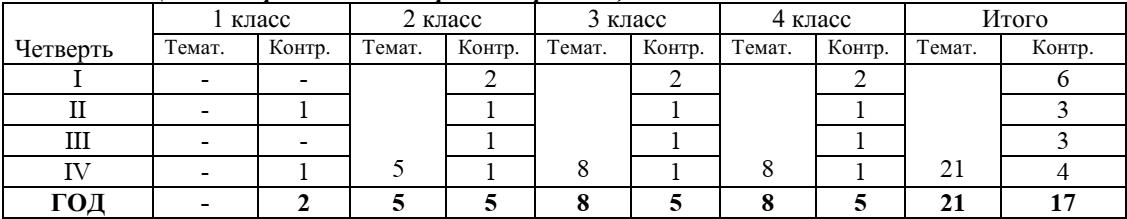 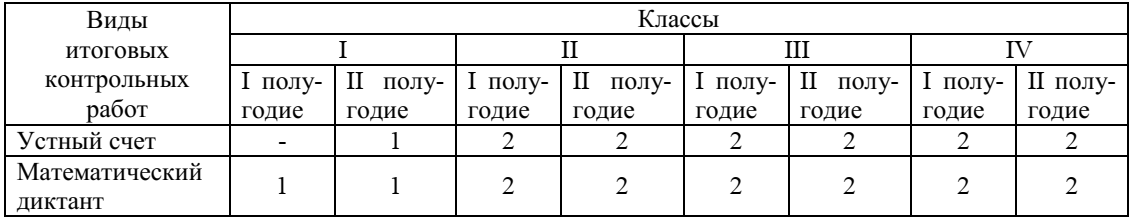 Оценка письменных работ по математике
Работа, состоящая из примеров:
«5» - без ошибок.
«4» -1 грубая и 1-2 негрубые ошибки.
«3» - 2-3 грубые и 1-2 негрубые ошибки или 3 и более негрубых ошибки.
«2» - 4 и более грубых ошибки.
«1» - все задания выполнены с ошибками.
Работа, состоящая из задач:
«5» - без ошибок.
«4» - 1-2 негрубых ошибки.
«3» - 1 грубая и 3-4 негрубые ошибки.
«2» - 2 и более грубых ошибки.
«1» - задачи не решены.
Комбинированная работа:
«5» - без ошибок
«4» - 1 грубая и 1-2 негрубые ошибки, при этом грубых ошибок не должно быть в
задаче.
«3» - 2-3 грубые и 3-4 негрубые ошибки, при этом ход решения задачи должен быть
верным.
«2» - 4 грубые ошибки. «1» - все задания выполнены с ошибками.
Контрольный устный счет:
«5» - без ошибок.
«4» -1-2 ошибки.
«3» - 3-4 ошибки.
Грубые ошибки:
Вычислительные ошибки в примерах и задачах.
Ошибки на незнание порядка выполнения арифметических действий.
Неправильное решение задачи (пропуск действия, неправильный выбор действий,
лишние действия).
Не решенная до конца задача или пример
Невыполненное задание.
Негрубые ошибки:
Нерациональный прием вычислений.
Неправильная постановка вопроса к действию при решении задачи.
Неверно сформулированный ответ задачи.
Неправильное списывание данных (чисел, знаков).
Недоведение до конца преобразований.
За грамматические ошибки, допущенные в работе, оценка по математике не
снижается. За неряшливо оформленную работу, несоблюдение правил каллиграфии оценка по математике снижается на 1 балл, но не ниже «3».
Проверочная и самостоятельная работа
Цель: проверка знаний, умений, навыков учащихся.
Самостоятельная работа должна присутствовать на каждом уроке (15-20 минут),
может быть раздроблена и использоваться на разных этапах урока и предусматривает
помощь учителя.
Цель работы:
закрепление знаний;
углубление знаний;
проверка домашнего задания.
Перед началом работы учитель должен сообщить детям:
1. цель задания;
2. время, отведенное на задания;
3. в какой форме оно должно быть выполнено;
4. как оформить результат;
5. какая помощь будет оказана (не только «слабому» ученику, но и «сильному», т.к. его
затруднение может быть вызвано такой причиной, как недомогание)
Контрольная работа
задания должны быть одного уровня для всего класса;
задания повышенной трудности выносятся в «дополнительное задание», которое
предлагается для выполнения всем ученикам и оценивается только оценками «4» и «5»;
обязательно разобрать их решение при выполнении работы над ошибками;
за входную работу оценка «2» в журнал не ставится;
оценка не снижается, если есть грамматические ошибки и неаккуратные исправления;
неаккуратное исправление - недочет (2 недочета = 1 ошибка).Оценка диагностических тестовых работТестовая форма проверки позволяет существенно увеличить объем контролируемого материала по сравнению с традиционной контрольной работой  и тем самым создает предпосылки для повышения информативности и объективности результатов. Тест  включает задания средней трудности.        Проверка может проводиться как по всему курсу, так и отдельно по разделам. Выполненная работа оценивается отметками "зачет" или "незачет". Считается, что ученик обнаружил достаточную базовую подготовку ("зачет"), если он дал не менее 50% правильных ответов. Как один из вариантов оценивания:"ВЫСОКИЙ" - все предложенные задания выполнены правильно;"СРЕДНИЙ" - все задания с незначительными погрешностями;"НИЗКИЙ" - выполнены отдельные задания.           Учащихся следует подготовить заранее к выполнению работы. Для этого надо выделить 10-15 минут в конце одного из предшествующих уроков. Рекомендуется записать на доске 1-2 задания, аналогичные включенным в тест и выполнить их вместе с учащимися. Тест
«5» - верно выполнено более 3/4 заданий.
«4» - верно выполнено 3/4 заданий.
«3» - верно выполнено 1/2 заданий.
«2» - верно выполнено менее 1/2 заданий.Итоговая оценка знаний, умений и навыков учащихся.Итоговая оценка выставляется в конце каждой четверти и конце учебного года. Она выводится с учетом результатов устной и письменной проверок уровня математической грамотности, степени усвоения элементов и овладения умениями выполнять арифметические действия, решать задачи в устной и письменной форме. Особую значимость при выведении итоговых оценок имеет оценка письменных работ. Итоговая оценка должна отражать фактическую подготовку ученика, а не выводиться как средняя оценка из всех.УЧЕБНО-МЕТОДИЧЕСКОЕ ОБЕСПЕЧЕНИЕ ОБРАЗОВАТЕЛЬНОГО ПРОЦЕССА  ОБЯЗАТЕЛЬНЫЕ УЧЕБНЫЕ МАТЕРИАЛЫ ДЛЯ УЧЕНИКА Моро М. И., Волкова С. И., Степанова С.В. и др Учебник. Математика. 2 класс. В 2-х частях. М., Просвещение, 2022Моро М. И., Волкова С. И., Степанова С.В. и др Рабочая тетрадь. Математика. 2 класс. В 2-х частях. М., Просвещение, 2022 МЕТОДИЧЕСКИЕ МАТЕРИАЛЫ ДЛЯ УЧИТЕЛЯ Дмитриева О. И. и др. Поурочные разработки по математике: 2 класс. - М.: ВАКО Ситникова Т.Н. Математика Контрольно-измерительные материалы: 2 класс - М: ВАКО ЦИФРОВЫЕ ОБРАЗОВАТЕЛЬНЫЕ РЕСУРСЫ И РЕСУРСЫ СЕТИ ИНТЕРНЕТ Электронное приложение к учебнику «Математика», 2 класс (Диск СD), авторы С.И Волкова, С.П.Максимова Единая коллекция цифровых образовательных ресурсов (или по адресу: http://school-collection.edu.ru)МАТЕРИАЛЬНО-ТЕХНИЧЕСКОЕ ОБЕСПЕЧЕНИЕ ОБРАЗОВАТЕЛЬНОГО ПРОЦЕССА УЧЕБНОЕ ОБОРУДОВАНИЕТаблицы к основным разделам грамматического материала, содержащегося в программе по русскому языку.Наборы сюжетных (предметных) картинок в соответствии с тематикойОБОРУДОВАНИЕ ДЛЯ ПРОВЕДЕНИЯ ЛАБОРАТОРНЫХ, ПРАКТИЧЕСКИХ РАБОТ, ДЕМОНСТРАЦИЙ Классная магнитная доска.Настенная доска с приспособлением для крепления картинок.КолонкиКомпьютерДемонстрационный чертёжный треугольник. Демонстрационный циркуль Демонстрационная линейка. УТВЕРЖДАЮИ. о. директора школы: ___________________Т.М. Филимоноваот «_____»__________ 2022 г.Учитель начальных классовГаниеваНадеждаАлександровна «РАССМОТРЕНО»На экспертной комиссии в составеРуководитель МОФирсова Е.Н.Члены комиссии:1. Н.А. Ганиева____________________2. Е.В. Кухаренко__________________3. Л. М. Соколова__________________Дата, подпись членов комиссии: 1. ________________________________2. ________________________________3. _______________________________Тема, раздел курса, примерное количество часовПредметное содержаниеМетоды и формы организации обучения.Характеристика деятельности обучающихсяЧисла(10 ч)Числа в пределах 100: чтение, запись, десятичный состав, сравнение.Запись равенства, неравенства. Увеличение/уменьшение числа на несколько единиц/десятков; разностное сравнение чисел.Чётные и нечётные числа.Представление числав виде суммы разрядных слагаемых.Работа с математической терминологией (однозначное, двузначное, чётное -нечётное число; число и цифра; компоненты арифметического действия, их название)Устная и письменная работа с числами: чтение, составление, сравнение, изменение; счёт единицами, двойками, тройками от заданного числа в порядке убывания/возрастания.Оформление математических записей. Учебный диалог: формулирование предположения о результате сравнения чисел, его словесное объяснение (устно, письменно).Запись общего свойства группы чисел. Характеристика одного числа (величины, геометрической фигуры) из группы.Практическая работа: установление математического отношения («больше/меньше на … », «больше/меньше в … ») в житейской ситуации (сравнение по возрасту,массе и др.). Работа в парах/группах. Проверка правильности выбора арифметического действия, соответствующего отношению «больше на … », «меньше на … » (с помощью предметной модели, сюжетной ситуации).Учебный диалог: обсуждение возможности представления числа разными способами (предметная модель, запись словами, с помощью таблицы разрядов, в виде суммы разрядных слагаемых).Работа в парах: ответ на вопрос: «Зачем нужны знаки в жизни, как он используются в математике?» (цифры, знаки, сравнения, равенства, арифметических действий, скобки).Игры-соревнования, связанные с подбором чисел, обладающих заданным свойством, нахождением общего, различного группы чисел, распределением чисел на группы по существенному основанию. Дифференцированное задание: работа с наглядностью — использование различных опор (таблиц, схем) для формулирования ответа на вопросВеличины(11 ч)Работа с величинами:сравнение по массе (едини-ца массы — килограмм);измерение длины (едини-цы длины — метр, деци-метр, сантиметр, милли-метр), времени (единицывремени — час, минута).Соотношения междуединицами величины(в пределах 100), решениепрактических задач.Измерение величин. Сравнение и упорядочение однородных величинОбсуждение практических ситуаций. Различение единицизмерения одной и той же величины, установлениемежду ними отношения (больше, меньше, равно), записьрезультата сравнения. Сравнение по росту, массе, возра-сту в житейской ситуации и при решении учебных задач.Проектные задания с величинами, например временем:чтение расписания, графика работы; составление схемыдля определения отрезка времени; установление соотно-шения между единицами времени: годом, месяцем,неделей, сутками.Пропедевтика исследовательской работы: переход отодних единиц измерения величин к другим, обратныйпереход; иллюстрация перехода с помощью моделиАрифметические действия(58 ч)Устное сложение и вычитание чисел в  пределах 100 без перехода и с переходом через разряд.Письменное сложение и вычитание чисел в пределах 100. Переместительное, сочетательное свойства сложения, их применение для вычислений.Взаимосвязь  компонентов и результата действия сложения, действия вычитания. Проверка результата вычисления (реальность                    ответа, обратное действие).Действия умножения и деления чисел. Взаимосвязь сложения и умножения. Иллюстрация умножения с помощью предметной модели сюжетной ситуации.Названия компонентов действий умножения, деления.Табличное умножение в пределах 50. Табличные случаи умножения,деления при вычислениях и решении задач.Умножение на 1, на 0 (по правилу).Переместительное свойство умножения.Взаимосвязь компонентов и результата действия умножения, действия деления.Неизвестный компонент действия сложения,действия вычитания; его нахождение.Числовое выражение: чтение, запись, вычисление значения. Порядоквыполнения действий в числовом выражении,содержащем действия сложения и вычитания (со скобками/без скобок) в пределах 100 (не более трёх действий); нахождение его значения.Вычитание суммы из числа, числа из суммы. Вычисление суммы, разности удобным способомУпражнения: различение приёмов вычисления (устные и письменные). Выбор удобного способа выполнения действия.Практическая деятельность: устные и письменные приёмы вычислений. Прикидка результата выполнения действия.Комментирование хода выполнения арифметического действия с использованием математической терминологии (десятки, единицы, сумма, разность и др.).Пропедевтика исследовательской работы: выполнение задания разными способами (вычисления с использованием переместительного, сочетательного свойств сложения). Объяснение с помощью модели приёмов нахождения суммы, разности. Использование правил (умноженияна 0, на 1) при вычислении.Учебный диалог: участие в обсуждении возможных ошибок в выполнении арифметических действий. Дифференцированные задания  на  проведение  контроля и самоконтроля. Проверка хода и результата  выполнения действия по алгоритму. Оценка рациональности выбранного приёма вычисления. Установление соответствия между математическим выражением и его текстовым описанием.Работа в группах: приведение примеров, иллюстрирующих смысл арифметического действия, свойства действий. Обсуждение смысла использования скобок в записи числового выражения; запись решения с помощью разных числовых выражений.Оформление математической записи: составление и проверка истинности математических утверждений относительно разностного сравнения чисел, величин (длин, масс и пр.).Работа в парах/группах: нахождение и объяснение возможных причин ошибок в составлении числового выражения, нахождении его значения.Дифференцированное задание: объяснение хода выполнения вычислений по образцу. Применение правил порядка выполнения действий; объяснение возможных ошибок.Моделирование: использование предметной модели сюжетной ситуации для составления числового выражения со скобками. Сравнение значений числовых выражений, записанных с помощью одних и тех же чисели знаков действия, со скобками и без скобок. Выбор числового выражения, соответствующего сюжетнойситуации.Пропедевтика исследовательской работы: рациональные приёмы вычисленийТекстовые задачи(12 ч)Чтение, представление текста задачи в виде рисунка, схемы или другой модели.План решения задачи в два действия, выбор соответствующих плану арифметических действий.Запись решения и ответа задачи. Решение текстовых задач на Применение смысла арифметического действия (сложение, вычитание, умножение, деление). Расчётные задачи на увеличение/ уменьшение величинына несколько единиц/в несколько раз.  Фиксация ответа к задаче и его проверка (формулирование, проверка на достоверность, следование плану, соответствие поставленному вопросу)Чтение текста задачи с учётом предлагаемого задания: найти условие и вопрос задачи. Сравнение различных текстов, ответ на вопрос: является ли текст задачей?Соотнесение текста задачи с её иллюстрацией, схемой, моделью. Составление задачи по рисунку (схеме, модели, решению).Наблюдение за изменением хода решения задачи при изменении условия (вопроса).Упражнения: поэтапное решение текстовой задачи: анализ данных, их представление на модели и использование в ходе поиска идеи решения; составление плана; составление арифметических действий в соответствии с планом; использование модели для решения, поиск другого способа и др.Получение ответа на вопрос задачи путём рассуждения (без вычислений).Учебный диалог: нахождение одной из трёх взаимосвязанных величин при решении задач бытового характера(«на время», «на куплю-продажу» и пр.). Поиск разных решений одной задачи. Разные формы записи решения (оформления).Работа в парах/группах. Составление задач с заданным математическим отношением, по заданному числовому выражению. Составление модели, плана решения задачи. Назначение скобок в записи числового выражения при решении задачи.Контроль и самоконтроль при решении задач. Анализ образцов записи решения задачи по действиям и с помощью числового выраженияПространственные  отношенияи геометрические фигуры(20 ч)Распознавание и изображение геометрических фигур: точка,  прямая,  прямой угол, ломаная, многоугольник. Построение отрезка заданной длины с помощью линейки. Изображение на клетчатой бумаге прямоугольника с заданными длинами сторон, квадрата  с  заданной длиной стороны.Длина ломаной. Измерение периметра данного/ изображённого прямоугольника (квадрата), запись результата измере ния в сантиметрах.Точка; конец отрезка, вершина многоугольника. Обозначение точки буквой латинского алфавитаИгровые упражнения: «Опиши фигуру», «Нарисуй фигуру по инструкции», «Найди модели фигур в окружающем» и т. п.Упражнение: формулирование ответов на вопросы об общем и различном геометрических фигур.Практическая работа: графические и измерительные действия при учёте взаимного расположения фигур или их частей при изображении, сравнение с образцом.Измерение расстояний с использованием заданных или самостоятельно выбранных единиц. Изображение ломаных с помощью линейки и от руки, на нелинованнойи клетчатой бумаге.Практические работы: определение размеров геометрических фигур на глаз, с помощью измерительных инструментов. Построение и обозначение прямоугольникас заданными длинами сторон на клетчатой бумаге. Нахождение периметра прямоугольника, квадрата, составление числового равенства при вычислении периметра прямоугольника.Конструирование геометрической фигуры из бумагипо заданному правилу или образцу. Творческие задания: оригами и т. п.Учебный диалог: расстояние как длина отрезка, нахождение и прикидка расстояний. Использование различных источников информации при определении размерови протяжённостейМатематическая информация(15 ч)Нахождение, формулирование одного-двух общих признаков набора математических объектов: чисел, величин, геометрических фигур. Классификация объектов по  заданному или самостоятельно установленному основанию. Закономерностьв ряду чисел, геометрических фигур, объектов повседневной жизни:её объяснение с использованием математической терминологии.Верные (истинные) и неверные (ложные) утверждения, содержащие количественные, пространственные отношения, зависимости между числами/величинами.Конструирование утверждений с использованием слов «каждый», «все».Работа с таблицами: извлечение и использование для ответа на вопрос информации, представлен- ной в таблице (таблицы сложения, умножения; график дежурств, наблюдения в природе и пр.); внесение данных в таблицу. Дополнение моделей (схем, изображений) готовыми числовыми данными.Правило составления ряда чисел, величин, геометрических фигур (формулирование правила, проверка правила,   дополнение ряда).Алгоритмы (приёмы, правила) устных и письменных вычислений, изме рений и построения геометрических фигур.Правила работы с электронными средствами обученияУчебный диалог: установление последовательности событий (действий) сюжета. Описание рисунка (схемы, модели) по заданному или самостоятельно составленному плану.Оформление математической записи. Использование математической терминологии для формулирования вопросов, заданий, при построении предположений, проверке гипотез. Работа в парах: составление утверждения на основе информации, представленной в наглядном виде.Наблюдение закономерности в составлении ряда чисел (величин, геометрических фигур), формулирование правила.Распознавание в окружающем мире ситуаций, которые целесообразно сформулировать на языке математикии решить математическими средствами.Работа с информацией: чтение таблицы (расписание, график работы, схему), нахождение информации, удовлетворяющей заданному условию задачи. Составление вопросов по таблице.Работа в парах/группах. Календарь. Схемы маршрутов. Работа с информацией: анализ информации, представленной на рисунке и в тексте задания.Обсуждение правил работы с электронными средствами обученияКонтрольные и проверочные работы 10 чИтого 136 ч№Тема урокаТип урокаХарактеристика деятельности учащихся или виды учебной деятельностиВиды контроля, измерителиПланируемые результаты освоения материалаПланируемые результаты освоения материалаПланируемые результаты освоения материалаДата проведенияДата проведения№Тема урокаТип урокаХарактеристика деятельности учащихся или виды учебной деятельностиВиды контроля, измерителиЛичностныеМетапредметныеПредметныепланфактЧисла от 1 до 100Нумерация (17 ч)Числа от 1 до 100Нумерация (17 ч)Числа от 1 до 100Нумерация (17 ч)Числа от 1 до 100Нумерация (17 ч)Числа от 1 до 100Нумерация (17 ч)Числа от 1 до 100Нумерация (17 ч)Числа от 1 до 100Нумерация (17 ч)Числа от 1 до 100Нумерация (17 ч)Числа от 1 до 100Нумерация (17 ч)Числа от 1 до 100Нумерация (17 ч)1Числа от 1 до 20. Урок рефлексии Запись, чтение и сравнение чисел в пределах 100.Составление и решение примеров на сложение и вычитание.Решение задач в 1-2 действия на сложение и вычитание. Чтение выражений, обсуждение способов деления выражений на группы. Сравнение длин отрезков различными способами: на глаз, способом наложения, измеряя длину линейкой.Сравнение многоугольников по самостоятельно выбранному основанию.Оценивание своей работы на уроке. Участие в диалоге с учителем и одноклассниками.Устный опросСформированность  мотивации учебно-познавательной деятельности и личностный смысл учения.Интерес к математике.Понимание смысла выполнения самоконтроля и самооценки результатов учебной деятельности. Основы мотивации учебной деятельности и личностного смысла учения, понимание необходимости расширения знаний, интерес к освоению новых знаний и способов действий; положительное отношение к обучению математике;Понимание причин успеха в учебной деятельности;Умение использовать освоенные математические способы познания для решения несложных учебных задач.Регулятивные УУД:Понимать, принимать и сохранять учебную задачу и решать её в сотрудничестве с учителем в коллективной деятельности;Составлять под руководством учителя план действий для решения учебных задач;Выполнять план действий и проводить пошаговый контроль его выполнения в сотрудничестве с учителем и одноклассниками;В сотрудничестве с учителем находить несколько способов решения учебной задачи, выбирать наиболее рациональный.Познавательные УУД:Строить несложные модели математических понятий и отношений, ситуаций, описанных в задачах;Описывать результаты учебных действий, используя матема-тические термины и записи;Осваивать способы решения задач творческого и поискового характера;Выделять из предложенного текста информацию по заданному условию, дополнять ею текст задачи с недостающими данными, составлять по ней текстовые задачи с разными вопросами и решать их;Осуществлять поиск нужной информации в материале учебника и в других источниках;Представлять собранную в результате расширенного поиска информацию в разной форме (пересказ, текст, таблица);Коммуникативные УУД:Строить речевое высказывание в устной форме, использовать математическую терминологию;Уважительно вести диалог с товарищами, стремиться к тому, чтобы учитывать разные мнения;Принимать активное участие в работе в паре и в группе с одноклассниками: определять общие цели работы, на-мечать способы их достижения, распределять роли в совместной деятельности, анализировать ход и результаты проделанной работы;Вносить и отстаивать свои предложения по организации со-вместной работы, понятные для партнёра по обсуждаемому вопросу;Осуществлять взаимный контроль и оказывать в сотрудничестве необходимую взаимную помощь.Ученик научится: 1.Образовывать, называть, читать, записывать числа от 0 до 100;2.Сравнивать числа и записывать результат сравнения;3.Упорядочивать заданные числа;4.Заменять двузначное число суммой разрядных слагаемых;5.Выполнять сложение и вычитание вида 30 + 5, 35 − 5, 35 − 30;6.Устанавливать закономерность — правило, по которому со-ставлена числовая последовательность (увеличение/умень-шение числа на несколько единиц); продолжать её или вос-станавливать пропущенные в ней числа;7.Группировать числа по заданному или самостоятельно уста-новленному признаку;8.Читать и записывать значения величины длина, используя изученные единицы этой величины (сантиметр, дециметр, метр) и соотношения между ними: 1 м = 100 см; 1 м = 10 дм; 1 дм = 10 см;9.Читать и записывать значение величины время, используя изученные единицы этой величины (час, минута) и соотно-шение между ними: 1 ч = 60 мин; определять по часам время с точностью до минуты;10.Записывать и использовать соотношение между рублём и копейкой: 1 р. = 100 к.1.092Числа от 1 до 20. Урок рефлексииУпражнение в устных вычислениях. Повторение состава чисел в пределах 10.  Участие в диалоге с учителем и одноклассниками. Формулирование темы урока. Решение примеров на сложение и вычитание с комментированием.  Составление плана  решения и решение задач в 1-2 действия на сложение и вычитание. Черчение ломаной линии и нахождение ее длины. Оценивание работы одноклассника.Устный опросСформированность  мотивации учебно-познавательной деятельности и личностный смысл учения.Интерес к математике.Понимание смысла выполнения самоконтроля и самооценки результатов учебной деятельности. Основы мотивации учебной деятельности и личностного смысла учения, понимание необходимости расширения знаний, интерес к освоению новых знаний и способов действий; положительное отношение к обучению математике;Понимание причин успеха в учебной деятельности;Умение использовать освоенные математические способы познания для решения несложных учебных задач.Регулятивные УУД:Понимать, принимать и сохранять учебную задачу и решать её в сотрудничестве с учителем в коллективной деятельности;Составлять под руководством учителя план действий для решения учебных задач;Выполнять план действий и проводить пошаговый контроль его выполнения в сотрудничестве с учителем и одноклассниками;В сотрудничестве с учителем находить несколько способов решения учебной задачи, выбирать наиболее рациональный.Познавательные УУД:Строить несложные модели математических понятий и отношений, ситуаций, описанных в задачах;Описывать результаты учебных действий, используя матема-тические термины и записи;Осваивать способы решения задач творческого и поискового характера;Выделять из предложенного текста информацию по заданному условию, дополнять ею текст задачи с недостающими данными, составлять по ней текстовые задачи с разными вопросами и решать их;Осуществлять поиск нужной информации в материале учебника и в других источниках;Представлять собранную в результате расширенного поиска информацию в разной форме (пересказ, текст, таблица);Коммуникативные УУД:Строить речевое высказывание в устной форме, использовать математическую терминологию;Уважительно вести диалог с товарищами, стремиться к тому, чтобы учитывать разные мнения;Принимать активное участие в работе в паре и в группе с одноклассниками: определять общие цели работы, на-мечать способы их достижения, распределять роли в совместной деятельности, анализировать ход и результаты проделанной работы;Вносить и отстаивать свои предложения по организации со-вместной работы, понятные для партнёра по обсуждаемому вопросу;Осуществлять взаимный контроль и оказывать в сотрудничестве необходимую взаимную помощь.Ученик научится: 1.Образовывать, называть, читать, записывать числа от 0 до 100;2.Сравнивать числа и записывать результат сравнения;3.Упорядочивать заданные числа;4.Заменять двузначное число суммой разрядных слагаемых;5.Выполнять сложение и вычитание вида 30 + 5, 35 − 5, 35 − 30;6.Устанавливать закономерность — правило, по которому со-ставлена числовая последовательность (увеличение/умень-шение числа на несколько единиц); продолжать её или вос-станавливать пропущенные в ней числа;7.Группировать числа по заданному или самостоятельно уста-новленному признаку;8.Читать и записывать значения величины длина, используя изученные единицы этой величины (сантиметр, дециметр, метр) и соотношения между ними: 1 м = 100 см; 1 м = 10 дм; 1 дм = 10 см;9.Читать и записывать значение величины время, используя изученные единицы этой величины (час, минута) и соотно-шение между ними: 1 ч = 60 мин; определять по часам время с точностью до минуты;10.Записывать и использовать соотношение между рублём и копейкой: 1 р. = 100 к.2.093Десятки. Счёт десятками до 100. Ф/гУрок рефлексииУпражнение в устных вычислениях. Формулирование темы урока. Счет десятками. Работа с текстом в учебнике на стр.6, нахождение необходимой информации, определение задачи урока. Упражнение в сложение и вычитании чисел на основе знания десятичного состава чисел. Решение задачи в 1 действие, установление зависимости между данными и искомым. Самостоятельное нахождение значения выражений. Участие в диалоге с учителем и одноклассниками, подведение итога урока.Устный опросСформированность  мотивации учебно-познавательной деятельности и личностный смысл учения.Интерес к математике.Понимание смысла выполнения самоконтроля и самооценки результатов учебной деятельности. Основы мотивации учебной деятельности и личностного смысла учения, понимание необходимости расширения знаний, интерес к освоению новых знаний и способов действий; положительное отношение к обучению математике;Понимание причин успеха в учебной деятельности;Умение использовать освоенные математические способы познания для решения несложных учебных задач.Регулятивные УУД:Понимать, принимать и сохранять учебную задачу и решать её в сотрудничестве с учителем в коллективной деятельности;Составлять под руководством учителя план действий для решения учебных задач;Выполнять план действий и проводить пошаговый контроль его выполнения в сотрудничестве с учителем и одноклассниками;В сотрудничестве с учителем находить несколько способов решения учебной задачи, выбирать наиболее рациональный.Познавательные УУД:Строить несложные модели математических понятий и отношений, ситуаций, описанных в задачах;Описывать результаты учебных действий, используя матема-тические термины и записи;Осваивать способы решения задач творческого и поискового характера;Выделять из предложенного текста информацию по заданному условию, дополнять ею текст задачи с недостающими данными, составлять по ней текстовые задачи с разными вопросами и решать их;Осуществлять поиск нужной информации в материале учебника и в других источниках;Представлять собранную в результате расширенного поиска информацию в разной форме (пересказ, текст, таблица);Коммуникативные УУД:Строить речевое высказывание в устной форме, использовать математическую терминологию;Уважительно вести диалог с товарищами, стремиться к тому, чтобы учитывать разные мнения;Принимать активное участие в работе в паре и в группе с одноклассниками: определять общие цели работы, на-мечать способы их достижения, распределять роли в совместной деятельности, анализировать ход и результаты проделанной работы;Вносить и отстаивать свои предложения по организации со-вместной работы, понятные для партнёра по обсуждаемому вопросу;Осуществлять взаимный контроль и оказывать в сотрудничестве необходимую взаимную помощь.Ученик научится: 1.Образовывать, называть, читать, записывать числа от 0 до 100;2.Сравнивать числа и записывать результат сравнения;3.Упорядочивать заданные числа;4.Заменять двузначное число суммой разрядных слагаемых;5.Выполнять сложение и вычитание вида 30 + 5, 35 − 5, 35 − 30;6.Устанавливать закономерность — правило, по которому со-ставлена числовая последовательность (увеличение/умень-шение числа на несколько единиц); продолжать её или вос-станавливать пропущенные в ней числа;7.Группировать числа по заданному или самостоятельно уста-новленному признаку;8.Читать и записывать значения величины длина, используя изученные единицы этой величины (сантиметр, дециметр, метр) и соотношения между ними: 1 м = 100 см; 1 м = 10 дм; 1 дм = 10 см;9.Читать и записывать значение величины время, используя изученные единицы этой величины (час, минута) и соотно-шение между ними: 1 ч = 60 мин; определять по часам время с точностью до минуты;10.Записывать и использовать соотношение между рублём и копейкой: 1 р. = 100 к.5.094Числа от 11 до 100. Образование чисел.Урок рефлексииСчет десятками. Решение простых задач с самопроверкой. Формулирование темы урока. Наблюдение за образованием двузначных чисел. Выполнение задания с опорой на рисунок, образование, чтение и сравнение двузначных чисел.Решение задач в 1 действие, сравнение условий и решений задач. Самостоятельное вычисление значений выражений.  Участие в диалоге с учителем и одноклассниками, подведение итога урока.Устный опросСформированность  мотивации учебно-познавательной деятельности и личностный смысл учения.Интерес к математике.Понимание смысла выполнения самоконтроля и самооценки результатов учебной деятельности. Основы мотивации учебной деятельности и личностного смысла учения, понимание необходимости расширения знаний, интерес к освоению новых знаний и способов действий; положительное отношение к обучению математике;Понимание причин успеха в учебной деятельности;Умение использовать освоенные математические способы познания для решения несложных учебных задач.Регулятивные УУД:Понимать, принимать и сохранять учебную задачу и решать её в сотрудничестве с учителем в коллективной деятельности;Составлять под руководством учителя план действий для решения учебных задач;Выполнять план действий и проводить пошаговый контроль его выполнения в сотрудничестве с учителем и одноклассниками;В сотрудничестве с учителем находить несколько способов решения учебной задачи, выбирать наиболее рациональный.Познавательные УУД:Строить несложные модели математических понятий и отношений, ситуаций, описанных в задачах;Описывать результаты учебных действий, используя матема-тические термины и записи;Осваивать способы решения задач творческого и поискового характера;Выделять из предложенного текста информацию по заданному условию, дополнять ею текст задачи с недостающими данными, составлять по ней текстовые задачи с разными вопросами и решать их;Осуществлять поиск нужной информации в материале учебника и в других источниках;Представлять собранную в результате расширенного поиска информацию в разной форме (пересказ, текст, таблица);Коммуникативные УУД:Строить речевое высказывание в устной форме, использовать математическую терминологию;Уважительно вести диалог с товарищами, стремиться к тому, чтобы учитывать разные мнения;Принимать активное участие в работе в паре и в группе с одноклассниками: определять общие цели работы, на-мечать способы их достижения, распределять роли в совместной деятельности, анализировать ход и результаты проделанной работы;Вносить и отстаивать свои предложения по организации со-вместной работы, понятные для партнёра по обсуждаемому вопросу;Осуществлять взаимный контроль и оказывать в сотрудничестве необходимую взаимную помощь.Ученик научится: 1.Образовывать, называть, читать, записывать числа от 0 до 100;2.Сравнивать числа и записывать результат сравнения;3.Упорядочивать заданные числа;4.Заменять двузначное число суммой разрядных слагаемых;5.Выполнять сложение и вычитание вида 30 + 5, 35 − 5, 35 − 30;6.Устанавливать закономерность — правило, по которому со-ставлена числовая последовательность (увеличение/умень-шение числа на несколько единиц); продолжать её или вос-станавливать пропущенные в ней числа;7.Группировать числа по заданному или самостоятельно уста-новленному признаку;8.Читать и записывать значения величины длина, используя изученные единицы этой величины (сантиметр, дециметр, метр) и соотношения между ними: 1 м = 100 см; 1 м = 10 дм; 1 дм = 10 см;9.Читать и записывать значение величины время, используя изученные единицы этой величины (час, минута) и соотно-шение между ними: 1 ч = 60 мин; определять по часам время с точностью до минуты;10.Записывать и использовать соотношение между рублём и копейкой: 1 р. = 100 к.6.095Числа от 11 до 100. Поместное значение цифр. Урок рефлексииВыполнение устных вычислений, черчение отрезков заданной длины. Формулирование темы урока. Нахождение необходимой информации на рисунке учебника. Образование, чтение и запись чисел в пределах 100. Объяснение, что обозначает каждая цифра в записи числа. Сравнение единиц длины. Составление плана и  решение задач в 1-2 действия на сложение и вычитание. Решение примеров на сложение и вычитание. Участие в диалоге с учителем и одноклассниками, оценивание своей работы.Устный опросСформированность  мотивации учебно-познавательной деятельности и личностный смысл учения.Интерес к математике.Понимание смысла выполнения самоконтроля и самооценки результатов учебной деятельности. Основы мотивации учебной деятельности и личностного смысла учения, понимание необходимости расширения знаний, интерес к освоению новых знаний и способов действий; положительное отношение к обучению математике;Понимание причин успеха в учебной деятельности;Умение использовать освоенные математические способы познания для решения несложных учебных задач.Регулятивные УУД:Понимать, принимать и сохранять учебную задачу и решать её в сотрудничестве с учителем в коллективной деятельности;Составлять под руководством учителя план действий для решения учебных задач;Выполнять план действий и проводить пошаговый контроль его выполнения в сотрудничестве с учителем и одноклассниками;В сотрудничестве с учителем находить несколько способов решения учебной задачи, выбирать наиболее рациональный.Познавательные УУД:Строить несложные модели математических понятий и отношений, ситуаций, описанных в задачах;Описывать результаты учебных действий, используя матема-тические термины и записи;Осваивать способы решения задач творческого и поискового характера;Выделять из предложенного текста информацию по заданному условию, дополнять ею текст задачи с недостающими данными, составлять по ней текстовые задачи с разными вопросами и решать их;Осуществлять поиск нужной информации в материале учебника и в других источниках;Представлять собранную в результате расширенного поиска информацию в разной форме (пересказ, текст, таблица);Коммуникативные УУД:Строить речевое высказывание в устной форме, использовать математическую терминологию;Уважительно вести диалог с товарищами, стремиться к тому, чтобы учитывать разные мнения;Принимать активное участие в работе в паре и в группе с одноклассниками: определять общие цели работы, на-мечать способы их достижения, распределять роли в совместной деятельности, анализировать ход и результаты проделанной работы;Вносить и отстаивать свои предложения по организации со-вместной работы, понятные для партнёра по обсуждаемому вопросу;Осуществлять взаимный контроль и оказывать в сотрудничестве необходимую взаимную помощь.Ученик научится: 1.Образовывать, называть, читать, записывать числа от 0 до 100;2.Сравнивать числа и записывать результат сравнения;3.Упорядочивать заданные числа;4.Заменять двузначное число суммой разрядных слагаемых;5.Выполнять сложение и вычитание вида 30 + 5, 35 − 5, 35 − 30;6.Устанавливать закономерность — правило, по которому со-ставлена числовая последовательность (увеличение/умень-шение числа на несколько единиц); продолжать её или вос-станавливать пропущенные в ней числа;7.Группировать числа по заданному или самостоятельно уста-новленному признаку;8.Читать и записывать значения величины длина, используя изученные единицы этой величины (сантиметр, дециметр, метр) и соотношения между ними: 1 м = 100 см; 1 м = 10 дм; 1 дм = 10 см;9.Читать и записывать значение величины время, используя изученные единицы этой величины (час, минута) и соотно-шение между ними: 1 ч = 60 мин; определять по часам время с точностью до минуты;10.Записывать и использовать соотношение между рублём и копейкой: 1 р. = 100 к.7.096Однозначные и двузначные числа. Урок рефлексииВыполнение устных вычислений, демонстрация знаний натурального ряда чисел. Восстановление числового ряда, объяснение состава каждого из сравниваемых чисел.  Дополнение, решение задачи. Решение простых задач. Нахождение значений выражений. Участие в диалоге с учителем и одноклассниками, оценивание своей работы.Самостоятельная работа Устный опросСформированность  мотивации учебно-познавательной деятельности и личностный смысл учения.Интерес к математике.Понимание смысла выполнения самоконтроля и самооценки результатов учебной деятельности. Основы мотивации учебной деятельности и личностного смысла учения, понимание необходимости расширения знаний, интерес к освоению новых знаний и способов действий; положительное отношение к обучению математике;Понимание причин успеха в учебной деятельности;Умение использовать освоенные математические способы познания для решения несложных учебных задач.Регулятивные УУД:Понимать, принимать и сохранять учебную задачу и решать её в сотрудничестве с учителем в коллективной деятельности;Составлять под руководством учителя план действий для решения учебных задач;Выполнять план действий и проводить пошаговый контроль его выполнения в сотрудничестве с учителем и одноклассниками;В сотрудничестве с учителем находить несколько способов решения учебной задачи, выбирать наиболее рациональный.Познавательные УУД:Строить несложные модели математических понятий и отношений, ситуаций, описанных в задачах;Описывать результаты учебных действий, используя матема-тические термины и записи;Осваивать способы решения задач творческого и поискового характера;Выделять из предложенного текста информацию по заданному условию, дополнять ею текст задачи с недостающими данными, составлять по ней текстовые задачи с разными вопросами и решать их;Осуществлять поиск нужной информации в материале учебника и в других источниках;Представлять собранную в результате расширенного поиска информацию в разной форме (пересказ, текст, таблица);Коммуникативные УУД:Строить речевое высказывание в устной форме, использовать математическую терминологию;Уважительно вести диалог с товарищами, стремиться к тому, чтобы учитывать разные мнения;Принимать активное участие в работе в паре и в группе с одноклассниками: определять общие цели работы, на-мечать способы их достижения, распределять роли в совместной деятельности, анализировать ход и результаты проделанной работы;Вносить и отстаивать свои предложения по организации со-вместной работы, понятные для партнёра по обсуждаемому вопросу;Осуществлять взаимный контроль и оказывать в сотрудничестве необходимую взаимную помощь.Ученик научится: 1.Образовывать, называть, читать, записывать числа от 0 до 100;2.Сравнивать числа и записывать результат сравнения;3.Упорядочивать заданные числа;4.Заменять двузначное число суммой разрядных слагаемых;5.Выполнять сложение и вычитание вида 30 + 5, 35 − 5, 35 − 30;6.Устанавливать закономерность — правило, по которому со-ставлена числовая последовательность (увеличение/умень-шение числа на несколько единиц); продолжать её или вос-станавливать пропущенные в ней числа;7.Группировать числа по заданному или самостоятельно уста-новленному признаку;8.Читать и записывать значения величины длина, используя изученные единицы этой величины (сантиметр, дециметр, метр) и соотношения между ними: 1 м = 100 см; 1 м = 10 дм; 1 дм = 10 см;9.Читать и записывать значение величины время, используя изученные единицы этой величины (час, минута) и соотно-шение между ними: 1 ч = 60 мин; определять по часам время с точностью до минуты;10.Записывать и использовать соотношение между рублём и копейкой: 1 р. = 100 к.8.097Миллиметр. Конструирование коробочки для мелких предметов. Урок «открытие» нового знанияВыполнение устных вычислений в пределах 20, сравнение чисел в пределах 100. Измерение длин отрезков. Формулирование темы урока. Работа с учебным текстом, нахождение нужной информации. Повторение изученного о единицах измерения длины. Знакомство с миллиметром. Сравнение именованных чисел. Составление и решение задач в 1-2 действия на сложение и вычитание. Решение примеров в 2 действия. Участие в диалоге с учителем и одноклассниками, оценивание своей работы. Устный опросСформированность  мотивации учебно-познавательной деятельности и личностный смысл учения.Интерес к математике.Понимание смысла выполнения самоконтроля и самооценки результатов учебной деятельности. Основы мотивации учебной деятельности и личностного смысла учения, понимание необходимости расширения знаний, интерес к освоению новых знаний и способов действий; положительное отношение к обучению математике;Понимание причин успеха в учебной деятельности;Умение использовать освоенные математические способы познания для решения несложных учебных задач.Регулятивные УУД:Понимать, принимать и сохранять учебную задачу и решать её в сотрудничестве с учителем в коллективной деятельности;Составлять под руководством учителя план действий для решения учебных задач;Выполнять план действий и проводить пошаговый контроль его выполнения в сотрудничестве с учителем и одноклассниками;В сотрудничестве с учителем находить несколько способов решения учебной задачи, выбирать наиболее рациональный.Познавательные УУД:Строить несложные модели математических понятий и отношений, ситуаций, описанных в задачах;Описывать результаты учебных действий, используя матема-тические термины и записи;Осваивать способы решения задач творческого и поискового характера;Выделять из предложенного текста информацию по заданному условию, дополнять ею текст задачи с недостающими данными, составлять по ней текстовые задачи с разными вопросами и решать их;Осуществлять поиск нужной информации в материале учебника и в других источниках;Представлять собранную в результате расширенного поиска информацию в разной форме (пересказ, текст, таблица);Коммуникативные УУД:Строить речевое высказывание в устной форме, использовать математическую терминологию;Уважительно вести диалог с товарищами, стремиться к тому, чтобы учитывать разные мнения;Принимать активное участие в работе в паре и в группе с одноклассниками: определять общие цели работы, на-мечать способы их достижения, распределять роли в совместной деятельности, анализировать ход и результаты проделанной работы;Вносить и отстаивать свои предложения по организации со-вместной работы, понятные для партнёра по обсуждаемому вопросу;Осуществлять взаимный контроль и оказывать в сотрудничестве необходимую взаимную помощь.Ученик научится: 1.Образовывать, называть, читать, записывать числа от 0 до 100;2.Сравнивать числа и записывать результат сравнения;3.Упорядочивать заданные числа;4.Заменять двузначное число суммой разрядных слагаемых;5.Выполнять сложение и вычитание вида 30 + 5, 35 − 5, 35 − 30;6.Устанавливать закономерность — правило, по которому со-ставлена числовая последовательность (увеличение/умень-шение числа на несколько единиц); продолжать её или вос-станавливать пропущенные в ней числа;7.Группировать числа по заданному или самостоятельно уста-новленному признаку;8.Читать и записывать значения величины длина, используя изученные единицы этой величины (сантиметр, дециметр, метр) и соотношения между ними: 1 м = 100 см; 1 м = 10 дм; 1 дм = 10 см;9.Читать и записывать значение величины время, используя изученные единицы этой величины (час, минута) и соотно-шение между ними: 1 ч = 60 мин; определять по часам время с точностью до минуты;10.Записывать и использовать соотношение между рублём и копейкой: 1 р. = 100 к.12.098Стартовая диагностическая работаУрок развивающего контроляОценивание результата освоения темы, проявление личностной заинтересованности в приобретении и расширении знаний и способов действийКонтрольная работаСформированность  мотивации учебно-познавательной деятельности и личностный смысл учения.Интерес к математике.Понимание смысла выполнения самоконтроля и самооценки результатов учебной деятельности. Основы мотивации учебной деятельности и личностного смысла учения, понимание необходимости расширения знаний, интерес к освоению новых знаний и способов действий; положительное отношение к обучению математике;Понимание причин успеха в учебной деятельности;Умение использовать освоенные математические способы познания для решения несложных учебных задач.Регулятивные УУД:Понимать, принимать и сохранять учебную задачу и решать её в сотрудничестве с учителем в коллективной деятельности;Составлять под руководством учителя план действий для решения учебных задач;Выполнять план действий и проводить пошаговый контроль его выполнения в сотрудничестве с учителем и одноклассниками;В сотрудничестве с учителем находить несколько способов решения учебной задачи, выбирать наиболее рациональный.Познавательные УУД:Строить несложные модели математических понятий и отношений, ситуаций, описанных в задачах;Описывать результаты учебных действий, используя матема-тические термины и записи;Осваивать способы решения задач творческого и поискового характера;Выделять из предложенного текста информацию по заданному условию, дополнять ею текст задачи с недостающими данными, составлять по ней текстовые задачи с разными вопросами и решать их;Осуществлять поиск нужной информации в материале учебника и в других источниках;Представлять собранную в результате расширенного поиска информацию в разной форме (пересказ, текст, таблица);Коммуникативные УУД:Строить речевое высказывание в устной форме, использовать математическую терминологию;Уважительно вести диалог с товарищами, стремиться к тому, чтобы учитывать разные мнения;Принимать активное участие в работе в паре и в группе с одноклассниками: определять общие цели работы, на-мечать способы их достижения, распределять роли в совместной деятельности, анализировать ход и результаты проделанной работы;Вносить и отстаивать свои предложения по организации со-вместной работы, понятные для партнёра по обсуждаемому вопросу;Осуществлять взаимный контроль и оказывать в сотрудничестве необходимую взаимную помощь.Ученик научится: 1.Образовывать, называть, читать, записывать числа от 0 до 100;2.Сравнивать числа и записывать результат сравнения;3.Упорядочивать заданные числа;4.Заменять двузначное число суммой разрядных слагаемых;5.Выполнять сложение и вычитание вида 30 + 5, 35 − 5, 35 − 30;6.Устанавливать закономерность — правило, по которому со-ставлена числовая последовательность (увеличение/умень-шение числа на несколько единиц); продолжать её или вос-станавливать пропущенные в ней числа;7.Группировать числа по заданному или самостоятельно уста-новленному признаку;8.Читать и записывать значения величины длина, используя изученные единицы этой величины (сантиметр, дециметр, метр) и соотношения между ними: 1 м = 100 см; 1 м = 10 дм; 1 дм = 10 см;9.Читать и записывать значение величины время, используя изученные единицы этой величины (час, минута) и соотно-шение между ними: 1 ч = 60 мин; определять по часам время с точностью до минуты;10.Записывать и использовать соотношение между рублём и копейкой: 1 р. = 100 к.13.099 Наименьшее трёхзначное число. Урок «открытие» нового знанияОпределение разрядного состава числа, роли каждой цифры в числе. Чтение и запись двузначных чисел. Ответы на вопросы учителя, формулирование темы урока. Сравнение именованных чисел. Решение задач в 1-2 действия на сложение и вычитание.  Самостоятельное вычисление значений выражений. Взаимопроверка. Работа с геометрическим материалом.  Участие в диалоге с учителем и одноклассниками, оценивание своей работы. Устный опросСформированность  мотивации учебно-познавательной деятельности и личностный смысл учения.Интерес к математике.Понимание смысла выполнения самоконтроля и самооценки результатов учебной деятельности. Основы мотивации учебной деятельности и личностного смысла учения, понимание необходимости расширения знаний, интерес к освоению новых знаний и способов действий; положительное отношение к обучению математике;Понимание причин успеха в учебной деятельности;Умение использовать освоенные математические способы познания для решения несложных учебных задач.Регулятивные УУД:Понимать, принимать и сохранять учебную задачу и решать её в сотрудничестве с учителем в коллективной деятельности;Составлять под руководством учителя план действий для решения учебных задач;Выполнять план действий и проводить пошаговый контроль его выполнения в сотрудничестве с учителем и одноклассниками;В сотрудничестве с учителем находить несколько способов решения учебной задачи, выбирать наиболее рациональный.Познавательные УУД:Строить несложные модели математических понятий и отношений, ситуаций, описанных в задачах;Описывать результаты учебных действий, используя матема-тические термины и записи;Осваивать способы решения задач творческого и поискового характера;Выделять из предложенного текста информацию по заданному условию, дополнять ею текст задачи с недостающими данными, составлять по ней текстовые задачи с разными вопросами и решать их;Осуществлять поиск нужной информации в материале учебника и в других источниках;Представлять собранную в результате расширенного поиска информацию в разной форме (пересказ, текст, таблица);Коммуникативные УУД:Строить речевое высказывание в устной форме, использовать математическую терминологию;Уважительно вести диалог с товарищами, стремиться к тому, чтобы учитывать разные мнения;Принимать активное участие в работе в паре и в группе с одноклассниками: определять общие цели работы, на-мечать способы их достижения, распределять роли в совместной деятельности, анализировать ход и результаты проделанной работы;Вносить и отстаивать свои предложения по организации со-вместной работы, понятные для партнёра по обсуждаемому вопросу;Осуществлять взаимный контроль и оказывать в сотрудничестве необходимую взаимную помощь.Ученик научится: 1.Образовывать, называть, читать, записывать числа от 0 до 100;2.Сравнивать числа и записывать результат сравнения;3.Упорядочивать заданные числа;4.Заменять двузначное число суммой разрядных слагаемых;5.Выполнять сложение и вычитание вида 30 + 5, 35 − 5, 35 − 30;6.Устанавливать закономерность — правило, по которому со-ставлена числовая последовательность (увеличение/умень-шение числа на несколько единиц); продолжать её или вос-станавливать пропущенные в ней числа;7.Группировать числа по заданному или самостоятельно уста-новленному признаку;8.Читать и записывать значения величины длина, используя изученные единицы этой величины (сантиметр, дециметр, метр) и соотношения между ними: 1 м = 100 см; 1 м = 10 дм; 1 дм = 10 см;9.Читать и записывать значение величины время, используя изученные единицы этой величины (час, минута) и соотно-шение между ними: 1 ч = 60 мин; определять по часам время с точностью до минуты;10.Записывать и использовать соотношение между рублём и копейкой: 1 р. = 100 к.14.0910Метр. Таблица мер длины. Урок «открытие» нового знанияОбразование, чтение и запись двузначных чисел. Ответы на вопросы учителя, формулирование темы урока. Знакомство с единицей измерения длины – метром. Сравнение именованных чисел. Решение задач изученных видов. Решение примеров в 2 действия. Подведение итога урока, оценивание своей работы.Устный опросСформированность  мотивации учебно-познавательной деятельности и личностный смысл учения.Интерес к математике.Понимание смысла выполнения самоконтроля и самооценки результатов учебной деятельности. Основы мотивации учебной деятельности и личностного смысла учения, понимание необходимости расширения знаний, интерес к освоению новых знаний и способов действий; положительное отношение к обучению математике;Понимание причин успеха в учебной деятельности;Умение использовать освоенные математические способы познания для решения несложных учебных задач.Регулятивные УУД:Понимать, принимать и сохранять учебную задачу и решать её в сотрудничестве с учителем в коллективной деятельности;Составлять под руководством учителя план действий для решения учебных задач;Выполнять план действий и проводить пошаговый контроль его выполнения в сотрудничестве с учителем и одноклассниками;В сотрудничестве с учителем находить несколько способов решения учебной задачи, выбирать наиболее рациональный.Познавательные УУД:Строить несложные модели математических понятий и отношений, ситуаций, описанных в задачах;Описывать результаты учебных действий, используя матема-тические термины и записи;Осваивать способы решения задач творческого и поискового характера;Выделять из предложенного текста информацию по заданному условию, дополнять ею текст задачи с недостающими данными, составлять по ней текстовые задачи с разными вопросами и решать их;Осуществлять поиск нужной информации в материале учебника и в других источниках;Представлять собранную в результате расширенного поиска информацию в разной форме (пересказ, текст, таблица);Коммуникативные УУД:Строить речевое высказывание в устной форме, использовать математическую терминологию;Уважительно вести диалог с товарищами, стремиться к тому, чтобы учитывать разные мнения;Принимать активное участие в работе в паре и в группе с одноклассниками: определять общие цели работы, на-мечать способы их достижения, распределять роли в совместной деятельности, анализировать ход и результаты проделанной работы;Вносить и отстаивать свои предложения по организации со-вместной работы, понятные для партнёра по обсуждаемому вопросу;Осуществлять взаимный контроль и оказывать в сотрудничестве необходимую взаимную помощь.Ученик научится: 1.Образовывать, называть, читать, записывать числа от 0 до 100;2.Сравнивать числа и записывать результат сравнения;3.Упорядочивать заданные числа;4.Заменять двузначное число суммой разрядных слагаемых;5.Выполнять сложение и вычитание вида 30 + 5, 35 − 5, 35 − 30;6.Устанавливать закономерность — правило, по которому со-ставлена числовая последовательность (увеличение/умень-шение числа на несколько единиц); продолжать её или вос-станавливать пропущенные в ней числа;7.Группировать числа по заданному или самостоятельно уста-новленному признаку;8.Читать и записывать значения величины длина, используя изученные единицы этой величины (сантиметр, дециметр, метр) и соотношения между ними: 1 м = 100 см; 1 м = 10 дм; 1 дм = 10 см;9.Читать и записывать значение величины время, используя изученные единицы этой величины (час, минута) и соотно-шение между ними: 1 ч = 60 мин; определять по часам время с точностью до минуты;10.Записывать и использовать соотношение между рублём и копейкой: 1 р. = 100 к.15.0911Сложение и вычитание вида 35+5, 35-30, 35-5.  Урок «открытие» нового знанияУпражнение в устных вычислениях. Рассматривание иллюстрации на с. 14, определение задачи урока. Составление чисел из десятков и единиц, анализ их состава. Выполнение вычислений с подробным комментированием.  Решение задач изученных видов. Самостоятельное сравнение именованных чисел. Самопроверка. Решение примеров в 2 действия. Выполнение заданий на развитие смекалки и внимания. Подведение итога урока, оценивание своей работы. Устный опросСформированность  мотивации учебно-познавательной деятельности и личностный смысл учения.Интерес к математике.Понимание смысла выполнения самоконтроля и самооценки результатов учебной деятельности. Основы мотивации учебной деятельности и личностного смысла учения, понимание необходимости расширения знаний, интерес к освоению новых знаний и способов действий; положительное отношение к обучению математике;Понимание причин успеха в учебной деятельности;Умение использовать освоенные математические способы познания для решения несложных учебных задач.Регулятивные УУД:Понимать, принимать и сохранять учебную задачу и решать её в сотрудничестве с учителем в коллективной деятельности;Составлять под руководством учителя план действий для решения учебных задач;Выполнять план действий и проводить пошаговый контроль его выполнения в сотрудничестве с учителем и одноклассниками;В сотрудничестве с учителем находить несколько способов решения учебной задачи, выбирать наиболее рациональный.Познавательные УУД:Строить несложные модели математических понятий и отношений, ситуаций, описанных в задачах;Описывать результаты учебных действий, используя матема-тические термины и записи;Осваивать способы решения задач творческого и поискового характера;Выделять из предложенного текста информацию по заданному условию, дополнять ею текст задачи с недостающими данными, составлять по ней текстовые задачи с разными вопросами и решать их;Осуществлять поиск нужной информации в материале учебника и в других источниках;Представлять собранную в результате расширенного поиска информацию в разной форме (пересказ, текст, таблица);Коммуникативные УУД:Строить речевое высказывание в устной форме, использовать математическую терминологию;Уважительно вести диалог с товарищами, стремиться к тому, чтобы учитывать разные мнения;Принимать активное участие в работе в паре и в группе с одноклассниками: определять общие цели работы, на-мечать способы их достижения, распределять роли в совместной деятельности, анализировать ход и результаты проделанной работы;Вносить и отстаивать свои предложения по организации со-вместной работы, понятные для партнёра по обсуждаемому вопросу;Осуществлять взаимный контроль и оказывать в сотрудничестве необходимую взаимную помощь.Ученик научится: 1.Образовывать, называть, читать, записывать числа от 0 до 100;2.Сравнивать числа и записывать результат сравнения;3.Упорядочивать заданные числа;4.Заменять двузначное число суммой разрядных слагаемых;5.Выполнять сложение и вычитание вида 30 + 5, 35 − 5, 35 − 30;6.Устанавливать закономерность — правило, по которому со-ставлена числовая последовательность (увеличение/умень-шение числа на несколько единиц); продолжать её или вос-станавливать пропущенные в ней числа;7.Группировать числа по заданному или самостоятельно уста-новленному признаку;8.Читать и записывать значения величины длина, используя изученные единицы этой величины (сантиметр, дециметр, метр) и соотношения между ними: 1 м = 100 см; 1 м = 10 дм; 1 дм = 10 см;9.Читать и записывать значение величины время, используя изученные единицы этой величины (час, минута) и соотно-шение между ними: 1 ч = 60 мин; определять по часам время с точностью до минуты;10.Записывать и использовать соотношение между рублём и копейкой: 1 р. = 100 к.19.0912Замена двузначного числа суммой разрядных слагаемых. Урок «открытие» нового знанияУпражнение в устных вычислениях. Замена двузначного числа суммой разрядных слагаемых. Участие в диалоге с учителем и одноклассниками. Решение примеров с применением приемов сложения и вычитания, основанных на знании десятичного состава числа. Выбор решения задачи. Составление задачи по другому решению. Выполнение заданий на развитие смекалки и внимания. Участие в диалоге с учителем и одноклассниками, оценивание  работы своего одноклассника.Устный опросСформированность  мотивации учебно-познавательной деятельности и личностный смысл учения.Интерес к математике.Понимание смысла выполнения самоконтроля и самооценки результатов учебной деятельности. Основы мотивации учебной деятельности и личностного смысла учения, понимание необходимости расширения знаний, интерес к освоению новых знаний и способов действий; положительное отношение к обучению математике;Понимание причин успеха в учебной деятельности;Умение использовать освоенные математические способы познания для решения несложных учебных задач.Регулятивные УУД:Понимать, принимать и сохранять учебную задачу и решать её в сотрудничестве с учителем в коллективной деятельности;Составлять под руководством учителя план действий для решения учебных задач;Выполнять план действий и проводить пошаговый контроль его выполнения в сотрудничестве с учителем и одноклассниками;В сотрудничестве с учителем находить несколько способов решения учебной задачи, выбирать наиболее рациональный.Познавательные УУД:Строить несложные модели математических понятий и отношений, ситуаций, описанных в задачах;Описывать результаты учебных действий, используя матема-тические термины и записи;Осваивать способы решения задач творческого и поискового характера;Выделять из предложенного текста информацию по заданному условию, дополнять ею текст задачи с недостающими данными, составлять по ней текстовые задачи с разными вопросами и решать их;Осуществлять поиск нужной информации в материале учебника и в других источниках;Представлять собранную в результате расширенного поиска информацию в разной форме (пересказ, текст, таблица);Коммуникативные УУД:Строить речевое высказывание в устной форме, использовать математическую терминологию;Уважительно вести диалог с товарищами, стремиться к тому, чтобы учитывать разные мнения;Принимать активное участие в работе в паре и в группе с одноклассниками: определять общие цели работы, на-мечать способы их достижения, распределять роли в совместной деятельности, анализировать ход и результаты проделанной работы;Вносить и отстаивать свои предложения по организации со-вместной работы, понятные для партнёра по обсуждаемому вопросу;Осуществлять взаимный контроль и оказывать в сотрудничестве необходимую взаимную помощь.Ученик научится: 1.Образовывать, называть, читать, записывать числа от 0 до 100;2.Сравнивать числа и записывать результат сравнения;3.Упорядочивать заданные числа;4.Заменять двузначное число суммой разрядных слагаемых;5.Выполнять сложение и вычитание вида 30 + 5, 35 − 5, 35 − 30;6.Устанавливать закономерность — правило, по которому со-ставлена числовая последовательность (увеличение/умень-шение числа на несколько единиц); продолжать её или вос-станавливать пропущенные в ней числа;7.Группировать числа по заданному или самостоятельно уста-новленному признаку;8.Читать и записывать значения величины длина, используя изученные единицы этой величины (сантиметр, дециметр, метр) и соотношения между ними: 1 м = 100 см; 1 м = 10 дм; 1 дм = 10 см;9.Читать и записывать значение величины время, используя изученные единицы этой величины (час, минута) и соотно-шение между ними: 1 ч = 60 мин; определять по часам время с точностью до минуты;10.Записывать и использовать соотношение между рублём и копейкой: 1 р. = 100 к.20.0913Единицы стоимости. Ф/гУрок «открытие» нового знанияПовторение состава чисел в пределах 20.Упражнение в вычислениях на основе десятичного состава чисел. Знакомство с денежными единицами – рублем и копейкой. Преобразование величин. Решение задач изученных видов. Выполнение заданий, развивающих логическое мышление. Подведение итога урока, оценивание своей работы. Устный опросСформированность  мотивации учебно-познавательной деятельности и личностный смысл учения.Интерес к математике.Понимание смысла выполнения самоконтроля и самооценки результатов учебной деятельности. Основы мотивации учебной деятельности и личностного смысла учения, понимание необходимости расширения знаний, интерес к освоению новых знаний и способов действий; положительное отношение к обучению математике;Понимание причин успеха в учебной деятельности;Умение использовать освоенные математические способы познания для решения несложных учебных задач.Регулятивные УУД:Понимать, принимать и сохранять учебную задачу и решать её в сотрудничестве с учителем в коллективной деятельности;Составлять под руководством учителя план действий для решения учебных задач;Выполнять план действий и проводить пошаговый контроль его выполнения в сотрудничестве с учителем и одноклассниками;В сотрудничестве с учителем находить несколько способов решения учебной задачи, выбирать наиболее рациональный.Познавательные УУД:Строить несложные модели математических понятий и отношений, ситуаций, описанных в задачах;Описывать результаты учебных действий, используя матема-тические термины и записи;Осваивать способы решения задач творческого и поискового характера;Выделять из предложенного текста информацию по заданному условию, дополнять ею текст задачи с недостающими данными, составлять по ней текстовые задачи с разными вопросами и решать их;Осуществлять поиск нужной информации в материале учебника и в других источниках;Представлять собранную в результате расширенного поиска информацию в разной форме (пересказ, текст, таблица);Коммуникативные УУД:Строить речевое высказывание в устной форме, использовать математическую терминологию;Уважительно вести диалог с товарищами, стремиться к тому, чтобы учитывать разные мнения;Принимать активное участие в работе в паре и в группе с одноклассниками: определять общие цели работы, на-мечать способы их достижения, распределять роли в совместной деятельности, анализировать ход и результаты проделанной работы;Вносить и отстаивать свои предложения по организации со-вместной работы, понятные для партнёра по обсуждаемому вопросу;Осуществлять взаимный контроль и оказывать в сотрудничестве необходимую взаимную помощь.Ученик научится: 1.Образовывать, называть, читать, записывать числа от 0 до 100;2.Сравнивать числа и записывать результат сравнения;3.Упорядочивать заданные числа;4.Заменять двузначное число суммой разрядных слагаемых;5.Выполнять сложение и вычитание вида 30 + 5, 35 − 5, 35 − 30;6.Устанавливать закономерность — правило, по которому со-ставлена числовая последовательность (увеличение/умень-шение числа на несколько единиц); продолжать её или вос-станавливать пропущенные в ней числа;7.Группировать числа по заданному или самостоятельно уста-новленному признаку;8.Читать и записывать значения величины длина, используя изученные единицы этой величины (сантиметр, дециметр, метр) и соотношения между ними: 1 м = 100 см; 1 м = 10 дм; 1 дм = 10 см;9.Читать и записывать значение величины время, используя изученные единицы этой величины (час, минута) и соотно-шение между ними: 1 ч = 60 мин; определять по часам время с точностью до минуты;10.Записывать и использовать соотношение между рублём и копейкой: 1 р. = 100 к.21.0914Рубль. Копейка. Ф/гУрок рефлексииУпражнение в устных вычислениях. Образование, чтение и запись двузначных чисел. Преобразование величин. Решение задач изученных видов с постановкой  и изменением вопроса. Выполнение заданий на развитие логического мышления. Участие в диалоге с учителем и одноклассниками, оценивание  работы своего одноклассника.Устный опросСформированность  мотивации учебно-познавательной деятельности и личностный смысл учения.Интерес к математике.Понимание смысла выполнения самоконтроля и самооценки результатов учебной деятельности. Основы мотивации учебной деятельности и личностного смысла учения, понимание необходимости расширения знаний, интерес к освоению новых знаний и способов действий; положительное отношение к обучению математике;Понимание причин успеха в учебной деятельности;Умение использовать освоенные математические способы познания для решения несложных учебных задач.Регулятивные УУД:Понимать, принимать и сохранять учебную задачу и решать её в сотрудничестве с учителем в коллективной деятельности;Составлять под руководством учителя план действий для решения учебных задач;Выполнять план действий и проводить пошаговый контроль его выполнения в сотрудничестве с учителем и одноклассниками;В сотрудничестве с учителем находить несколько способов решения учебной задачи, выбирать наиболее рациональный.Познавательные УУД:Строить несложные модели математических понятий и отношений, ситуаций, описанных в задачах;Описывать результаты учебных действий, используя матема-тические термины и записи;Осваивать способы решения задач творческого и поискового характера;Выделять из предложенного текста информацию по заданному условию, дополнять ею текст задачи с недостающими данными, составлять по ней текстовые задачи с разными вопросами и решать их;Осуществлять поиск нужной информации в материале учебника и в других источниках;Представлять собранную в результате расширенного поиска информацию в разной форме (пересказ, текст, таблица);Коммуникативные УУД:Строить речевое высказывание в устной форме, использовать математическую терминологию;Уважительно вести диалог с товарищами, стремиться к тому, чтобы учитывать разные мнения;Принимать активное участие в работе в паре и в группе с одноклассниками: определять общие цели работы, на-мечать способы их достижения, распределять роли в совместной деятельности, анализировать ход и результаты проделанной работы;Вносить и отстаивать свои предложения по организации со-вместной работы, понятные для партнёра по обсуждаемому вопросу;Осуществлять взаимный контроль и оказывать в сотрудничестве необходимую взаимную помощь.Ученик научится: 1.Образовывать, называть, читать, записывать числа от 0 до 100;2.Сравнивать числа и записывать результат сравнения;3.Упорядочивать заданные числа;4.Заменять двузначное число суммой разрядных слагаемых;5.Выполнять сложение и вычитание вида 30 + 5, 35 − 5, 35 − 30;6.Устанавливать закономерность — правило, по которому со-ставлена числовая последовательность (увеличение/умень-шение числа на несколько единиц); продолжать её или вос-станавливать пропущенные в ней числа;7.Группировать числа по заданному или самостоятельно уста-новленному признаку;8.Читать и записывать значения величины длина, используя изученные единицы этой величины (сантиметр, дециметр, метр) и соотношения между ними: 1 м = 100 см; 1 м = 10 дм; 1 дм = 10 см;9.Читать и записывать значение величины время, используя изученные единицы этой величины (час, минута) и соотно-шение между ними: 1 ч = 60 мин; определять по часам время с точностью до минуты;10.Записывать и использовать соотношение между рублём и копейкой: 1 р. = 100 к.22.0915Что узнали. Чему научились. Ф/гУроки методологической направленностиДемонстрация знаний нумерации, названий геометрических фигур. Выполнение логических операций. Анализ примеров, восстановление пропущенных арифметических знаков.Устный опросСформированность  мотивации учебно-познавательной деятельности и личностный смысл учения.Интерес к математике.Понимание смысла выполнения самоконтроля и самооценки результатов учебной деятельности. Основы мотивации учебной деятельности и личностного смысла учения, понимание необходимости расширения знаний, интерес к освоению новых знаний и способов действий; положительное отношение к обучению математике;Понимание причин успеха в учебной деятельности;Умение использовать освоенные математические способы познания для решения несложных учебных задач.Регулятивные УУД:Понимать, принимать и сохранять учебную задачу и решать её в сотрудничестве с учителем в коллективной деятельности;Составлять под руководством учителя план действий для решения учебных задач;Выполнять план действий и проводить пошаговый контроль его выполнения в сотрудничестве с учителем и одноклассниками;В сотрудничестве с учителем находить несколько способов решения учебной задачи, выбирать наиболее рациональный.Познавательные УУД:Строить несложные модели математических понятий и отношений, ситуаций, описанных в задачах;Описывать результаты учебных действий, используя матема-тические термины и записи;Осваивать способы решения задач творческого и поискового характера;Выделять из предложенного текста информацию по заданному условию, дополнять ею текст задачи с недостающими данными, составлять по ней текстовые задачи с разными вопросами и решать их;Осуществлять поиск нужной информации в материале учебника и в других источниках;Представлять собранную в результате расширенного поиска информацию в разной форме (пересказ, текст, таблица);Коммуникативные УУД:Строить речевое высказывание в устной форме, использовать математическую терминологию;Уважительно вести диалог с товарищами, стремиться к тому, чтобы учитывать разные мнения;Принимать активное участие в работе в паре и в группе с одноклассниками: определять общие цели работы, на-мечать способы их достижения, распределять роли в совместной деятельности, анализировать ход и результаты проделанной работы;Вносить и отстаивать свои предложения по организации со-вместной работы, понятные для партнёра по обсуждаемому вопросу;Осуществлять взаимный контроль и оказывать в сотрудничестве необходимую взаимную помощь.Ученик научится: 1.Образовывать, называть, читать, записывать числа от 0 до 100;2.Сравнивать числа и записывать результат сравнения;3.Упорядочивать заданные числа;4.Заменять двузначное число суммой разрядных слагаемых;5.Выполнять сложение и вычитание вида 30 + 5, 35 − 5, 35 − 30;6.Устанавливать закономерность — правило, по которому со-ставлена числовая последовательность (увеличение/умень-шение числа на несколько единиц); продолжать её или вос-станавливать пропущенные в ней числа;7.Группировать числа по заданному или самостоятельно уста-новленному признаку;8.Читать и записывать значения величины длина, используя изученные единицы этой величины (сантиметр, дециметр, метр) и соотношения между ними: 1 м = 100 см; 1 м = 10 дм; 1 дм = 10 см;9.Читать и записывать значение величины время, используя изученные единицы этой величины (час, минута) и соотно-шение между ними: 1 ч = 60 мин; определять по часам время с точностью до минуты;10.Записывать и использовать соотношение между рублём и копейкой: 1 р. = 100 к.26.0916Контрольная работа  по теме «Нумерация»Урок развивающ. контр.Оценивание результата освоения темы, проявление личностной заинтересованности в приобретении и расширении знаний и способов действийКонтрольная работаСформированность  мотивации учебно-познавательной деятельности и личностный смысл учения.Интерес к математике.Понимание смысла выполнения самоконтроля и самооценки результатов учебной деятельности. Основы мотивации учебной деятельности и личностного смысла учения, понимание необходимости расширения знаний, интерес к освоению новых знаний и способов действий; положительное отношение к обучению математике;Понимание причин успеха в учебной деятельности;Умение использовать освоенные математические способы познания для решения несложных учебных задач.Регулятивные УУД:Понимать, принимать и сохранять учебную задачу и решать её в сотрудничестве с учителем в коллективной деятельности;Составлять под руководством учителя план действий для решения учебных задач;Выполнять план действий и проводить пошаговый контроль его выполнения в сотрудничестве с учителем и одноклассниками;В сотрудничестве с учителем находить несколько способов решения учебной задачи, выбирать наиболее рациональный.Познавательные УУД:Строить несложные модели математических понятий и отношений, ситуаций, описанных в задачах;Описывать результаты учебных действий, используя матема-тические термины и записи;Осваивать способы решения задач творческого и поискового характера;Выделять из предложенного текста информацию по заданному условию, дополнять ею текст задачи с недостающими данными, составлять по ней текстовые задачи с разными вопросами и решать их;Осуществлять поиск нужной информации в материале учебника и в других источниках;Представлять собранную в результате расширенного поиска информацию в разной форме (пересказ, текст, таблица);Коммуникативные УУД:Строить речевое высказывание в устной форме, использовать математическую терминологию;Уважительно вести диалог с товарищами, стремиться к тому, чтобы учитывать разные мнения;Принимать активное участие в работе в паре и в группе с одноклассниками: определять общие цели работы, на-мечать способы их достижения, распределять роли в совместной деятельности, анализировать ход и результаты проделанной работы;Вносить и отстаивать свои предложения по организации со-вместной работы, понятные для партнёра по обсуждаемому вопросу;Осуществлять взаимный контроль и оказывать в сотрудничестве необходимую взаимную помощь.Ученик научится: 1.Образовывать, называть, читать, записывать числа от 0 до 100;2.Сравнивать числа и записывать результат сравнения;3.Упорядочивать заданные числа;4.Заменять двузначное число суммой разрядных слагаемых;5.Выполнять сложение и вычитание вида 30 + 5, 35 − 5, 35 − 30;6.Устанавливать закономерность — правило, по которому со-ставлена числовая последовательность (увеличение/умень-шение числа на несколько единиц); продолжать её или вос-станавливать пропущенные в ней числа;7.Группировать числа по заданному или самостоятельно уста-новленному признаку;8.Читать и записывать значения величины длина, используя изученные единицы этой величины (сантиметр, дециметр, метр) и соотношения между ними: 1 м = 100 см; 1 м = 10 дм; 1 дм = 10 см;9.Читать и записывать значение величины время, используя изученные единицы этой величины (час, минута) и соотно-шение между ними: 1 ч = 60 мин; определять по часам время с точностью до минуты;10.Записывать и использовать соотношение между рублём и копейкой: 1 р. = 100 к.27.0917Что узнали. Чему научились. Уроки методологической направленностиРешение примеров в два действия. Решение задач в 1-2 действия на сложение и вычитание. Анализ контрольной работы, работа над ошибкамиУстный опросСформированность  мотивации учебно-познавательной деятельности и личностный смысл учения.Интерес к математике.Понимание смысла выполнения самоконтроля и самооценки результатов учебной деятельности. Основы мотивации учебной деятельности и личностного смысла учения, понимание необходимости расширения знаний, интерес к освоению новых знаний и способов действий; положительное отношение к обучению математике;Понимание причин успеха в учебной деятельности;Умение использовать освоенные математические способы познания для решения несложных учебных задач.Регулятивные УУД:Понимать, принимать и сохранять учебную задачу и решать её в сотрудничестве с учителем в коллективной деятельности;Составлять под руководством учителя план действий для решения учебных задач;Выполнять план действий и проводить пошаговый контроль его выполнения в сотрудничестве с учителем и одноклассниками;В сотрудничестве с учителем находить несколько способов решения учебной задачи, выбирать наиболее рациональный.Познавательные УУД:Строить несложные модели математических понятий и отношений, ситуаций, описанных в задачах;Описывать результаты учебных действий, используя матема-тические термины и записи;Осваивать способы решения задач творческого и поискового характера;Выделять из предложенного текста информацию по заданному условию, дополнять ею текст задачи с недостающими данными, составлять по ней текстовые задачи с разными вопросами и решать их;Осуществлять поиск нужной информации в материале учебника и в других источниках;Представлять собранную в результате расширенного поиска информацию в разной форме (пересказ, текст, таблица);Коммуникативные УУД:Строить речевое высказывание в устной форме, использовать математическую терминологию;Уважительно вести диалог с товарищами, стремиться к тому, чтобы учитывать разные мнения;Принимать активное участие в работе в паре и в группе с одноклассниками: определять общие цели работы, на-мечать способы их достижения, распределять роли в совместной деятельности, анализировать ход и результаты проделанной работы;Вносить и отстаивать свои предложения по организации со-вместной работы, понятные для партнёра по обсуждаемому вопросу;Осуществлять взаимный контроль и оказывать в сотрудничестве необходимую взаимную помощь.Ученик научится: 1.Образовывать, называть, читать, записывать числа от 0 до 100;2.Сравнивать числа и записывать результат сравнения;3.Упорядочивать заданные числа;4.Заменять двузначное число суммой разрядных слагаемых;5.Выполнять сложение и вычитание вида 30 + 5, 35 − 5, 35 − 30;6.Устанавливать закономерность — правило, по которому со-ставлена числовая последовательность (увеличение/умень-шение числа на несколько единиц); продолжать её или вос-станавливать пропущенные в ней числа;7.Группировать числа по заданному или самостоятельно уста-новленному признаку;8.Читать и записывать значения величины длина, используя изученные единицы этой величины (сантиметр, дециметр, метр) и соотношения между ними: 1 м = 100 см; 1 м = 10 дм; 1 дм = 10 см;9.Читать и записывать значение величины время, используя изученные единицы этой величины (час, минута) и соотно-шение между ними: 1 ч = 60 мин; определять по часам время с точностью до минуты;10.Записывать и использовать соотношение между рублём и копейкой: 1 р. = 100 к.28.09Числа от 1 до 100Сложение и вычитание (19 ч)Числа от 1 до 100Сложение и вычитание (19 ч)Числа от 1 до 100Сложение и вычитание (19 ч)Числа от 1 до 100Сложение и вычитание (19 ч)Числа от 1 до 100Сложение и вычитание (19 ч)Числа от 1 до 100Сложение и вычитание (19 ч)Числа от 1 до 100Сложение и вычитание (19 ч)Числа от 1 до 100Сложение и вычитание (19 ч)Числа от 1 до 100Сложение и вычитание (19 ч)Числа от 1 до 100Сложение и вычитание (19 ч)18Задачи, обратные данной. Урок «открытие» нового знанияСоставление и решение задач, обратных данной. Замена единиц длины более мелкими, вычисление длины отрезка. Выполнение проверочной работы.Самостоятельная работа Устный опрос1.Мотивация учебно-познавательной деятельности и личностного смысла учения.2.Интерес к отражению математическими способами отношений между различными объектами окружающего мира.3.Целостное восприятие окружающего мира.Регулятивные УУД:Понимать, принимать и сохранять учебную задачу и решать её в сотрудничестве с учителем в коллективной деятельности;Составлять под руководством учителя план действий для решения учебных задач;В сотрудничестве с учителем находить несколько способов решения учебной задачи, выбирать наиболее рациональный.Познавательные УУД:Строить несложные модели математических понятий и отношений, ситуаций, описанных в задачах;Описывать результаты учебных действий, используя матема-тические термины и записи;Осваивать способы решения задач творческого и поискового характера;Осуществлять поиск нужной информации в материале учебника и в других источниках;Коммуникативные УУД:Уважительно вести диалог с товарищами, стремиться к тому, чтобы учитывать разные мнения;Принимать активное участие в работе в паре и в группе с одноклассниками: определять общие цели работы, на-мечать способы их достижения, распределять роли в совместной деятельности, анализировать ход и результаты проделанной работы;Вносить и отстаивать свои предложения по организации совместной работы, понятные для партнёра по обсуждаемому вопросуУченик научится:1.Составлять и решать задачи с обратными данными, со связью данных чисел и искомого в таких задачах.2.Сравнивать длины отрезков вычислением и измерением.3.Учиться определять время по часам, определять длину ломаной разными способами.4.Решать  выражения со скобками. 5. Использовать сочетательныесвойства сложения при определении значений суммы трех и более слагаемых29.0919Сумма и разность отрезков. Урок «открытие» нового знанияИзмерение длины отрезков, нахождение суммы длин двух отрезков сложением, решение задач на разностное сравнение длин отрезков.Устный опрос1.Мотивация учебно-познавательной деятельности и личностного смысла учения.2.Интерес к отражению математическими способами отношений между различными объектами окружающего мира.3.Целостное восприятие окружающего мира.Регулятивные УУД:Понимать, принимать и сохранять учебную задачу и решать её в сотрудничестве с учителем в коллективной деятельности;Составлять под руководством учителя план действий для решения учебных задач;В сотрудничестве с учителем находить несколько способов решения учебной задачи, выбирать наиболее рациональный.Познавательные УУД:Строить несложные модели математических понятий и отношений, ситуаций, описанных в задачах;Описывать результаты учебных действий, используя матема-тические термины и записи;Осваивать способы решения задач творческого и поискового характера;Осуществлять поиск нужной информации в материале учебника и в других источниках;Коммуникативные УУД:Уважительно вести диалог с товарищами, стремиться к тому, чтобы учитывать разные мнения;Принимать активное участие в работе в паре и в группе с одноклассниками: определять общие цели работы, на-мечать способы их достижения, распределять роли в совместной деятельности, анализировать ход и результаты проделанной работы;Вносить и отстаивать свои предложения по организации совместной работы, понятные для партнёра по обсуждаемому вопросуУченик научится:1.Составлять и решать задачи с обратными данными, со связью данных чисел и искомого в таких задачах.2.Сравнивать длины отрезков вычислением и измерением.3.Учиться определять время по часам, определять длину ломаной разными способами.4.Решать  выражения со скобками. 5. Использовать сочетательныесвойства сложения при определении значений суммы трех и более слагаемых3.1020Задачи на нахождение неизвестного уменьшаемого. Урок «открытие» нового знанияСравнение задач, установление зависимости между данными, представленными в задаче и искомым, выбор и объяснение арифметических действий для решения задач.Устный опрос1.Мотивация учебно-познавательной деятельности и личностного смысла учения.2.Интерес к отражению математическими способами отношений между различными объектами окружающего мира.3.Целостное восприятие окружающего мира.Регулятивные УУД:Понимать, принимать и сохранять учебную задачу и решать её в сотрудничестве с учителем в коллективной деятельности;Составлять под руководством учителя план действий для решения учебных задач;В сотрудничестве с учителем находить несколько способов решения учебной задачи, выбирать наиболее рациональный.Познавательные УУД:Строить несложные модели математических понятий и отношений, ситуаций, описанных в задачах;Описывать результаты учебных действий, используя матема-тические термины и записи;Осваивать способы решения задач творческого и поискового характера;Осуществлять поиск нужной информации в материале учебника и в других источниках;Коммуникативные УУД:Уважительно вести диалог с товарищами, стремиться к тому, чтобы учитывать разные мнения;Принимать активное участие в работе в паре и в группе с одноклассниками: определять общие цели работы, на-мечать способы их достижения, распределять роли в совместной деятельности, анализировать ход и результаты проделанной работы;Вносить и отстаивать свои предложения по организации совместной работы, понятные для партнёра по обсуждаемому вопросуУченик научится:1.Составлять и решать задачи с обратными данными, со связью данных чисел и искомого в таких задачах.2.Сравнивать длины отрезков вычислением и измерением.3.Учиться определять время по часам, определять длину ломаной разными способами.4.Решать  выражения со скобками. 5. Использовать сочетательныесвойства сложения при определении значений суммы трех и более слагаемых4.1021Задачи на нахождение неизвестного вычитаемогоУрок «открытие» нового знанияУстановление зависимости между данными , представленными в задаче и искомым, отражение её в краткой записи или на чертеже-схеме, сравнение моделей, выбор и объяснение арифметических действий для решения задач.Устный опрос1.Мотивация учебно-познавательной деятельности и личностного смысла учения.2.Интерес к отражению математическими способами отношений между различными объектами окружающего мира.3.Целостное восприятие окружающего мира.Регулятивные УУД:Понимать, принимать и сохранять учебную задачу и решать её в сотрудничестве с учителем в коллективной деятельности;Составлять под руководством учителя план действий для решения учебных задач;В сотрудничестве с учителем находить несколько способов решения учебной задачи, выбирать наиболее рациональный.Познавательные УУД:Строить несложные модели математических понятий и отношений, ситуаций, описанных в задачах;Описывать результаты учебных действий, используя матема-тические термины и записи;Осваивать способы решения задач творческого и поискового характера;Осуществлять поиск нужной информации в материале учебника и в других источниках;Коммуникативные УУД:Уважительно вести диалог с товарищами, стремиться к тому, чтобы учитывать разные мнения;Принимать активное участие в работе в паре и в группе с одноклассниками: определять общие цели работы, на-мечать способы их достижения, распределять роли в совместной деятельности, анализировать ход и результаты проделанной работы;Вносить и отстаивать свои предложения по организации совместной работы, понятные для партнёра по обсуждаемому вопросуУченик научится:1.Составлять и решать задачи с обратными данными, со связью данных чисел и искомого в таких задачах.2.Сравнивать длины отрезков вычислением и измерением.3.Учиться определять время по часам, определять длину ломаной разными способами.4.Решать  выражения со скобками. 5. Использовать сочетательныесвойства сложения при определении значений суммы трех и более слагаемых5.1022Задачи обратные данной. Урок рефлексииРассматривание рисунка, чтение краткой записи, составление задач, выбор и объяснение арифметических действий для решения задач. Выполнение проверочной работыСамостоятельная работа Устный опрос1.Мотивация учебно-познавательной деятельности и личностного смысла учения.2.Интерес к отражению математическими способами отношений между различными объектами окружающего мира.3.Целостное восприятие окружающего мира.Регулятивные УУД:Понимать, принимать и сохранять учебную задачу и решать её в сотрудничестве с учителем в коллективной деятельности;Составлять под руководством учителя план действий для решения учебных задач;В сотрудничестве с учителем находить несколько способов решения учебной задачи, выбирать наиболее рациональный.Познавательные УУД:Строить несложные модели математических понятий и отношений, ситуаций, описанных в задачах;Описывать результаты учебных действий, используя матема-тические термины и записи;Осваивать способы решения задач творческого и поискового характера;Осуществлять поиск нужной информации в материале учебника и в других источниках;Коммуникативные УУД:Уважительно вести диалог с товарищами, стремиться к тому, чтобы учитывать разные мнения;Принимать активное участие в работе в паре и в группе с одноклассниками: определять общие цели работы, на-мечать способы их достижения, распределять роли в совместной деятельности, анализировать ход и результаты проделанной работы;Вносить и отстаивать свои предложения по организации совместной работы, понятные для партнёра по обсуждаемому вопросуУченик научится:1.Составлять и решать задачи с обратными данными, со связью данных чисел и искомого в таких задачах.2.Сравнивать длины отрезков вычислением и измерением.3.Учиться определять время по часам, определять длину ломаной разными способами.4.Решать  выражения со скобками. 5. Использовать сочетательныесвойства сложения при определении значений суммы трех и более слагаемых6.1023Единицы времени. Час. Минута. Урок «открытие» нового знанияОпределение времени по часам, знакомство с единицами измерения времени – часом и минутой. Решение задач изученных видов.Устный опрос1.Мотивация учебно-познавательной деятельности и личностного смысла учения.2.Интерес к отражению математическими способами отношений между различными объектами окружающего мира.3.Целостное восприятие окружающего мира.Регулятивные УУД:Понимать, принимать и сохранять учебную задачу и решать её в сотрудничестве с учителем в коллективной деятельности;Составлять под руководством учителя план действий для решения учебных задач;В сотрудничестве с учителем находить несколько способов решения учебной задачи, выбирать наиболее рациональный.Познавательные УУД:Строить несложные модели математических понятий и отношений, ситуаций, описанных в задачах;Описывать результаты учебных действий, используя матема-тические термины и записи;Осваивать способы решения задач творческого и поискового характера;Осуществлять поиск нужной информации в материале учебника и в других источниках;Коммуникативные УУД:Уважительно вести диалог с товарищами, стремиться к тому, чтобы учитывать разные мнения;Принимать активное участие в работе в паре и в группе с одноклассниками: определять общие цели работы, на-мечать способы их достижения, распределять роли в совместной деятельности, анализировать ход и результаты проделанной работы;Вносить и отстаивать свои предложения по организации совместной работы, понятные для партнёра по обсуждаемому вопросуУченик научится:1.Составлять и решать задачи с обратными данными, со связью данных чисел и искомого в таких задачах.2.Сравнивать длины отрезков вычислением и измерением.3.Учиться определять время по часам, определять длину ломаной разными способами.4.Решать  выражения со скобками. 5. Использовать сочетательныесвойства сложения при определении значений суммы трех и более слагаемых10.1024Длина ломаной. Урок «открытие» нового знанияОпределение длины ломаной разными способами.Устный опрос1.Мотивация учебно-познавательной деятельности и личностного смысла учения.2.Интерес к отражению математическими способами отношений между различными объектами окружающего мира.3.Целостное восприятие окружающего мира.Регулятивные УУД:Понимать, принимать и сохранять учебную задачу и решать её в сотрудничестве с учителем в коллективной деятельности;Составлять под руководством учителя план действий для решения учебных задач;В сотрудничестве с учителем находить несколько способов решения учебной задачи, выбирать наиболее рациональный.Познавательные УУД:Строить несложные модели математических понятий и отношений, ситуаций, описанных в задачах;Описывать результаты учебных действий, используя матема-тические термины и записи;Осваивать способы решения задач творческого и поискового характера;Осуществлять поиск нужной информации в материале учебника и в других источниках;Коммуникативные УУД:Уважительно вести диалог с товарищами, стремиться к тому, чтобы учитывать разные мнения;Принимать активное участие в работе в паре и в группе с одноклассниками: определять общие цели работы, на-мечать способы их достижения, распределять роли в совместной деятельности, анализировать ход и результаты проделанной работы;Вносить и отстаивать свои предложения по организации совместной работы, понятные для партнёра по обсуждаемому вопросуУченик научится:1.Составлять и решать задачи с обратными данными, со связью данных чисел и искомого в таких задачах.2.Сравнивать длины отрезков вычислением и измерением.3.Учиться определять время по часам, определять длину ломаной разными способами.4.Решать  выражения со скобками. 5. Использовать сочетательныесвойства сложения при определении значений суммы трех и более слагаемых11.1025Длина ломаной. Проект «Узоры и орнамент на посуде» Урок рефлексииОпределение длины ломаной разными способами.Обсуждение темы проекта. Деление на группы. Распределение обязанностей внутри групп. Определение сроков выполнения этапов проекта.Устный опрос1.Мотивация учебно-познавательной деятельности и личностного смысла учения.2.Интерес к отражению математическими способами отношений между различными объектами окружающего мира.3.Целостное восприятие окружающего мира.Регулятивные УУД:Понимать, принимать и сохранять учебную задачу и решать её в сотрудничестве с учителем в коллективной деятельности;Составлять под руководством учителя план действий для решения учебных задач;В сотрудничестве с учителем находить несколько способов решения учебной задачи, выбирать наиболее рациональный.Познавательные УУД:Строить несложные модели математических понятий и отношений, ситуаций, описанных в задачах;Описывать результаты учебных действий, используя матема-тические термины и записи;Осваивать способы решения задач творческого и поискового характера;Осуществлять поиск нужной информации в материале учебника и в других источниках;Коммуникативные УУД:Уважительно вести диалог с товарищами, стремиться к тому, чтобы учитывать разные мнения;Принимать активное участие в работе в паре и в группе с одноклассниками: определять общие цели работы, на-мечать способы их достижения, распределять роли в совместной деятельности, анализировать ход и результаты проделанной работы;Вносить и отстаивать свои предложения по организации совместной работы, понятные для партнёра по обсуждаемому вопросуУченик научится:1.Составлять и решать задачи с обратными данными, со связью данных чисел и искомого в таких задачах.2.Сравнивать длины отрезков вычислением и измерением.3.Учиться определять время по часам, определять длину ломаной разными способами.4.Решать  выражения со скобками. 5. Использовать сочетательныесвойства сложения при определении значений суммы трех и более слагаемых12.1026Порядок выполнения действий. Скобки. Урок «открытие» нового знанияЧтение выражения по образцу, комментирование, аргументирование своей точки зрения. Упражнение в чтении выражений, нахождение их значений.Устный опрос1.Мотивация учебно-познавательной деятельности и личностного смысла учения.2.Интерес к отражению математическими способами отношений между различными объектами окружающего мира.3.Целостное восприятие окружающего мира.Регулятивные УУД:Понимать, принимать и сохранять учебную задачу и решать её в сотрудничестве с учителем в коллективной деятельности;Составлять под руководством учителя план действий для решения учебных задач;В сотрудничестве с учителем находить несколько способов решения учебной задачи, выбирать наиболее рациональный.Познавательные УУД:Строить несложные модели математических понятий и отношений, ситуаций, описанных в задачах;Описывать результаты учебных действий, используя матема-тические термины и записи;Осваивать способы решения задач творческого и поискового характера;Осуществлять поиск нужной информации в материале учебника и в других источниках;Коммуникативные УУД:Уважительно вести диалог с товарищами, стремиться к тому, чтобы учитывать разные мнения;Принимать активное участие в работе в паре и в группе с одноклассниками: определять общие цели работы, на-мечать способы их достижения, распределять роли в совместной деятельности, анализировать ход и результаты проделанной работы;Вносить и отстаивать свои предложения по организации совместной работы, понятные для партнёра по обсуждаемому вопросуУченик научится:1.Составлять и решать задачи с обратными данными, со связью данных чисел и искомого в таких задачах.2.Сравнивать длины отрезков вычислением и измерением.3.Учиться определять время по часам, определять длину ломаной разными способами.4.Решать  выражения со скобками. 5. Использовать сочетательныесвойства сложения при определении значений суммы трех и более слагаемых13.1027Числовые выражения. Урок «открытие» нового знанияСоставление выражений со скобками, нахождение их значения. Участие в диалоге с учителем и одноклассниками, выполнение заданий, определение, что объединяет все выражения. Самостоятельное выполнение заданий, оценивание уровня своих знаний.Самостоятельная работа Устный опрос1.Мотивация учебно-познавательной деятельности и личностного смысла учения.2.Интерес к отражению математическими способами отношений между различными объектами окружающего мира.3.Целостное восприятие окружающего мира.Регулятивные УУД:Понимать, принимать и сохранять учебную задачу и решать её в сотрудничестве с учителем в коллективной деятельности;Составлять под руководством учителя план действий для решения учебных задач;В сотрудничестве с учителем находить несколько способов решения учебной задачи, выбирать наиболее рациональный.Познавательные УУД:Строить несложные модели математических понятий и отношений, ситуаций, описанных в задачах;Описывать результаты учебных действий, используя матема-тические термины и записи;Осваивать способы решения задач творческого и поискового характера;Осуществлять поиск нужной информации в материале учебника и в других источниках;Коммуникативные УУД:Уважительно вести диалог с товарищами, стремиться к тому, чтобы учитывать разные мнения;Принимать активное участие в работе в паре и в группе с одноклассниками: определять общие цели работы, на-мечать способы их достижения, распределять роли в совместной деятельности, анализировать ход и результаты проделанной работы;Вносить и отстаивать свои предложения по организации совместной работы, понятные для партнёра по обсуждаемому вопросуУченик научится:1.Составлять и решать задачи с обратными данными, со связью данных чисел и искомого в таких задачах.2.Сравнивать длины отрезков вычислением и измерением.3.Учиться определять время по часам, определять длину ломаной разными способами.4.Решать  выражения со скобками. 5. Использовать сочетательныесвойства сложения при определении значений суммы трех и более слагаемых17.1028Числовые  выражения.Урок «открытие» нового знанияНа основе схемы и плана выполнения задания сравнивают выражения, читают неравенства и равенства.Устный опрос1.Мотивация учебно-познавательной деятельности и личностного смысла учения.2.Интерес к отражению математическими способами отношений между различными объектами окружающего мира.3.Целостное восприятие окружающего мира.Регулятивные УУД:Понимать, принимать и сохранять учебную задачу и решать её в сотрудничестве с учителем в коллективной деятельности;Составлять под руководством учителя план действий для решения учебных задач;В сотрудничестве с учителем находить несколько способов решения учебной задачи, выбирать наиболее рациональный.Познавательные УУД:Строить несложные модели математических понятий и отношений, ситуаций, описанных в задачах;Описывать результаты учебных действий, используя матема-тические термины и записи;Осваивать способы решения задач творческого и поискового характера;Осуществлять поиск нужной информации в материале учебника и в других источниках;Коммуникативные УУД:Уважительно вести диалог с товарищами, стремиться к тому, чтобы учитывать разные мнения;Принимать активное участие в работе в паре и в группе с одноклассниками: определять общие цели работы, на-мечать способы их достижения, распределять роли в совместной деятельности, анализировать ход и результаты проделанной работы;Вносить и отстаивать свои предложения по организации совместной работы, понятные для партнёра по обсуждаемому вопросуУченик научится:1.Составлять и решать задачи с обратными данными, со связью данных чисел и искомого в таких задачах.2.Сравнивать длины отрезков вычислением и измерением.3.Учиться определять время по часам, определять длину ломаной разными способами.4.Решать  выражения со скобками. 5. Использовать сочетательныесвойства сложения при определении значений суммы трех и более слагаемых18.1029Периметр многоугольникаУрок «открытие» нового знанияАнализ иллюстраций, нахождение необходимой информации в учебнике. Нахождение периметра фигур.Устный опрос1.Мотивация учебно-познавательной деятельности и личностного смысла учения.2.Интерес к отражению математическими способами отношений между различными объектами окружающего мира.3.Целостное восприятие окружающего мира.Регулятивные УУД:Понимать, принимать и сохранять учебную задачу и решать её в сотрудничестве с учителем в коллективной деятельности;Составлять под руководством учителя план действий для решения учебных задач;В сотрудничестве с учителем находить несколько способов решения учебной задачи, выбирать наиболее рациональный.Познавательные УУД:Строить несложные модели математических понятий и отношений, ситуаций, описанных в задачах;Описывать результаты учебных действий, используя матема-тические термины и записи;Осваивать способы решения задач творческого и поискового характера;Осуществлять поиск нужной информации в материале учебника и в других источниках;Коммуникативные УУД:Уважительно вести диалог с товарищами, стремиться к тому, чтобы учитывать разные мнения;Принимать активное участие в работе в паре и в группе с одноклассниками: определять общие цели работы, на-мечать способы их достижения, распределять роли в совместной деятельности, анализировать ход и результаты проделанной работы;Вносить и отстаивать свои предложения по организации совместной работы, понятные для партнёра по обсуждаемому вопросуУченик научится:1.Составлять и решать задачи с обратными данными, со связью данных чисел и искомого в таких задачах.2.Сравнивать длины отрезков вычислением и измерением.3.Учиться определять время по часам, определять длину ломаной разными способами.4.Решать  выражения со скобками. 5. Использовать сочетательныесвойства сложения при определении значений суммы трех и более слагаемых19.1030Свойства сложения. Урок «открытие» нового знанияЗнакомство с сочетательным свойством сложения. Использование его при определении значений суммы трех и более слагаемых.Устный опрос1.Мотивация учебно-познавательной деятельности и личностного смысла учения.2.Интерес к отражению математическими способами отношений между различными объектами окружающего мира.3.Целостное восприятие окружающего мира.Регулятивные УУД:Понимать, принимать и сохранять учебную задачу и решать её в сотрудничестве с учителем в коллективной деятельности;Составлять под руководством учителя план действий для решения учебных задач;В сотрудничестве с учителем находить несколько способов решения учебной задачи, выбирать наиболее рациональный.Познавательные УУД:Строить несложные модели математических понятий и отношений, ситуаций, описанных в задачах;Описывать результаты учебных действий, используя матема-тические термины и записи;Осваивать способы решения задач творческого и поискового характера;Осуществлять поиск нужной информации в материале учебника и в других источниках;Коммуникативные УУД:Уважительно вести диалог с товарищами, стремиться к тому, чтобы учитывать разные мнения;Принимать активное участие в работе в паре и в группе с одноклассниками: определять общие цели работы, на-мечать способы их достижения, распределять роли в совместной деятельности, анализировать ход и результаты проделанной работы;Вносить и отстаивать свои предложения по организации совместной работы, понятные для партнёра по обсуждаемому вопросуУченик научится:1.Составлять и решать задачи с обратными данными, со связью данных чисел и искомого в таких задачах.2.Сравнивать длины отрезков вычислением и измерением.3.Учиться определять время по часам, определять длину ломаной разными способами.4.Решать  выражения со скобками. 5. Использовать сочетательныесвойства сложения при определении значений суммы трех и более слагаемых20.1031 Свойства сложения. Урок рефлексииПрименение сочетательного и переместительного свойств сложения.Устный опрос1.Мотивация учебно-познавательной деятельности и личностного смысла учения.2.Интерес к отражению математическими способами отношений между различными объектами окружающего мира.3.Целостное восприятие окружающего мира.Регулятивные УУД:Понимать, принимать и сохранять учебную задачу и решать её в сотрудничестве с учителем в коллективной деятельности;Составлять под руководством учителя план действий для решения учебных задач;В сотрудничестве с учителем находить несколько способов решения учебной задачи, выбирать наиболее рациональный.Познавательные УУД:Строить несложные модели математических понятий и отношений, ситуаций, описанных в задачах;Описывать результаты учебных действий, используя матема-тические термины и записи;Осваивать способы решения задач творческого и поискового характера;Осуществлять поиск нужной информации в материале учебника и в других источниках;Коммуникативные УУД:Уважительно вести диалог с товарищами, стремиться к тому, чтобы учитывать разные мнения;Принимать активное участие в работе в паре и в группе с одноклассниками: определять общие цели работы, на-мечать способы их достижения, распределять роли в совместной деятельности, анализировать ход и результаты проделанной работы;Вносить и отстаивать свои предложения по организации совместной работы, понятные для партнёра по обсуждаемому вопросуУченик научится:1.Составлять и решать задачи с обратными данными, со связью данных чисел и искомого в таких задачах.2.Сравнивать длины отрезков вычислением и измерением.3.Учиться определять время по часам, определять длину ломаной разными способами.4.Решать  выражения со скобками. 5. Использовать сочетательныесвойства сложения при определении значений суммы трех и более слагаемых24.1032Свойства сложения Урок рефлексииПрименение сочетательного и переместительного свойств сложения.Устный опрос1.Мотивация учебно-познавательной деятельности и личностного смысла учения.2.Интерес к отражению математическими способами отношений между различными объектами окружающего мира.3.Целостное восприятие окружающего мира.Регулятивные УУД:Понимать, принимать и сохранять учебную задачу и решать её в сотрудничестве с учителем в коллективной деятельности;Составлять под руководством учителя план действий для решения учебных задач;В сотрудничестве с учителем находить несколько способов решения учебной задачи, выбирать наиболее рациональный.Познавательные УУД:Строить несложные модели математических понятий и отношений, ситуаций, описанных в задачах;Описывать результаты учебных действий, используя матема-тические термины и записи;Осваивать способы решения задач творческого и поискового характера;Осуществлять поиск нужной информации в материале учебника и в других источниках;Коммуникативные УУД:Уважительно вести диалог с товарищами, стремиться к тому, чтобы учитывать разные мнения;Принимать активное участие в работе в паре и в группе с одноклассниками: определять общие цели работы, на-мечать способы их достижения, распределять роли в совместной деятельности, анализировать ход и результаты проделанной работы;Вносить и отстаивать свои предложения по организации совместной работы, понятные для партнёра по обсуждаемому вопросуУченик научится:1.Составлять и решать задачи с обратными данными, со связью данных чисел и искомого в таких задачах.2.Сравнивать длины отрезков вычислением и измерением.3.Учиться определять время по часам, определять длину ломаной разными способами.4.Решать  выражения со скобками. 5. Использовать сочетательныесвойства сложения при определении значений суммы трех и более слагаемых25.1033Контрольная работа по теме «Числовые выражения»Урок развив. контрОценивание результата освоения темы, проявление личностной заинтересованности в приобретении и расширении знаний и способов действийКР1.Мотивация учебно-познавательной деятельности и личностного смысла учения.2.Интерес к отражению математическими способами отношений между различными объектами окружающего мира.3.Целостное восприятие окружающего мира.Регулятивные УУД:Понимать, принимать и сохранять учебную задачу и решать её в сотрудничестве с учителем в коллективной деятельности;Составлять под руководством учителя план действий для решения учебных задач;В сотрудничестве с учителем находить несколько способов решения учебной задачи, выбирать наиболее рациональный.Познавательные УУД:Строить несложные модели математических понятий и отношений, ситуаций, описанных в задачах;Описывать результаты учебных действий, используя матема-тические термины и записи;Осваивать способы решения задач творческого и поискового характера;Осуществлять поиск нужной информации в материале учебника и в других источниках;Коммуникативные УУД:Уважительно вести диалог с товарищами, стремиться к тому, чтобы учитывать разные мнения;Принимать активное участие в работе в паре и в группе с одноклассниками: определять общие цели работы, на-мечать способы их достижения, распределять роли в совместной деятельности, анализировать ход и результаты проделанной работы;Вносить и отстаивать свои предложения по организации совместной работы, понятные для партнёра по обсуждаемому вопросуУченик научится:1.Составлять и решать задачи с обратными данными, со связью данных чисел и искомого в таких задачах.2.Сравнивать длины отрезков вычислением и измерением.3.Учиться определять время по часам, определять длину ломаной разными способами.4.Решать  выражения со скобками. 5. Использовать сочетательныесвойства сложения при определении значений суммы трех и более слагаемых26.1034Наши проекты. «Узоры и орнаменты на посуде». Урок рефлексииПрезентация проектаПроект1.Мотивация учебно-познавательной деятельности и личностного смысла учения.2.Интерес к отражению математическими способами отношений между различными объектами окружающего мира.3.Целостное восприятие окружающего мира.Регулятивные УУД:Понимать, принимать и сохранять учебную задачу и решать её в сотрудничестве с учителем в коллективной деятельности;Составлять под руководством учителя план действий для решения учебных задач;В сотрудничестве с учителем находить несколько способов решения учебной задачи, выбирать наиболее рациональный.Познавательные УУД:Строить несложные модели математических понятий и отношений, ситуаций, описанных в задачах;Описывать результаты учебных действий, используя матема-тические термины и записи;Осваивать способы решения задач творческого и поискового характера;Осуществлять поиск нужной информации в материале учебника и в других источниках;Коммуникативные УУД:Уважительно вести диалог с товарищами, стремиться к тому, чтобы учитывать разные мнения;Принимать активное участие в работе в паре и в группе с одноклассниками: определять общие цели работы, на-мечать способы их достижения, распределять роли в совместной деятельности, анализировать ход и результаты проделанной работы;Вносить и отстаивать свои предложения по организации совместной работы, понятные для партнёра по обсуждаемому вопросуУченик научится:1.Составлять и решать задачи с обратными данными, со связью данных чисел и искомого в таких задачах.2.Сравнивать длины отрезков вычислением и измерением.3.Учиться определять время по часам, определять длину ломаной разными способами.4.Решать  выражения со скобками. 5. Использовать сочетательныесвойства сложения при определении значений суммы трех и более слагаемых27.1035Что узнали. Чему научились. Уроки методологической направленностиЧтение и вычисление значений выражений; сравнение выражений.Устный опрос1.Мотивация учебно-познавательной деятельности и личностного смысла учения.2.Интерес к отражению математическими способами отношений между различными объектами окружающего мира.3.Целостное восприятие окружающего мира.Регулятивные УУД:Понимать, принимать и сохранять учебную задачу и решать её в сотрудничестве с учителем в коллективной деятельности;Составлять под руководством учителя план действий для решения учебных задач;В сотрудничестве с учителем находить несколько способов решения учебной задачи, выбирать наиболее рациональный.Познавательные УУД:Строить несложные модели математических понятий и отношений, ситуаций, описанных в задачах;Описывать результаты учебных действий, используя матема-тические термины и записи;Осваивать способы решения задач творческого и поискового характера;Осуществлять поиск нужной информации в материале учебника и в других источниках;Коммуникативные УУД:Уважительно вести диалог с товарищами, стремиться к тому, чтобы учитывать разные мнения;Принимать активное участие в работе в паре и в группе с одноклассниками: определять общие цели работы, на-мечать способы их достижения, распределять роли в совместной деятельности, анализировать ход и результаты проделанной работы;Вносить и отстаивать свои предложения по организации совместной работы, понятные для партнёра по обсуждаемому вопросуУченик научится:1.Составлять и решать задачи с обратными данными, со связью данных чисел и искомого в таких задачах.2.Сравнивать длины отрезков вычислением и измерением.3.Учиться определять время по часам, определять длину ломаной разными способами.4.Решать  выражения со скобками. 5. Использовать сочетательныесвойства сложения при определении значений суммы трех и более слагаемых7.1136Что узнали. Чему научились. Уроки методологической направленностиРешение задач, изученных видов. Составление выражений и вычисление их значений.Устный опрос1.Мотивация учебно-познавательной деятельности и личностного смысла учения.2.Интерес к отражению математическими способами отношений между различными объектами окружающего мира.3.Целостное восприятие окружающего мира.Регулятивные УУД:Понимать, принимать и сохранять учебную задачу и решать её в сотрудничестве с учителем в коллективной деятельности;Составлять под руководством учителя план действий для решения учебных задач;В сотрудничестве с учителем находить несколько способов решения учебной задачи, выбирать наиболее рациональный.Познавательные УУД:Строить несложные модели математических понятий и отношений, ситуаций, описанных в задачах;Описывать результаты учебных действий, используя матема-тические термины и записи;Осваивать способы решения задач творческого и поискового характера;Осуществлять поиск нужной информации в материале учебника и в других источниках;Коммуникативные УУД:Уважительно вести диалог с товарищами, стремиться к тому, чтобы учитывать разные мнения;Принимать активное участие в работе в паре и в группе с одноклассниками: определять общие цели работы, на-мечать способы их достижения, распределять роли в совместной деятельности, анализировать ход и результаты проделанной работы;Вносить и отстаивать свои предложения по организации совместной работы, понятные для партнёра по обсуждаемому вопросуУченик научится:1.Составлять и решать задачи с обратными данными, со связью данных чисел и искомого в таких задачах.2.Сравнивать длины отрезков вычислением и измерением.3.Учиться определять время по часам, определять длину ломаной разными способами.4.Решать  выражения со скобками. 5. Использовать сочетательныесвойства сложения при определении значений суммы трех и более слагаемых8.11Числа от 1 до 100Сложение и вычитание (30 ч)Числа от 1 до 100Сложение и вычитание (30 ч)Числа от 1 до 100Сложение и вычитание (30 ч)Числа от 1 до 100Сложение и вычитание (30 ч)Числа от 1 до 100Сложение и вычитание (30 ч)Числа от 1 до 100Сложение и вычитание (30 ч)Числа от 1 до 100Сложение и вычитание (30 ч)Числа от 1 до 100Сложение и вычитание (30 ч)Числа от 1 до 100Сложение и вычитание (30 ч)Числа от 1 до 100Сложение и вычитание (30 ч)37Подготовка к изучению устных приёмов вычислений. Урок «открытие» нового знанияМоделирование и объяснение хода выполнения устных приёмов сложение и вычитание в пределах 100.Устный опрос1.Демонстрация  личностнго смысла учения, заинтересованность в приобретении и расширении знаний и способов действий.2.Познавательный интерес к новому учебному материалу и способам решения новых учебных и практических задач.3.Проявлять потребность в проведении самоконтроля и в оценке результатов учебной деятельностиРегулятивные УУД:Понимать, принимать и сохранять учебную задачу и решать её в сотрудничестве с учителем в коллективной деятельности;Составлять под руководством учителя план действий для решения учебных задач;Выполнять план действий и проводить пошаговый контроль его выполнения в сотрудничестве с учителем и одноклассниками;В сотрудничестве с учителем находить несколько способов решения учебной задачи, выбирать наиболее рациональный.ПознавательныеУУД:Строить несложные модели математических понятий и отношений, ситуаций, описанных в задачах;Описывать результаты учебных действий, используя матема-тические термины и записи;Осваивать способы решения задач творческого и поискового характера;Выделять из предложенного текста информацию по заданному условию, дополнять ею текст задачи с недостающими данными, составлять по ней текстовые задачи с разными вопросами и решать их;Осуществлять поиск нужной информации в материале учебника и в других источниках;Представлять собранную в результате расширенного поиска информацию в разной форме (пересказ, текст, таблица);Коммуникативные УУД:Строить речевое высказывание в устной форме, использовать математическую терминологию;Уважительно вести диалог с товарищами, стремиться к тому, чтобы учитывать разные мнения;Принимать активное участие в работе в паре и в группе с одноклассниками: определять общие цели работы, на-мечать способы их достижения, распределять роли в совместной деятельности, анализировать ход и результаты проделанной работы;Вносить и отстаивать свои предложения по организации совместной работы, понятные для партнёра по обсуждаемому вопросу;Осуществлять взаимный контроль и оказывать в сотрудничестве необходимую взаимную помощь.Ученик  получит первичное представление о буквенных выражениях, умение находить значение буквенных выражений, познакомиться с понятиями «уравнение», «решение уравнения»Ученик научится:1.Выполнять  устные вычисления  в пределах 100.2.Сравнивать выражения, решать текстовые и геометрические задачи.3.Применять приемы сложения и вычитания при устных вычислениях.4.Решать задачи на нахождение суммы, неизвестного слагаемого.5. Проверять сложение вычитанием, вычитание сложением и вычитанием.6. Решать уравнения методом подбора.9.1138Приём вычислений вида 36+2, 36+20. Урок «открытие» нового знанияУстное выполнение сложения и вычитания чисел в пределах 100 (табличные, нумерационные случаи, сложение и вычитание круглых десятков, сложение двузначного и однозначного чисел и др.) Сравнение разных способов вычислений, выбор наиболее удобного.Устный опрос1.Демонстрация  личностнго смысла учения, заинтересованность в приобретении и расширении знаний и способов действий.2.Познавательный интерес к новому учебному материалу и способам решения новых учебных и практических задач.3.Проявлять потребность в проведении самоконтроля и в оценке результатов учебной деятельностиРегулятивные УУД:Понимать, принимать и сохранять учебную задачу и решать её в сотрудничестве с учителем в коллективной деятельности;Составлять под руководством учителя план действий для решения учебных задач;Выполнять план действий и проводить пошаговый контроль его выполнения в сотрудничестве с учителем и одноклассниками;В сотрудничестве с учителем находить несколько способов решения учебной задачи, выбирать наиболее рациональный.ПознавательныеУУД:Строить несложные модели математических понятий и отношений, ситуаций, описанных в задачах;Описывать результаты учебных действий, используя матема-тические термины и записи;Осваивать способы решения задач творческого и поискового характера;Выделять из предложенного текста информацию по заданному условию, дополнять ею текст задачи с недостающими данными, составлять по ней текстовые задачи с разными вопросами и решать их;Осуществлять поиск нужной информации в материале учебника и в других источниках;Представлять собранную в результате расширенного поиска информацию в разной форме (пересказ, текст, таблица);Коммуникативные УУД:Строить речевое высказывание в устной форме, использовать математическую терминологию;Уважительно вести диалог с товарищами, стремиться к тому, чтобы учитывать разные мнения;Принимать активное участие в работе в паре и в группе с одноклассниками: определять общие цели работы, на-мечать способы их достижения, распределять роли в совместной деятельности, анализировать ход и результаты проделанной работы;Вносить и отстаивать свои предложения по организации совместной работы, понятные для партнёра по обсуждаемому вопросу;Осуществлять взаимный контроль и оказывать в сотрудничестве необходимую взаимную помощь.Ученик  получит первичное представление о буквенных выражениях, умение находить значение буквенных выражений, познакомиться с понятиями «уравнение», «решение уравнения»Ученик научится:1.Выполнять  устные вычисления  в пределах 100.2.Сравнивать выражения, решать текстовые и геометрические задачи.3.Применять приемы сложения и вычитания при устных вычислениях.4.Решать задачи на нахождение суммы, неизвестного слагаемого.5. Проверять сложение вычитанием, вычитание сложением и вычитанием.6. Решать уравнения методом подбора.10.1139Приём вычислений вида 36-2, 36-20. Урок «открытие» нового знанияУстное выполнение сложения и вычитания чисел в пределах 100 (табличные, нумерационные случаи, сложение и вычитание круглых десятков, сложение двузначного и однозначного чисел и др.) Сравнение разных способов вычислений, выбор наиболее удобного.Устный опрос1.Демонстрация  личностнго смысла учения, заинтересованность в приобретении и расширении знаний и способов действий.2.Познавательный интерес к новому учебному материалу и способам решения новых учебных и практических задач.3.Проявлять потребность в проведении самоконтроля и в оценке результатов учебной деятельностиРегулятивные УУД:Понимать, принимать и сохранять учебную задачу и решать её в сотрудничестве с учителем в коллективной деятельности;Составлять под руководством учителя план действий для решения учебных задач;Выполнять план действий и проводить пошаговый контроль его выполнения в сотрудничестве с учителем и одноклассниками;В сотрудничестве с учителем находить несколько способов решения учебной задачи, выбирать наиболее рациональный.ПознавательныеУУД:Строить несложные модели математических понятий и отношений, ситуаций, описанных в задачах;Описывать результаты учебных действий, используя матема-тические термины и записи;Осваивать способы решения задач творческого и поискового характера;Выделять из предложенного текста информацию по заданному условию, дополнять ею текст задачи с недостающими данными, составлять по ней текстовые задачи с разными вопросами и решать их;Осуществлять поиск нужной информации в материале учебника и в других источниках;Представлять собранную в результате расширенного поиска информацию в разной форме (пересказ, текст, таблица);Коммуникативные УУД:Строить речевое высказывание в устной форме, использовать математическую терминологию;Уважительно вести диалог с товарищами, стремиться к тому, чтобы учитывать разные мнения;Принимать активное участие в работе в паре и в группе с одноклассниками: определять общие цели работы, на-мечать способы их достижения, распределять роли в совместной деятельности, анализировать ход и результаты проделанной работы;Вносить и отстаивать свои предложения по организации совместной работы, понятные для партнёра по обсуждаемому вопросу;Осуществлять взаимный контроль и оказывать в сотрудничестве необходимую взаимную помощь.Ученик  получит первичное представление о буквенных выражениях, умение находить значение буквенных выражений, познакомиться с понятиями «уравнение», «решение уравнения»Ученик научится:1.Выполнять  устные вычисления  в пределах 100.2.Сравнивать выражения, решать текстовые и геометрические задачи.3.Применять приемы сложения и вычитания при устных вычислениях.4.Решать задачи на нахождение суммы, неизвестного слагаемого.5. Проверять сложение вычитанием, вычитание сложением и вычитанием.6. Решать уравнения методом подбора.14.1140Приём вычислений вида 26+4. Урок «открытие» нового знанияУстное выполнение сложения и вычитания чисел в пределах 100 (табличные, нумерационные случаи, сложение и вычитание круглых десятков, сложение двузначного и однозначного чисел и др.) Сравнение разных способов вычислений, выбор наиболее удобного.Устный опрос1.Демонстрация  личностнго смысла учения, заинтересованность в приобретении и расширении знаний и способов действий.2.Познавательный интерес к новому учебному материалу и способам решения новых учебных и практических задач.3.Проявлять потребность в проведении самоконтроля и в оценке результатов учебной деятельностиРегулятивные УУД:Понимать, принимать и сохранять учебную задачу и решать её в сотрудничестве с учителем в коллективной деятельности;Составлять под руководством учителя план действий для решения учебных задач;Выполнять план действий и проводить пошаговый контроль его выполнения в сотрудничестве с учителем и одноклассниками;В сотрудничестве с учителем находить несколько способов решения учебной задачи, выбирать наиболее рациональный.ПознавательныеУУД:Строить несложные модели математических понятий и отношений, ситуаций, описанных в задачах;Описывать результаты учебных действий, используя матема-тические термины и записи;Осваивать способы решения задач творческого и поискового характера;Выделять из предложенного текста информацию по заданному условию, дополнять ею текст задачи с недостающими данными, составлять по ней текстовые задачи с разными вопросами и решать их;Осуществлять поиск нужной информации в материале учебника и в других источниках;Представлять собранную в результате расширенного поиска информацию в разной форме (пересказ, текст, таблица);Коммуникативные УУД:Строить речевое высказывание в устной форме, использовать математическую терминологию;Уважительно вести диалог с товарищами, стремиться к тому, чтобы учитывать разные мнения;Принимать активное участие в работе в паре и в группе с одноклассниками: определять общие цели работы, на-мечать способы их достижения, распределять роли в совместной деятельности, анализировать ход и результаты проделанной работы;Вносить и отстаивать свои предложения по организации совместной работы, понятные для партнёра по обсуждаемому вопросу;Осуществлять взаимный контроль и оказывать в сотрудничестве необходимую взаимную помощь.Ученик  получит первичное представление о буквенных выражениях, умение находить значение буквенных выражений, познакомиться с понятиями «уравнение», «решение уравнения»Ученик научится:1.Выполнять  устные вычисления  в пределах 100.2.Сравнивать выражения, решать текстовые и геометрические задачи.3.Применять приемы сложения и вычитания при устных вычислениях.4.Решать задачи на нахождение суммы, неизвестного слагаемого.5. Проверять сложение вычитанием, вычитание сложением и вычитанием.6. Решать уравнения методом подбора.15.1141Приём вычислений вида 30-7. Урок «открытие» нового знанияУстное выполнение сложения и вычитания чисел в пределах 100 (табличные, нумерационные случаи, сложение и вычитание круглых десятков, сложение двузначного и однозначного чисел и др.) Сравнение разных способов вычислений, выбор наиболее удобного.Устный опрос1.Демонстрация  личностнго смысла учения, заинтересованность в приобретении и расширении знаний и способов действий.2.Познавательный интерес к новому учебному материалу и способам решения новых учебных и практических задач.3.Проявлять потребность в проведении самоконтроля и в оценке результатов учебной деятельностиРегулятивные УУД:Понимать, принимать и сохранять учебную задачу и решать её в сотрудничестве с учителем в коллективной деятельности;Составлять под руководством учителя план действий для решения учебных задач;Выполнять план действий и проводить пошаговый контроль его выполнения в сотрудничестве с учителем и одноклассниками;В сотрудничестве с учителем находить несколько способов решения учебной задачи, выбирать наиболее рациональный.ПознавательныеУУД:Строить несложные модели математических понятий и отношений, ситуаций, описанных в задачах;Описывать результаты учебных действий, используя матема-тические термины и записи;Осваивать способы решения задач творческого и поискового характера;Выделять из предложенного текста информацию по заданному условию, дополнять ею текст задачи с недостающими данными, составлять по ней текстовые задачи с разными вопросами и решать их;Осуществлять поиск нужной информации в материале учебника и в других источниках;Представлять собранную в результате расширенного поиска информацию в разной форме (пересказ, текст, таблица);Коммуникативные УУД:Строить речевое высказывание в устной форме, использовать математическую терминологию;Уважительно вести диалог с товарищами, стремиться к тому, чтобы учитывать разные мнения;Принимать активное участие в работе в паре и в группе с одноклассниками: определять общие цели работы, на-мечать способы их достижения, распределять роли в совместной деятельности, анализировать ход и результаты проделанной работы;Вносить и отстаивать свои предложения по организации совместной работы, понятные для партнёра по обсуждаемому вопросу;Осуществлять взаимный контроль и оказывать в сотрудничестве необходимую взаимную помощь.Ученик  получит первичное представление о буквенных выражениях, умение находить значение буквенных выражений, познакомиться с понятиями «уравнение», «решение уравнения»Ученик научится:1.Выполнять  устные вычисления  в пределах 100.2.Сравнивать выражения, решать текстовые и геометрические задачи.3.Применять приемы сложения и вычитания при устных вычислениях.4.Решать задачи на нахождение суммы, неизвестного слагаемого.5. Проверять сложение вычитанием, вычитание сложением и вычитанием.6. Решать уравнения методом подбора.16.1142Приём вычислений вида 60-24. Урок «открытие» нового знанияУстное выполнение сложения и вычитания чисел в пределах 100 (табличные, нумерационные случаи, сложение и вычитание круглых десятков, сложение двузначного и однозначного чисел и др.) Сравнение разных способов вычислений, выбор наиболее удобного. Самостоятельное выполнение заданий, оценивание уровня своих знаний.Самостоятельная работа Устный опрос1.Демонстрация  личностнго смысла учения, заинтересованность в приобретении и расширении знаний и способов действий.2.Познавательный интерес к новому учебному материалу и способам решения новых учебных и практических задач.3.Проявлять потребность в проведении самоконтроля и в оценке результатов учебной деятельностиРегулятивные УУД:Понимать, принимать и сохранять учебную задачу и решать её в сотрудничестве с учителем в коллективной деятельности;Составлять под руководством учителя план действий для решения учебных задач;Выполнять план действий и проводить пошаговый контроль его выполнения в сотрудничестве с учителем и одноклассниками;В сотрудничестве с учителем находить несколько способов решения учебной задачи, выбирать наиболее рациональный.ПознавательныеУУД:Строить несложные модели математических понятий и отношений, ситуаций, описанных в задачах;Описывать результаты учебных действий, используя матема-тические термины и записи;Осваивать способы решения задач творческого и поискового характера;Выделять из предложенного текста информацию по заданному условию, дополнять ею текст задачи с недостающими данными, составлять по ней текстовые задачи с разными вопросами и решать их;Осуществлять поиск нужной информации в материале учебника и в других источниках;Представлять собранную в результате расширенного поиска информацию в разной форме (пересказ, текст, таблица);Коммуникативные УУД:Строить речевое высказывание в устной форме, использовать математическую терминологию;Уважительно вести диалог с товарищами, стремиться к тому, чтобы учитывать разные мнения;Принимать активное участие в работе в паре и в группе с одноклассниками: определять общие цели работы, на-мечать способы их достижения, распределять роли в совместной деятельности, анализировать ход и результаты проделанной работы;Вносить и отстаивать свои предложения по организации совместной работы, понятные для партнёра по обсуждаемому вопросу;Осуществлять взаимный контроль и оказывать в сотрудничестве необходимую взаимную помощь.Ученик  получит первичное представление о буквенных выражениях, умение находить значение буквенных выражений, познакомиться с понятиями «уравнение», «решение уравнения»Ученик научится:1.Выполнять  устные вычисления  в пределах 100.2.Сравнивать выражения, решать текстовые и геометрические задачи.3.Применять приемы сложения и вычитания при устных вычислениях.4.Решать задачи на нахождение суммы, неизвестного слагаемого.5. Проверять сложение вычитанием, вычитание сложением и вычитанием.6. Решать уравнения методом подбора.17.1143Текстовые задачи изученных видов Урок рефлексииЗапись решения составных задач с помощью выражения.Устный опрос1.Демонстрация  личностнго смысла учения, заинтересованность в приобретении и расширении знаний и способов действий.2.Познавательный интерес к новому учебному материалу и способам решения новых учебных и практических задач.3.Проявлять потребность в проведении самоконтроля и в оценке результатов учебной деятельностиРегулятивные УУД:Понимать, принимать и сохранять учебную задачу и решать её в сотрудничестве с учителем в коллективной деятельности;Составлять под руководством учителя план действий для решения учебных задач;Выполнять план действий и проводить пошаговый контроль его выполнения в сотрудничестве с учителем и одноклассниками;В сотрудничестве с учителем находить несколько способов решения учебной задачи, выбирать наиболее рациональный.ПознавательныеУУД:Строить несложные модели математических понятий и отношений, ситуаций, описанных в задачах;Описывать результаты учебных действий, используя матема-тические термины и записи;Осваивать способы решения задач творческого и поискового характера;Выделять из предложенного текста информацию по заданному условию, дополнять ею текст задачи с недостающими данными, составлять по ней текстовые задачи с разными вопросами и решать их;Осуществлять поиск нужной информации в материале учебника и в других источниках;Представлять собранную в результате расширенного поиска информацию в разной форме (пересказ, текст, таблица);Коммуникативные УУД:Строить речевое высказывание в устной форме, использовать математическую терминологию;Уважительно вести диалог с товарищами, стремиться к тому, чтобы учитывать разные мнения;Принимать активное участие в работе в паре и в группе с одноклассниками: определять общие цели работы, на-мечать способы их достижения, распределять роли в совместной деятельности, анализировать ход и результаты проделанной работы;Вносить и отстаивать свои предложения по организации совместной работы, понятные для партнёра по обсуждаемому вопросу;Осуществлять взаимный контроль и оказывать в сотрудничестве необходимую взаимную помощь.Ученик  получит первичное представление о буквенных выражениях, умение находить значение буквенных выражений, познакомиться с понятиями «уравнение», «решение уравнения»Ученик научится:1.Выполнять  устные вычисления  в пределах 100.2.Сравнивать выражения, решать текстовые и геометрические задачи.3.Применять приемы сложения и вычитания при устных вычислениях.4.Решать задачи на нахождение суммы, неизвестного слагаемого.5. Проверять сложение вычитанием, вычитание сложением и вычитанием.6. Решать уравнения методом подбора.21.1144Текстовые задачи изученных видовУрок рефлексииЗапись решения составных задач с помощью выражения.Устный опрос1.Демонстрация  личностнго смысла учения, заинтересованность в приобретении и расширении знаний и способов действий.2.Познавательный интерес к новому учебному материалу и способам решения новых учебных и практических задач.3.Проявлять потребность в проведении самоконтроля и в оценке результатов учебной деятельностиРегулятивные УУД:Понимать, принимать и сохранять учебную задачу и решать её в сотрудничестве с учителем в коллективной деятельности;Составлять под руководством учителя план действий для решения учебных задач;Выполнять план действий и проводить пошаговый контроль его выполнения в сотрудничестве с учителем и одноклассниками;В сотрудничестве с учителем находить несколько способов решения учебной задачи, выбирать наиболее рациональный.ПознавательныеУУД:Строить несложные модели математических понятий и отношений, ситуаций, описанных в задачах;Описывать результаты учебных действий, используя матема-тические термины и записи;Осваивать способы решения задач творческого и поискового характера;Выделять из предложенного текста информацию по заданному условию, дополнять ею текст задачи с недостающими данными, составлять по ней текстовые задачи с разными вопросами и решать их;Осуществлять поиск нужной информации в материале учебника и в других источниках;Представлять собранную в результате расширенного поиска информацию в разной форме (пересказ, текст, таблица);Коммуникативные УУД:Строить речевое высказывание в устной форме, использовать математическую терминологию;Уважительно вести диалог с товарищами, стремиться к тому, чтобы учитывать разные мнения;Принимать активное участие в работе в паре и в группе с одноклассниками: определять общие цели работы, на-мечать способы их достижения, распределять роли в совместной деятельности, анализировать ход и результаты проделанной работы;Вносить и отстаивать свои предложения по организации совместной работы, понятные для партнёра по обсуждаемому вопросу;Осуществлять взаимный контроль и оказывать в сотрудничестве необходимую взаимную помощь.Ученик  получит первичное представление о буквенных выражениях, умение находить значение буквенных выражений, познакомиться с понятиями «уравнение», «решение уравнения»Ученик научится:1.Выполнять  устные вычисления  в пределах 100.2.Сравнивать выражения, решать текстовые и геометрические задачи.3.Применять приемы сложения и вычитания при устных вычислениях.4.Решать задачи на нахождение суммы, неизвестного слагаемого.5. Проверять сложение вычитанием, вычитание сложением и вычитанием.6. Решать уравнения методом подбора.22.1145Текстовые задачи изученных видов.Урок рефлексииЗапись решения составных задач с помощью выражения.Устный опрос1.Демонстрация  личностнго смысла учения, заинтересованность в приобретении и расширении знаний и способов действий.2.Познавательный интерес к новому учебному материалу и способам решения новых учебных и практических задач.3.Проявлять потребность в проведении самоконтроля и в оценке результатов учебной деятельностиРегулятивные УУД:Понимать, принимать и сохранять учебную задачу и решать её в сотрудничестве с учителем в коллективной деятельности;Составлять под руководством учителя план действий для решения учебных задач;Выполнять план действий и проводить пошаговый контроль его выполнения в сотрудничестве с учителем и одноклассниками;В сотрудничестве с учителем находить несколько способов решения учебной задачи, выбирать наиболее рациональный.ПознавательныеУУД:Строить несложные модели математических понятий и отношений, ситуаций, описанных в задачах;Описывать результаты учебных действий, используя матема-тические термины и записи;Осваивать способы решения задач творческого и поискового характера;Выделять из предложенного текста информацию по заданному условию, дополнять ею текст задачи с недостающими данными, составлять по ней текстовые задачи с разными вопросами и решать их;Осуществлять поиск нужной информации в материале учебника и в других источниках;Представлять собранную в результате расширенного поиска информацию в разной форме (пересказ, текст, таблица);Коммуникативные УУД:Строить речевое высказывание в устной форме, использовать математическую терминологию;Уважительно вести диалог с товарищами, стремиться к тому, чтобы учитывать разные мнения;Принимать активное участие в работе в паре и в группе с одноклассниками: определять общие цели работы, на-мечать способы их достижения, распределять роли в совместной деятельности, анализировать ход и результаты проделанной работы;Вносить и отстаивать свои предложения по организации совместной работы, понятные для партнёра по обсуждаемому вопросу;Осуществлять взаимный контроль и оказывать в сотрудничестве необходимую взаимную помощь.Ученик  получит первичное представление о буквенных выражениях, умение находить значение буквенных выражений, познакомиться с понятиями «уравнение», «решение уравнения»Ученик научится:1.Выполнять  устные вычисления  в пределах 100.2.Сравнивать выражения, решать текстовые и геометрические задачи.3.Применять приемы сложения и вычитания при устных вычислениях.4.Решать задачи на нахождение суммы, неизвестного слагаемого.5. Проверять сложение вычитанием, вычитание сложением и вычитанием.6. Решать уравнения методом подбора.23.1146Приём вычислений вида 26+7. Урок «открытие» нового знанияУстное выполнение сложения и вычитания чисел в пределах 100 (табличные, нумерационные случаи, сложение и вычитание круглых десятков, сложение двузначного и однозначного чисел и др.) Сравнение разных способов вычислений, выбор наиболее удобного.Устный опрос1.Демонстрация  личностнго смысла учения, заинтересованность в приобретении и расширении знаний и способов действий.2.Познавательный интерес к новому учебному материалу и способам решения новых учебных и практических задач.3.Проявлять потребность в проведении самоконтроля и в оценке результатов учебной деятельностиРегулятивные УУД:Понимать, принимать и сохранять учебную задачу и решать её в сотрудничестве с учителем в коллективной деятельности;Составлять под руководством учителя план действий для решения учебных задач;Выполнять план действий и проводить пошаговый контроль его выполнения в сотрудничестве с учителем и одноклассниками;В сотрудничестве с учителем находить несколько способов решения учебной задачи, выбирать наиболее рациональный.ПознавательныеУУД:Строить несложные модели математических понятий и отношений, ситуаций, описанных в задачах;Описывать результаты учебных действий, используя матема-тические термины и записи;Осваивать способы решения задач творческого и поискового характера;Выделять из предложенного текста информацию по заданному условию, дополнять ею текст задачи с недостающими данными, составлять по ней текстовые задачи с разными вопросами и решать их;Осуществлять поиск нужной информации в материале учебника и в других источниках;Представлять собранную в результате расширенного поиска информацию в разной форме (пересказ, текст, таблица);Коммуникативные УУД:Строить речевое высказывание в устной форме, использовать математическую терминологию;Уважительно вести диалог с товарищами, стремиться к тому, чтобы учитывать разные мнения;Принимать активное участие в работе в паре и в группе с одноклассниками: определять общие цели работы, на-мечать способы их достижения, распределять роли в совместной деятельности, анализировать ход и результаты проделанной работы;Вносить и отстаивать свои предложения по организации совместной работы, понятные для партнёра по обсуждаемому вопросу;Осуществлять взаимный контроль и оказывать в сотрудничестве необходимую взаимную помощь.Ученик  получит первичное представление о буквенных выражениях, умение находить значение буквенных выражений, познакомиться с понятиями «уравнение», «решение уравнения»Ученик научится:1.Выполнять  устные вычисления  в пределах 100.2.Сравнивать выражения, решать текстовые и геометрические задачи.3.Применять приемы сложения и вычитания при устных вычислениях.4.Решать задачи на нахождение суммы, неизвестного слагаемого.5. Проверять сложение вычитанием, вычитание сложением и вычитанием.6. Решать уравнения методом подбора.24.1147Приём вычислений вида 35-7. Урок «открытие» нового знанияУстное выполнение сложения и вычитания чисел в пределах 100 (табличные, нумерационные случаи, сложение и вычитание круглых десятков, сложение двузначного и однозначного чисел и др.) Сравнение разных способов вычислений, выбор наиболее удобного.Устный опрос1.Демонстрация  личностнго смысла учения, заинтересованность в приобретении и расширении знаний и способов действий.2.Познавательный интерес к новому учебному материалу и способам решения новых учебных и практических задач.3.Проявлять потребность в проведении самоконтроля и в оценке результатов учебной деятельностиРегулятивные УУД:Понимать, принимать и сохранять учебную задачу и решать её в сотрудничестве с учителем в коллективной деятельности;Составлять под руководством учителя план действий для решения учебных задач;Выполнять план действий и проводить пошаговый контроль его выполнения в сотрудничестве с учителем и одноклассниками;В сотрудничестве с учителем находить несколько способов решения учебной задачи, выбирать наиболее рациональный.ПознавательныеУУД:Строить несложные модели математических понятий и отношений, ситуаций, описанных в задачах;Описывать результаты учебных действий, используя матема-тические термины и записи;Осваивать способы решения задач творческого и поискового характера;Выделять из предложенного текста информацию по заданному условию, дополнять ею текст задачи с недостающими данными, составлять по ней текстовые задачи с разными вопросами и решать их;Осуществлять поиск нужной информации в материале учебника и в других источниках;Представлять собранную в результате расширенного поиска информацию в разной форме (пересказ, текст, таблица);Коммуникативные УУД:Строить речевое высказывание в устной форме, использовать математическую терминологию;Уважительно вести диалог с товарищами, стремиться к тому, чтобы учитывать разные мнения;Принимать активное участие в работе в паре и в группе с одноклассниками: определять общие цели работы, на-мечать способы их достижения, распределять роли в совместной деятельности, анализировать ход и результаты проделанной работы;Вносить и отстаивать свои предложения по организации совместной работы, понятные для партнёра по обсуждаемому вопросу;Осуществлять взаимный контроль и оказывать в сотрудничестве необходимую взаимную помощь.Ученик  получит первичное представление о буквенных выражениях, умение находить значение буквенных выражений, познакомиться с понятиями «уравнение», «решение уравнения»Ученик научится:1.Выполнять  устные вычисления  в пределах 100.2.Сравнивать выражения, решать текстовые и геометрические задачи.3.Применять приемы сложения и вычитания при устных вычислениях.4.Решать задачи на нахождение суммы, неизвестного слагаемого.5. Проверять сложение вычитанием, вычитание сложением и вычитанием.6. Решать уравнения методом подбора.28.1148Устные приемы сложения и вычитания в пределах 100. Урок рефлексииУстное выполнение сложения и вычитания чисел в пределах 100 (табличные, нумерационные случаи, сложение и вычитание круглых десятков, сложение двузначного и однозначного чисел и др.) Сравнение разных способов вычислений, выбор наиболее удобного.Устный опрос1.Демонстрация  личностнго смысла учения, заинтересованность в приобретении и расширении знаний и способов действий.2.Познавательный интерес к новому учебному материалу и способам решения новых учебных и практических задач.3.Проявлять потребность в проведении самоконтроля и в оценке результатов учебной деятельностиРегулятивные УУД:Понимать, принимать и сохранять учебную задачу и решать её в сотрудничестве с учителем в коллективной деятельности;Составлять под руководством учителя план действий для решения учебных задач;Выполнять план действий и проводить пошаговый контроль его выполнения в сотрудничестве с учителем и одноклассниками;В сотрудничестве с учителем находить несколько способов решения учебной задачи, выбирать наиболее рациональный.ПознавательныеУУД:Строить несложные модели математических понятий и отношений, ситуаций, описанных в задачах;Описывать результаты учебных действий, используя матема-тические термины и записи;Осваивать способы решения задач творческого и поискового характера;Выделять из предложенного текста информацию по заданному условию, дополнять ею текст задачи с недостающими данными, составлять по ней текстовые задачи с разными вопросами и решать их;Осуществлять поиск нужной информации в материале учебника и в других источниках;Представлять собранную в результате расширенного поиска информацию в разной форме (пересказ, текст, таблица);Коммуникативные УУД:Строить речевое высказывание в устной форме, использовать математическую терминологию;Уважительно вести диалог с товарищами, стремиться к тому, чтобы учитывать разные мнения;Принимать активное участие в работе в паре и в группе с одноклассниками: определять общие цели работы, на-мечать способы их достижения, распределять роли в совместной деятельности, анализировать ход и результаты проделанной работы;Вносить и отстаивать свои предложения по организации совместной работы, понятные для партнёра по обсуждаемому вопросу;Осуществлять взаимный контроль и оказывать в сотрудничестве необходимую взаимную помощь.Ученик  получит первичное представление о буквенных выражениях, умение находить значение буквенных выражений, познакомиться с понятиями «уравнение», «решение уравнения»Ученик научится:1.Выполнять  устные вычисления  в пределах 100.2.Сравнивать выражения, решать текстовые и геометрические задачи.3.Применять приемы сложения и вычитания при устных вычислениях.4.Решать задачи на нахождение суммы, неизвестного слагаемого.5. Проверять сложение вычитанием, вычитание сложением и вычитанием.6. Решать уравнения методом подбора.29.1149Устные приемы сложения и вычитания в пределах 100. Урок рефлексииУстное выполнение сложения и вычитания чисел в пределах 100 (табличные, нумерационные случаи, сложение и вычитание круглых десятков, сложение двузначного и однозначного чисел и др.) Сравнение разных способов вычислений, выбор наиболее удобного.Устный опрос1.Демонстрация  личностнго смысла учения, заинтересованность в приобретении и расширении знаний и способов действий.2.Познавательный интерес к новому учебному материалу и способам решения новых учебных и практических задач.3.Проявлять потребность в проведении самоконтроля и в оценке результатов учебной деятельностиРегулятивные УУД:Понимать, принимать и сохранять учебную задачу и решать её в сотрудничестве с учителем в коллективной деятельности;Составлять под руководством учителя план действий для решения учебных задач;Выполнять план действий и проводить пошаговый контроль его выполнения в сотрудничестве с учителем и одноклассниками;В сотрудничестве с учителем находить несколько способов решения учебной задачи, выбирать наиболее рациональный.ПознавательныеУУД:Строить несложные модели математических понятий и отношений, ситуаций, описанных в задачах;Описывать результаты учебных действий, используя матема-тические термины и записи;Осваивать способы решения задач творческого и поискового характера;Выделять из предложенного текста информацию по заданному условию, дополнять ею текст задачи с недостающими данными, составлять по ней текстовые задачи с разными вопросами и решать их;Осуществлять поиск нужной информации в материале учебника и в других источниках;Представлять собранную в результате расширенного поиска информацию в разной форме (пересказ, текст, таблица);Коммуникативные УУД:Строить речевое высказывание в устной форме, использовать математическую терминологию;Уважительно вести диалог с товарищами, стремиться к тому, чтобы учитывать разные мнения;Принимать активное участие в работе в паре и в группе с одноклассниками: определять общие цели работы, на-мечать способы их достижения, распределять роли в совместной деятельности, анализировать ход и результаты проделанной работы;Вносить и отстаивать свои предложения по организации совместной работы, понятные для партнёра по обсуждаемому вопросу;Осуществлять взаимный контроль и оказывать в сотрудничестве необходимую взаимную помощь.Ученик  получит первичное представление о буквенных выражениях, умение находить значение буквенных выражений, познакомиться с понятиями «уравнение», «решение уравнения»Ученик научится:1.Выполнять  устные вычисления  в пределах 100.2.Сравнивать выражения, решать текстовые и геометрические задачи.3.Применять приемы сложения и вычитания при устных вычислениях.4.Решать задачи на нахождение суммы, неизвестного слагаемого.5. Проверять сложение вычитанием, вычитание сложением и вычитанием.6. Решать уравнения методом подбора.30.1150Приемы устного сложения и вычитания. Текстовые задачи. Урок рефлексииУстное выполнение сложения и вычитания чисел в пределах 100 (табличные, нумерационные случаи, сложение и вычитание круглых десятков, сложение двузначного и однозначного чисел и др.) Сравнение разных способов вычислений, выбор наиболее удобного.Устный опрос1.Демонстрация  личностнго смысла учения, заинтересованность в приобретении и расширении знаний и способов действий.2.Познавательный интерес к новому учебному материалу и способам решения новых учебных и практических задач.3.Проявлять потребность в проведении самоконтроля и в оценке результатов учебной деятельностиРегулятивные УУД:Понимать, принимать и сохранять учебную задачу и решать её в сотрудничестве с учителем в коллективной деятельности;Составлять под руководством учителя план действий для решения учебных задач;Выполнять план действий и проводить пошаговый контроль его выполнения в сотрудничестве с учителем и одноклассниками;В сотрудничестве с учителем находить несколько способов решения учебной задачи, выбирать наиболее рациональный.ПознавательныеУУД:Строить несложные модели математических понятий и отношений, ситуаций, описанных в задачах;Описывать результаты учебных действий, используя матема-тические термины и записи;Осваивать способы решения задач творческого и поискового характера;Выделять из предложенного текста информацию по заданному условию, дополнять ею текст задачи с недостающими данными, составлять по ней текстовые задачи с разными вопросами и решать их;Осуществлять поиск нужной информации в материале учебника и в других источниках;Представлять собранную в результате расширенного поиска информацию в разной форме (пересказ, текст, таблица);Коммуникативные УУД:Строить речевое высказывание в устной форме, использовать математическую терминологию;Уважительно вести диалог с товарищами, стремиться к тому, чтобы учитывать разные мнения;Принимать активное участие в работе в паре и в группе с одноклассниками: определять общие цели работы, на-мечать способы их достижения, распределять роли в совместной деятельности, анализировать ход и результаты проделанной работы;Вносить и отстаивать свои предложения по организации совместной работы, понятные для партнёра по обсуждаемому вопросу;Осуществлять взаимный контроль и оказывать в сотрудничестве необходимую взаимную помощь.Ученик  получит первичное представление о буквенных выражениях, умение находить значение буквенных выражений, познакомиться с понятиями «уравнение», «решение уравнения»Ученик научится:1.Выполнять  устные вычисления  в пределах 100.2.Сравнивать выражения, решать текстовые и геометрические задачи.3.Применять приемы сложения и вычитания при устных вычислениях.4.Решать задачи на нахождение суммы, неизвестного слагаемого.5. Проверять сложение вычитанием, вычитание сложением и вычитанием.6. Решать уравнения методом подбора.1.1251Что узнали. Чему научились. Урок рефлексииУпражнение в устных приемах сложения и вычитания, выполнение вычислений с подробным устным объяснением. Самостоятельное выполнение заданий, оценивание уровня своих знанийСамостоятельная работа Устный опрос1.Демонстрация  личностнго смысла учения, заинтересованность в приобретении и расширении знаний и способов действий.2.Познавательный интерес к новому учебному материалу и способам решения новых учебных и практических задач.3.Проявлять потребность в проведении самоконтроля и в оценке результатов учебной деятельностиРегулятивные УУД:Понимать, принимать и сохранять учебную задачу и решать её в сотрудничестве с учителем в коллективной деятельности;Составлять под руководством учителя план действий для решения учебных задач;Выполнять план действий и проводить пошаговый контроль его выполнения в сотрудничестве с учителем и одноклассниками;В сотрудничестве с учителем находить несколько способов решения учебной задачи, выбирать наиболее рациональный.ПознавательныеУУД:Строить несложные модели математических понятий и отношений, ситуаций, описанных в задачах;Описывать результаты учебных действий, используя матема-тические термины и записи;Осваивать способы решения задач творческого и поискового характера;Выделять из предложенного текста информацию по заданному условию, дополнять ею текст задачи с недостающими данными, составлять по ней текстовые задачи с разными вопросами и решать их;Осуществлять поиск нужной информации в материале учебника и в других источниках;Представлять собранную в результате расширенного поиска информацию в разной форме (пересказ, текст, таблица);Коммуникативные УУД:Строить речевое высказывание в устной форме, использовать математическую терминологию;Уважительно вести диалог с товарищами, стремиться к тому, чтобы учитывать разные мнения;Принимать активное участие в работе в паре и в группе с одноклассниками: определять общие цели работы, на-мечать способы их достижения, распределять роли в совместной деятельности, анализировать ход и результаты проделанной работы;Вносить и отстаивать свои предложения по организации совместной работы, понятные для партнёра по обсуждаемому вопросу;Осуществлять взаимный контроль и оказывать в сотрудничестве необходимую взаимную помощь.Ученик  получит первичное представление о буквенных выражениях, умение находить значение буквенных выражений, познакомиться с понятиями «уравнение», «решение уравнения»Ученик научится:1.Выполнять  устные вычисления  в пределах 100.2.Сравнивать выражения, решать текстовые и геометрические задачи.3.Применять приемы сложения и вычитания при устных вычислениях.4.Решать задачи на нахождение суммы, неизвестного слагаемого.5. Проверять сложение вычитанием, вычитание сложением и вычитанием.6. Решать уравнения методом подбора.5.1252Что узнали. Чему научились. Урок рефлексииУпражнение в устных приемах сложения и вычитания, выполнение вычислений с подробным устным объяснением.Устный опрос1.Демонстрация  личностнго смысла учения, заинтересованность в приобретении и расширении знаний и способов действий.2.Познавательный интерес к новому учебному материалу и способам решения новых учебных и практических задач.3.Проявлять потребность в проведении самоконтроля и в оценке результатов учебной деятельностиРегулятивные УУД:Понимать, принимать и сохранять учебную задачу и решать её в сотрудничестве с учителем в коллективной деятельности;Составлять под руководством учителя план действий для решения учебных задач;Выполнять план действий и проводить пошаговый контроль его выполнения в сотрудничестве с учителем и одноклассниками;В сотрудничестве с учителем находить несколько способов решения учебной задачи, выбирать наиболее рациональный.ПознавательныеУУД:Строить несложные модели математических понятий и отношений, ситуаций, описанных в задачах;Описывать результаты учебных действий, используя матема-тические термины и записи;Осваивать способы решения задач творческого и поискового характера;Выделять из предложенного текста информацию по заданному условию, дополнять ею текст задачи с недостающими данными, составлять по ней текстовые задачи с разными вопросами и решать их;Осуществлять поиск нужной информации в материале учебника и в других источниках;Представлять собранную в результате расширенного поиска информацию в разной форме (пересказ, текст, таблица);Коммуникативные УУД:Строить речевое высказывание в устной форме, использовать математическую терминологию;Уважительно вести диалог с товарищами, стремиться к тому, чтобы учитывать разные мнения;Принимать активное участие в работе в паре и в группе с одноклассниками: определять общие цели работы, на-мечать способы их достижения, распределять роли в совместной деятельности, анализировать ход и результаты проделанной работы;Вносить и отстаивать свои предложения по организации совместной работы, понятные для партнёра по обсуждаемому вопросу;Осуществлять взаимный контроль и оказывать в сотрудничестве необходимую взаимную помощь.Ученик  получит первичное представление о буквенных выражениях, умение находить значение буквенных выражений, познакомиться с понятиями «уравнение», «решение уравнения»Ученик научится:1.Выполнять  устные вычисления  в пределах 100.2.Сравнивать выражения, решать текстовые и геометрические задачи.3.Применять приемы сложения и вычитания при устных вычислениях.4.Решать задачи на нахождение суммы, неизвестного слагаемого.5. Проверять сложение вычитанием, вычитание сложением и вычитанием.6. Решать уравнения методом подбора.6.1253Контрольная работа на тему «Устные приемы сложения и вычитания в пределах 100»Урок развивающего контроляОценивание результата освоения темы, проявление личностной заинтересованности в приобретении и расширении знаний и способов действийКонтрольная работа1.Демонстрация  личностнго смысла учения, заинтересованность в приобретении и расширении знаний и способов действий.2.Познавательный интерес к новому учебному материалу и способам решения новых учебных и практических задач.3.Проявлять потребность в проведении самоконтроля и в оценке результатов учебной деятельностиРегулятивные УУД:Понимать, принимать и сохранять учебную задачу и решать её в сотрудничестве с учителем в коллективной деятельности;Составлять под руководством учителя план действий для решения учебных задач;Выполнять план действий и проводить пошаговый контроль его выполнения в сотрудничестве с учителем и одноклассниками;В сотрудничестве с учителем находить несколько способов решения учебной задачи, выбирать наиболее рациональный.ПознавательныеУУД:Строить несложные модели математических понятий и отношений, ситуаций, описанных в задачах;Описывать результаты учебных действий, используя матема-тические термины и записи;Осваивать способы решения задач творческого и поискового характера;Выделять из предложенного текста информацию по заданному условию, дополнять ею текст задачи с недостающими данными, составлять по ней текстовые задачи с разными вопросами и решать их;Осуществлять поиск нужной информации в материале учебника и в других источниках;Представлять собранную в результате расширенного поиска информацию в разной форме (пересказ, текст, таблица);Коммуникативные УУД:Строить речевое высказывание в устной форме, использовать математическую терминологию;Уважительно вести диалог с товарищами, стремиться к тому, чтобы учитывать разные мнения;Принимать активное участие в работе в паре и в группе с одноклассниками: определять общие цели работы, на-мечать способы их достижения, распределять роли в совместной деятельности, анализировать ход и результаты проделанной работы;Вносить и отстаивать свои предложения по организации совместной работы, понятные для партнёра по обсуждаемому вопросу;Осуществлять взаимный контроль и оказывать в сотрудничестве необходимую взаимную помощь.Ученик  получит первичное представление о буквенных выражениях, умение находить значение буквенных выражений, познакомиться с понятиями «уравнение», «решение уравнения»Ученик научится:1.Выполнять  устные вычисления  в пределах 100.2.Сравнивать выражения, решать текстовые и геометрические задачи.3.Применять приемы сложения и вычитания при устных вычислениях.4.Решать задачи на нахождение суммы, неизвестного слагаемого.5. Проверять сложение вычитанием, вычитание сложением и вычитанием.6. Решать уравнения методом подбора.7.1254Буквенные выражения. Урок «открытие» нового знанияВычисление значения буквенного выражения с одной переменной при заданных значениях буквы, использование различные приёмов при вычислении значения числового выражения, в том числе правила о порядке выполнения действий в выражениях.Устный опрос1.Демонстрация  личностнго смысла учения, заинтересованность в приобретении и расширении знаний и способов действий.2.Познавательный интерес к новому учебному материалу и способам решения новых учебных и практических задач.3.Проявлять потребность в проведении самоконтроля и в оценке результатов учебной деятельностиРегулятивные УУД:Понимать, принимать и сохранять учебную задачу и решать её в сотрудничестве с учителем в коллективной деятельности;Составлять под руководством учителя план действий для решения учебных задач;Выполнять план действий и проводить пошаговый контроль его выполнения в сотрудничестве с учителем и одноклассниками;В сотрудничестве с учителем находить несколько способов решения учебной задачи, выбирать наиболее рациональный.ПознавательныеУУД:Строить несложные модели математических понятий и отношений, ситуаций, описанных в задачах;Описывать результаты учебных действий, используя матема-тические термины и записи;Осваивать способы решения задач творческого и поискового характера;Выделять из предложенного текста информацию по заданному условию, дополнять ею текст задачи с недостающими данными, составлять по ней текстовые задачи с разными вопросами и решать их;Осуществлять поиск нужной информации в материале учебника и в других источниках;Представлять собранную в результате расширенного поиска информацию в разной форме (пересказ, текст, таблица);Коммуникативные УУД:Строить речевое высказывание в устной форме, использовать математическую терминологию;Уважительно вести диалог с товарищами, стремиться к тому, чтобы учитывать разные мнения;Принимать активное участие в работе в паре и в группе с одноклассниками: определять общие цели работы, на-мечать способы их достижения, распределять роли в совместной деятельности, анализировать ход и результаты проделанной работы;Вносить и отстаивать свои предложения по организации совместной работы, понятные для партнёра по обсуждаемому вопросу;Осуществлять взаимный контроль и оказывать в сотрудничестве необходимую взаимную помощь.Ученик  получит первичное представление о буквенных выражениях, умение находить значение буквенных выражений, познакомиться с понятиями «уравнение», «решение уравнения»Ученик научится:1.Выполнять  устные вычисления  в пределах 100.2.Сравнивать выражения, решать текстовые и геометрические задачи.3.Применять приемы сложения и вычитания при устных вычислениях.4.Решать задачи на нахождение суммы, неизвестного слагаемого.5. Проверять сложение вычитанием, вычитание сложением и вычитанием.6. Решать уравнения методом подбора.8.1255Буквенные выражения. Урок рефлексииВычисление значения буквенного выражения с одной переменной при заданных значениях буквы, использование различные приёмов при вычислении значения числового выражения, в том числе правила о порядке выполнения действий в выражениях.Устный опрос1.Демонстрация  личностнго смысла учения, заинтересованность в приобретении и расширении знаний и способов действий.2.Познавательный интерес к новому учебному материалу и способам решения новых учебных и практических задач.3.Проявлять потребность в проведении самоконтроля и в оценке результатов учебной деятельностиРегулятивные УУД:Понимать, принимать и сохранять учебную задачу и решать её в сотрудничестве с учителем в коллективной деятельности;Составлять под руководством учителя план действий для решения учебных задач;Выполнять план действий и проводить пошаговый контроль его выполнения в сотрудничестве с учителем и одноклассниками;В сотрудничестве с учителем находить несколько способов решения учебной задачи, выбирать наиболее рациональный.ПознавательныеУУД:Строить несложные модели математических понятий и отношений, ситуаций, описанных в задачах;Описывать результаты учебных действий, используя матема-тические термины и записи;Осваивать способы решения задач творческого и поискового характера;Выделять из предложенного текста информацию по заданному условию, дополнять ею текст задачи с недостающими данными, составлять по ней текстовые задачи с разными вопросами и решать их;Осуществлять поиск нужной информации в материале учебника и в других источниках;Представлять собранную в результате расширенного поиска информацию в разной форме (пересказ, текст, таблица);Коммуникативные УУД:Строить речевое высказывание в устной форме, использовать математическую терминологию;Уважительно вести диалог с товарищами, стремиться к тому, чтобы учитывать разные мнения;Принимать активное участие в работе в паре и в группе с одноклассниками: определять общие цели работы, на-мечать способы их достижения, распределять роли в совместной деятельности, анализировать ход и результаты проделанной работы;Вносить и отстаивать свои предложения по организации совместной работы, понятные для партнёра по обсуждаемому вопросу;Осуществлять взаимный контроль и оказывать в сотрудничестве необходимую взаимную помощь.Ученик  получит первичное представление о буквенных выражениях, умение находить значение буквенных выражений, познакомиться с понятиями «уравнение», «решение уравнения»Ученик научится:1.Выполнять  устные вычисления  в пределах 100.2.Сравнивать выражения, решать текстовые и геометрические задачи.3.Применять приемы сложения и вычитания при устных вычислениях.4.Решать задачи на нахождение суммы, неизвестного слагаемого.5. Проверять сложение вычитанием, вычитание сложением и вычитанием.6. Решать уравнения методом подбора.12.1256Буквенные выражения. Урок рефлексииВычисление значения буквенного выражения с одной переменной при заданных значениях буквы, использование различные приёмов при вычислении значения числового выражения, в том числе правила о порядке выполнения действий в выражениях.Устный опрос1.Демонстрация  личностнго смысла учения, заинтересованность в приобретении и расширении знаний и способов действий.2.Познавательный интерес к новому учебному материалу и способам решения новых учебных и практических задач.3.Проявлять потребность в проведении самоконтроля и в оценке результатов учебной деятельностиРегулятивные УУД:Понимать, принимать и сохранять учебную задачу и решать её в сотрудничестве с учителем в коллективной деятельности;Составлять под руководством учителя план действий для решения учебных задач;Выполнять план действий и проводить пошаговый контроль его выполнения в сотрудничестве с учителем и одноклассниками;В сотрудничестве с учителем находить несколько способов решения учебной задачи, выбирать наиболее рациональный.ПознавательныеУУД:Строить несложные модели математических понятий и отношений, ситуаций, описанных в задачах;Описывать результаты учебных действий, используя матема-тические термины и записи;Осваивать способы решения задач творческого и поискового характера;Выделять из предложенного текста информацию по заданному условию, дополнять ею текст задачи с недостающими данными, составлять по ней текстовые задачи с разными вопросами и решать их;Осуществлять поиск нужной информации в материале учебника и в других источниках;Представлять собранную в результате расширенного поиска информацию в разной форме (пересказ, текст, таблица);Коммуникативные УУД:Строить речевое высказывание в устной форме, использовать математическую терминологию;Уважительно вести диалог с товарищами, стремиться к тому, чтобы учитывать разные мнения;Принимать активное участие в работе в паре и в группе с одноклассниками: определять общие цели работы, на-мечать способы их достижения, распределять роли в совместной деятельности, анализировать ход и результаты проделанной работы;Вносить и отстаивать свои предложения по организации совместной работы, понятные для партнёра по обсуждаемому вопросу;Осуществлять взаимный контроль и оказывать в сотрудничестве необходимую взаимную помощь.Ученик  получит первичное представление о буквенных выражениях, умение находить значение буквенных выражений, познакомиться с понятиями «уравнение», «решение уравнения»Ученик научится:1.Выполнять  устные вычисления  в пределах 100.2.Сравнивать выражения, решать текстовые и геометрические задачи.3.Применять приемы сложения и вычитания при устных вычислениях.4.Решать задачи на нахождение суммы, неизвестного слагаемого.5. Проверять сложение вычитанием, вычитание сложением и вычитанием.6. Решать уравнения методом подбора.13.1257Уравнение .Метод  подбора. Урок «открытие» нового знанияРешение уравнений вида:12+х=12, 25-х=20,х-2=8, подбирая значение неизвестного.Устный опрос1.Демонстрация  личностнго смысла учения, заинтересованность в приобретении и расширении знаний и способов действий.2.Познавательный интерес к новому учебному материалу и способам решения новых учебных и практических задач.3.Проявлять потребность в проведении самоконтроля и в оценке результатов учебной деятельностиРегулятивные УУД:Понимать, принимать и сохранять учебную задачу и решать её в сотрудничестве с учителем в коллективной деятельности;Составлять под руководством учителя план действий для решения учебных задач;Выполнять план действий и проводить пошаговый контроль его выполнения в сотрудничестве с учителем и одноклассниками;В сотрудничестве с учителем находить несколько способов решения учебной задачи, выбирать наиболее рациональный.ПознавательныеУУД:Строить несложные модели математических понятий и отношений, ситуаций, описанных в задачах;Описывать результаты учебных действий, используя матема-тические термины и записи;Осваивать способы решения задач творческого и поискового характера;Выделять из предложенного текста информацию по заданному условию, дополнять ею текст задачи с недостающими данными, составлять по ней текстовые задачи с разными вопросами и решать их;Осуществлять поиск нужной информации в материале учебника и в других источниках;Представлять собранную в результате расширенного поиска информацию в разной форме (пересказ, текст, таблица);Коммуникативные УУД:Строить речевое высказывание в устной форме, использовать математическую терминологию;Уважительно вести диалог с товарищами, стремиться к тому, чтобы учитывать разные мнения;Принимать активное участие в работе в паре и в группе с одноклассниками: определять общие цели работы, на-мечать способы их достижения, распределять роли в совместной деятельности, анализировать ход и результаты проделанной работы;Вносить и отстаивать свои предложения по организации совместной работы, понятные для партнёра по обсуждаемому вопросу;Осуществлять взаимный контроль и оказывать в сотрудничестве необходимую взаимную помощь.Ученик  получит первичное представление о буквенных выражениях, умение находить значение буквенных выражений, познакомиться с понятиями «уравнение», «решение уравнения»Ученик научится:1.Выполнять  устные вычисления  в пределах 100.2.Сравнивать выражения, решать текстовые и геометрические задачи.3.Применять приемы сложения и вычитания при устных вычислениях.4.Решать задачи на нахождение суммы, неизвестного слагаемого.5. Проверять сложение вычитанием, вычитание сложением и вычитанием.6. Решать уравнения методом подбора.14.1258Уравнение. Метод  подбора.Урок рефлексииРешение уравнений вида:12+х=12, 25-х=20,х-2=8, подбирая значение неизвестного. Самостоятельное выполнение заданий, оценивание уровня своих знанийСамостоятельная работа Устный опрос1.Демонстрация  личностнго смысла учения, заинтересованность в приобретении и расширении знаний и способов действий.2.Познавательный интерес к новому учебному материалу и способам решения новых учебных и практических задач.3.Проявлять потребность в проведении самоконтроля и в оценке результатов учебной деятельностиРегулятивные УУД:Понимать, принимать и сохранять учебную задачу и решать её в сотрудничестве с учителем в коллективной деятельности;Составлять под руководством учителя план действий для решения учебных задач;Выполнять план действий и проводить пошаговый контроль его выполнения в сотрудничестве с учителем и одноклассниками;В сотрудничестве с учителем находить несколько способов решения учебной задачи, выбирать наиболее рациональный.ПознавательныеУУД:Строить несложные модели математических понятий и отношений, ситуаций, описанных в задачах;Описывать результаты учебных действий, используя матема-тические термины и записи;Осваивать способы решения задач творческого и поискового характера;Выделять из предложенного текста информацию по заданному условию, дополнять ею текст задачи с недостающими данными, составлять по ней текстовые задачи с разными вопросами и решать их;Осуществлять поиск нужной информации в материале учебника и в других источниках;Представлять собранную в результате расширенного поиска информацию в разной форме (пересказ, текст, таблица);Коммуникативные УУД:Строить речевое высказывание в устной форме, использовать математическую терминологию;Уважительно вести диалог с товарищами, стремиться к тому, чтобы учитывать разные мнения;Принимать активное участие в работе в паре и в группе с одноклассниками: определять общие цели работы, на-мечать способы их достижения, распределять роли в совместной деятельности, анализировать ход и результаты проделанной работы;Вносить и отстаивать свои предложения по организации совместной работы, понятные для партнёра по обсуждаемому вопросу;Осуществлять взаимный контроль и оказывать в сотрудничестве необходимую взаимную помощь.Ученик  получит первичное представление о буквенных выражениях, умение находить значение буквенных выражений, познакомиться с понятиями «уравнение», «решение уравнения»Ученик научится:1.Выполнять  устные вычисления  в пределах 100.2.Сравнивать выражения, решать текстовые и геометрические задачи.3.Применять приемы сложения и вычитания при устных вычислениях.4.Решать задачи на нахождение суммы, неизвестного слагаемого.5. Проверять сложение вычитанием, вычитание сложением и вычитанием.6. Решать уравнения методом подбора.15.1259Уравнение. Метод подбора. Урок рефлексииРешение уравнений вида:12+х=12, 25-х=20,х-2=8, подбирая значение неизвестного.Устный опрос1.Демонстрация  личностнго смысла учения, заинтересованность в приобретении и расширении знаний и способов действий.2.Познавательный интерес к новому учебному материалу и способам решения новых учебных и практических задач.3.Проявлять потребность в проведении самоконтроля и в оценке результатов учебной деятельностиРегулятивные УУД:Понимать, принимать и сохранять учебную задачу и решать её в сотрудничестве с учителем в коллективной деятельности;Составлять под руководством учителя план действий для решения учебных задач;Выполнять план действий и проводить пошаговый контроль его выполнения в сотрудничестве с учителем и одноклассниками;В сотрудничестве с учителем находить несколько способов решения учебной задачи, выбирать наиболее рациональный.ПознавательныеУУД:Строить несложные модели математических понятий и отношений, ситуаций, описанных в задачах;Описывать результаты учебных действий, используя матема-тические термины и записи;Осваивать способы решения задач творческого и поискового характера;Выделять из предложенного текста информацию по заданному условию, дополнять ею текст задачи с недостающими данными, составлять по ней текстовые задачи с разными вопросами и решать их;Осуществлять поиск нужной информации в материале учебника и в других источниках;Представлять собранную в результате расширенного поиска информацию в разной форме (пересказ, текст, таблица);Коммуникативные УУД:Строить речевое высказывание в устной форме, использовать математическую терминологию;Уважительно вести диалог с товарищами, стремиться к тому, чтобы учитывать разные мнения;Принимать активное участие в работе в паре и в группе с одноклассниками: определять общие цели работы, на-мечать способы их достижения, распределять роли в совместной деятельности, анализировать ход и результаты проделанной работы;Вносить и отстаивать свои предложения по организации совместной работы, понятные для партнёра по обсуждаемому вопросу;Осуществлять взаимный контроль и оказывать в сотрудничестве необходимую взаимную помощь.Ученик  получит первичное представление о буквенных выражениях, умение находить значение буквенных выражений, познакомиться с понятиями «уравнение», «решение уравнения»Ученик научится:1.Выполнять  устные вычисления  в пределах 100.2.Сравнивать выражения, решать текстовые и геометрические задачи.3.Применять приемы сложения и вычитания при устных вычислениях.4.Решать задачи на нахождение суммы, неизвестного слагаемого.5. Проверять сложение вычитанием, вычитание сложением и вычитанием.6. Решать уравнения методом подбора.19.1260Промежуточная диагностическая работаУрок развив. контр.Оценивание результата освоения темы, проявление личностной заинтересованности в приобретении и расширении знаний и способов действийКонтрольная работа1.Демонстрация  личностнго смысла учения, заинтересованность в приобретении и расширении знаний и способов действий.2.Познавательный интерес к новому учебному материалу и способам решения новых учебных и практических задач.3.Проявлять потребность в проведении самоконтроля и в оценке результатов учебной деятельностиРегулятивные УУД:Понимать, принимать и сохранять учебную задачу и решать её в сотрудничестве с учителем в коллективной деятельности;Составлять под руководством учителя план действий для решения учебных задач;Выполнять план действий и проводить пошаговый контроль его выполнения в сотрудничестве с учителем и одноклассниками;В сотрудничестве с учителем находить несколько способов решения учебной задачи, выбирать наиболее рациональный.ПознавательныеУУД:Строить несложные модели математических понятий и отношений, ситуаций, описанных в задачах;Описывать результаты учебных действий, используя матема-тические термины и записи;Осваивать способы решения задач творческого и поискового характера;Выделять из предложенного текста информацию по заданному условию, дополнять ею текст задачи с недостающими данными, составлять по ней текстовые задачи с разными вопросами и решать их;Осуществлять поиск нужной информации в материале учебника и в других источниках;Представлять собранную в результате расширенного поиска информацию в разной форме (пересказ, текст, таблица);Коммуникативные УУД:Строить речевое высказывание в устной форме, использовать математическую терминологию;Уважительно вести диалог с товарищами, стремиться к тому, чтобы учитывать разные мнения;Принимать активное участие в работе в паре и в группе с одноклассниками: определять общие цели работы, на-мечать способы их достижения, распределять роли в совместной деятельности, анализировать ход и результаты проделанной работы;Вносить и отстаивать свои предложения по организации совместной работы, понятные для партнёра по обсуждаемому вопросу;Осуществлять взаимный контроль и оказывать в сотрудничестве необходимую взаимную помощь.Ученик  получит первичное представление о буквенных выражениях, умение находить значение буквенных выражений, познакомиться с понятиями «уравнение», «решение уравнения»Ученик научится:1.Выполнять  устные вычисления  в пределах 100.2.Сравнивать выражения, решать текстовые и геометрические задачи.3.Применять приемы сложения и вычитания при устных вычислениях.4.Решать задачи на нахождение суммы, неизвестного слагаемого.5. Проверять сложение вычитанием, вычитание сложением и вычитанием.6. Решать уравнения методом подбора.20.1261Проверка сложения. Урок «открытие» нового знанияВыполнять проверку правильности вычислений. Использовать различные приёмы проверки правильности выполненных вычислений.Устный опрос1.Демонстрация  личностнго смысла учения, заинтересованность в приобретении и расширении знаний и способов действий.2.Познавательный интерес к новому учебному материалу и способам решения новых учебных и практических задач.3.Проявлять потребность в проведении самоконтроля и в оценке результатов учебной деятельностиРегулятивные УУД:Понимать, принимать и сохранять учебную задачу и решать её в сотрудничестве с учителем в коллективной деятельности;Составлять под руководством учителя план действий для решения учебных задач;Выполнять план действий и проводить пошаговый контроль его выполнения в сотрудничестве с учителем и одноклассниками;В сотрудничестве с учителем находить несколько способов решения учебной задачи, выбирать наиболее рациональный.ПознавательныеУУД:Строить несложные модели математических понятий и отношений, ситуаций, описанных в задачах;Описывать результаты учебных действий, используя матема-тические термины и записи;Осваивать способы решения задач творческого и поискового характера;Выделять из предложенного текста информацию по заданному условию, дополнять ею текст задачи с недостающими данными, составлять по ней текстовые задачи с разными вопросами и решать их;Осуществлять поиск нужной информации в материале учебника и в других источниках;Представлять собранную в результате расширенного поиска информацию в разной форме (пересказ, текст, таблица);Коммуникативные УУД:Строить речевое высказывание в устной форме, использовать математическую терминологию;Уважительно вести диалог с товарищами, стремиться к тому, чтобы учитывать разные мнения;Принимать активное участие в работе в паре и в группе с одноклассниками: определять общие цели работы, на-мечать способы их достижения, распределять роли в совместной деятельности, анализировать ход и результаты проделанной работы;Вносить и отстаивать свои предложения по организации совместной работы, понятные для партнёра по обсуждаемому вопросу;Осуществлять взаимный контроль и оказывать в сотрудничестве необходимую взаимную помощь.Ученик  получит первичное представление о буквенных выражениях, умение находить значение буквенных выражений, познакомиться с понятиями «уравнение», «решение уравнения»Ученик научится:1.Выполнять  устные вычисления  в пределах 100.2.Сравнивать выражения, решать текстовые и геометрические задачи.3.Применять приемы сложения и вычитания при устных вычислениях.4.Решать задачи на нахождение суммы, неизвестного слагаемого.5. Проверять сложение вычитанием, вычитание сложением и вычитанием.6. Решать уравнения методом подбора.21.1262Проверка вычитания.Урок «открытие» нового знанияВыполнять проверку правильности вычислений. Использовать различные приёмы проверки правильности выполненных вычислений.Устный опрос1.Демонстрация  личностнго смысла учения, заинтересованность в приобретении и расширении знаний и способов действий.2.Познавательный интерес к новому учебному материалу и способам решения новых учебных и практических задач.3.Проявлять потребность в проведении самоконтроля и в оценке результатов учебной деятельностиРегулятивные УУД:Понимать, принимать и сохранять учебную задачу и решать её в сотрудничестве с учителем в коллективной деятельности;Составлять под руководством учителя план действий для решения учебных задач;Выполнять план действий и проводить пошаговый контроль его выполнения в сотрудничестве с учителем и одноклассниками;В сотрудничестве с учителем находить несколько способов решения учебной задачи, выбирать наиболее рациональный.ПознавательныеУУД:Строить несложные модели математических понятий и отношений, ситуаций, описанных в задачах;Описывать результаты учебных действий, используя матема-тические термины и записи;Осваивать способы решения задач творческого и поискового характера;Выделять из предложенного текста информацию по заданному условию, дополнять ею текст задачи с недостающими данными, составлять по ней текстовые задачи с разными вопросами и решать их;Осуществлять поиск нужной информации в материале учебника и в других источниках;Представлять собранную в результате расширенного поиска информацию в разной форме (пересказ, текст, таблица);Коммуникативные УУД:Строить речевое высказывание в устной форме, использовать математическую терминологию;Уважительно вести диалог с товарищами, стремиться к тому, чтобы учитывать разные мнения;Принимать активное участие в работе в паре и в группе с одноклассниками: определять общие цели работы, на-мечать способы их достижения, распределять роли в совместной деятельности, анализировать ход и результаты проделанной работы;Вносить и отстаивать свои предложения по организации совместной работы, понятные для партнёра по обсуждаемому вопросу;Осуществлять взаимный контроль и оказывать в сотрудничестве необходимую взаимную помощь.Ученик  получит первичное представление о буквенных выражениях, умение находить значение буквенных выражений, познакомиться с понятиями «уравнение», «решение уравнения»Ученик научится:1.Выполнять  устные вычисления  в пределах 100.2.Сравнивать выражения, решать текстовые и геометрические задачи.3.Применять приемы сложения и вычитания при устных вычислениях.4.Решать задачи на нахождение суммы, неизвестного слагаемого.5. Проверять сложение вычитанием, вычитание сложением и вычитанием.6. Решать уравнения методом подбора.22.1263Примеры и задачи изученных видов.Урок рефлексииРешение простых и составных задач, уравнений, Нахождение значений выражений.Устный опрос1.Демонстрация  личностнго смысла учения, заинтересованность в приобретении и расширении знаний и способов действий.2.Познавательный интерес к новому учебному материалу и способам решения новых учебных и практических задач.3.Проявлять потребность в проведении самоконтроля и в оценке результатов учебной деятельностиРегулятивные УУД:Понимать, принимать и сохранять учебную задачу и решать её в сотрудничестве с учителем в коллективной деятельности;Составлять под руководством учителя план действий для решения учебных задач;Выполнять план действий и проводить пошаговый контроль его выполнения в сотрудничестве с учителем и одноклассниками;В сотрудничестве с учителем находить несколько способов решения учебной задачи, выбирать наиболее рациональный.ПознавательныеУУД:Строить несложные модели математических понятий и отношений, ситуаций, описанных в задачах;Описывать результаты учебных действий, используя матема-тические термины и записи;Осваивать способы решения задач творческого и поискового характера;Выделять из предложенного текста информацию по заданному условию, дополнять ею текст задачи с недостающими данными, составлять по ней текстовые задачи с разными вопросами и решать их;Осуществлять поиск нужной информации в материале учебника и в других источниках;Представлять собранную в результате расширенного поиска информацию в разной форме (пересказ, текст, таблица);Коммуникативные УУД:Строить речевое высказывание в устной форме, использовать математическую терминологию;Уважительно вести диалог с товарищами, стремиться к тому, чтобы учитывать разные мнения;Принимать активное участие в работе в паре и в группе с одноклассниками: определять общие цели работы, на-мечать способы их достижения, распределять роли в совместной деятельности, анализировать ход и результаты проделанной работы;Вносить и отстаивать свои предложения по организации совместной работы, понятные для партнёра по обсуждаемому вопросу;Осуществлять взаимный контроль и оказывать в сотрудничестве необходимую взаимную помощь.Ученик  получит первичное представление о буквенных выражениях, умение находить значение буквенных выражений, познакомиться с понятиями «уравнение», «решение уравнения»Ученик научится:1.Выполнять  устные вычисления  в пределах 100.2.Сравнивать выражения, решать текстовые и геометрические задачи.3.Применять приемы сложения и вычитания при устных вычислениях.4.Решать задачи на нахождение суммы, неизвестного слагаемого.5. Проверять сложение вычитанием, вычитание сложением и вычитанием.6. Решать уравнения методом подбора.26.1264Примеры и задачи  изученных видов. Урок рефлексииРешение простых и составных задач, уравнений, Нахождение значений выражений. Самостоятельное выполнение заданий, оценивание уровня своих знанийСамостоятельная работа Устный опрос1.Демонстрация  личностнго смысла учения, заинтересованность в приобретении и расширении знаний и способов действий.2.Познавательный интерес к новому учебному материалу и способам решения новых учебных и практических задач.3.Проявлять потребность в проведении самоконтроля и в оценке результатов учебной деятельностиРегулятивные УУД:Понимать, принимать и сохранять учебную задачу и решать её в сотрудничестве с учителем в коллективной деятельности;Составлять под руководством учителя план действий для решения учебных задач;Выполнять план действий и проводить пошаговый контроль его выполнения в сотрудничестве с учителем и одноклассниками;В сотрудничестве с учителем находить несколько способов решения учебной задачи, выбирать наиболее рациональный.ПознавательныеУУД:Строить несложные модели математических понятий и отношений, ситуаций, описанных в задачах;Описывать результаты учебных действий, используя матема-тические термины и записи;Осваивать способы решения задач творческого и поискового характера;Выделять из предложенного текста информацию по заданному условию, дополнять ею текст задачи с недостающими данными, составлять по ней текстовые задачи с разными вопросами и решать их;Осуществлять поиск нужной информации в материале учебника и в других источниках;Представлять собранную в результате расширенного поиска информацию в разной форме (пересказ, текст, таблица);Коммуникативные УУД:Строить речевое высказывание в устной форме, использовать математическую терминологию;Уважительно вести диалог с товарищами, стремиться к тому, чтобы учитывать разные мнения;Принимать активное участие в работе в паре и в группе с одноклассниками: определять общие цели работы, на-мечать способы их достижения, распределять роли в совместной деятельности, анализировать ход и результаты проделанной работы;Вносить и отстаивать свои предложения по организации совместной работы, понятные для партнёра по обсуждаемому вопросу;Осуществлять взаимный контроль и оказывать в сотрудничестве необходимую взаимную помощь.Ученик  получит первичное представление о буквенных выражениях, умение находить значение буквенных выражений, познакомиться с понятиями «уравнение», «решение уравнения»Ученик научится:1.Выполнять  устные вычисления  в пределах 100.2.Сравнивать выражения, решать текстовые и геометрические задачи.3.Применять приемы сложения и вычитания при устных вычислениях.4.Решать задачи на нахождение суммы, неизвестного слагаемого.5. Проверять сложение вычитанием, вычитание сложением и вычитанием.6. Решать уравнения методом подбора.27.1265Что узнали. Чему научились.Уроки методологической направленностиВыполнение проверки сложения и вычитания разными способами.Устный опрос1.Демонстрация  личностнго смысла учения, заинтересованность в приобретении и расширении знаний и способов действий.2.Познавательный интерес к новому учебному материалу и способам решения новых учебных и практических задач.3.Проявлять потребность в проведении самоконтроля и в оценке результатов учебной деятельностиРегулятивные УУД:Понимать, принимать и сохранять учебную задачу и решать её в сотрудничестве с учителем в коллективной деятельности;Составлять под руководством учителя план действий для решения учебных задач;Выполнять план действий и проводить пошаговый контроль его выполнения в сотрудничестве с учителем и одноклассниками;В сотрудничестве с учителем находить несколько способов решения учебной задачи, выбирать наиболее рациональный.ПознавательныеУУД:Строить несложные модели математических понятий и отношений, ситуаций, описанных в задачах;Описывать результаты учебных действий, используя матема-тические термины и записи;Осваивать способы решения задач творческого и поискового характера;Выделять из предложенного текста информацию по заданному условию, дополнять ею текст задачи с недостающими данными, составлять по ней текстовые задачи с разными вопросами и решать их;Осуществлять поиск нужной информации в материале учебника и в других источниках;Представлять собранную в результате расширенного поиска информацию в разной форме (пересказ, текст, таблица);Коммуникативные УУД:Строить речевое высказывание в устной форме, использовать математическую терминологию;Уважительно вести диалог с товарищами, стремиться к тому, чтобы учитывать разные мнения;Принимать активное участие в работе в паре и в группе с одноклассниками: определять общие цели работы, на-мечать способы их достижения, распределять роли в совместной деятельности, анализировать ход и результаты проделанной работы;Вносить и отстаивать свои предложения по организации совместной работы, понятные для партнёра по обсуждаемому вопросу;Осуществлять взаимный контроль и оказывать в сотрудничестве необходимую взаимную помощь.Ученик  получит первичное представление о буквенных выражениях, умение находить значение буквенных выражений, познакомиться с понятиями «уравнение», «решение уравнения»Ученик научится:1.Выполнять  устные вычисления  в пределах 100.2.Сравнивать выражения, решать текстовые и геометрические задачи.3.Применять приемы сложения и вычитания при устных вычислениях.4.Решать задачи на нахождение суммы, неизвестного слагаемого.5. Проверять сложение вычитанием, вычитание сложением и вычитанием.6. Решать уравнения методом подбора.9.0166Что узнали. Чему научились. Уроки методологической направленностиРешение простых и составных задач, уравнений, Нахождение значений выражений. Самостоятельное выполнение заданий, оценивание уровня своих знанийУстный опрос1.Демонстрация  личностнго смысла учения, заинтересованность в приобретении и расширении знаний и способов действий.2.Познавательный интерес к новому учебному материалу и способам решения новых учебных и практических задач.3.Проявлять потребность в проведении самоконтроля и в оценке результатов учебной деятельностиРегулятивные УУД:Понимать, принимать и сохранять учебную задачу и решать её в сотрудничестве с учителем в коллективной деятельности;Составлять под руководством учителя план действий для решения учебных задач;Выполнять план действий и проводить пошаговый контроль его выполнения в сотрудничестве с учителем и одноклассниками;В сотрудничестве с учителем находить несколько способов решения учебной задачи, выбирать наиболее рациональный.ПознавательныеУУД:Строить несложные модели математических понятий и отношений, ситуаций, описанных в задачах;Описывать результаты учебных действий, используя матема-тические термины и записи;Осваивать способы решения задач творческого и поискового характера;Выделять из предложенного текста информацию по заданному условию, дополнять ею текст задачи с недостающими данными, составлять по ней текстовые задачи с разными вопросами и решать их;Осуществлять поиск нужной информации в материале учебника и в других источниках;Представлять собранную в результате расширенного поиска информацию в разной форме (пересказ, текст, таблица);Коммуникативные УУД:Строить речевое высказывание в устной форме, использовать математическую терминологию;Уважительно вести диалог с товарищами, стремиться к тому, чтобы учитывать разные мнения;Принимать активное участие в работе в паре и в группе с одноклассниками: определять общие цели работы, на-мечать способы их достижения, распределять роли в совместной деятельности, анализировать ход и результаты проделанной работы;Вносить и отстаивать свои предложения по организации совместной работы, понятные для партнёра по обсуждаемому вопросу;Осуществлять взаимный контроль и оказывать в сотрудничестве необходимую взаимную помощь.Ученик  получит первичное представление о буквенных выражениях, умение находить значение буквенных выражений, познакомиться с понятиями «уравнение», «решение уравнения»Ученик научится:1.Выполнять  устные вычисления  в пределах 100.2.Сравнивать выражения, решать текстовые и геометрические задачи.3.Применять приемы сложения и вычитания при устных вычислениях.4.Решать задачи на нахождение суммы, неизвестного слагаемого.5. Проверять сложение вычитанием, вычитание сложением и вычитанием.6. Решать уравнения методом подбора.10.01Числа от 1 до 100Сложение и вычитание (27 ч)Числа от 1 до 100Сложение и вычитание (27 ч)Числа от 1 до 100Сложение и вычитание (27 ч)Числа от 1 до 100Сложение и вычитание (27 ч)Числа от 1 до 100Сложение и вычитание (27 ч)Числа от 1 до 100Сложение и вычитание (27 ч)Числа от 1 до 100Сложение и вычитание (27 ч)Числа от 1 до 100Сложение и вычитание (27 ч)Числа от 1 до 100Сложение и вычитание (27 ч)Числа от 1 до 100Сложение и вычитание (27 ч)67Сложение вида 45+23. Урок «открытие» нового знанияПрименение письменных приёмов сложения и вычитания двузначных чисел с записью вычислений столбиком, выполнение вычислений и проверки.Устный опрос1.Заинтересованность в приобретении и расширении знаний и способов действий.2.Понимание значения математических знаний в жизни человека и первоначальные умения решать практические задачи с использованием математических знаний.3.Толерантность к мнению и позиции других.4.Способность к равноправному сотрудничеству на основе уважения личности другого человека.5.Понимание смысла выполнения самоконтроля и самооценки результатов учебной деятельности.6.Сформированность мотивации успеха, готовность к действиям в новых условиях и нестандартных ситуациях.Регулятивные УУД:Понимать, принимать и сохранять учебную задачу и решать её в сотрудничестве с учителем в коллективной деятельности;Составлять под руководством учителя план действий для решения учебных задач;Выполнять план действий и проводить пошаговый контроль его выполнения в сотрудничестве с учителем и одноклассниками;В сотрудничестве с учителем находить несколько способов решения учебной задачи, выбирать наиболее рациональный.Познавательные УУД:Строить несложные модели математических понятий и отношений, ситуаций, описанных в задачах;Описывать результаты учебных действий, используя матема-тические термины и записи;Осваивать способы решения задач творческого и поискового характера;Выделять из предложенного текста информацию по заданному условию, дополнять ею текст задачи с недостающими данными, составлять по ней текстовые задачи с разными вопросами и решать их;Осуществлять поиск нужной информации в материале учебника и в других источниках;Представлять собранную в результате расширенного поиска информацию в разной форме (пересказ, текст, таблица);Коммуникативные УУД:Строить речевое высказывание в устной форме, использовать математическую терминологию;Уважительно вести диалог с товарищами, стремиться к тому, чтобы учитывать разные мнения;Принимать активное участие в работе в паре и в группе с одноклассниками: определять общие цели работы, на-мечать способы их достижения, распределять роли в совместной деятельности, анализировать ход и результаты проделанной работы;Осуществлять взаимный контроль и оказывать в сотрудничестве необходимую взаимную помощь.Ученик научится:1.Письменным приемам  сложения и вычитания.2.Различать  виды углов, отличать прямой угол от острого и тупого при помощи модели прямого угла.3.Выполнять  задачаи и уравнения изученных видов.4.Отличать прямоугольник от других геометрических фигур.5.Вычислять периметр многоугольников.6.Обобщать знания о квадрате.11.0168Вычитание вида 57-26. Урок «открытие» нового знанияПрименение письменных приёмов сложения и вычитания двузначных чисел с записью вычислений столбиком, выполнение вычислений и проверки.Устный опрос1.Заинтересованность в приобретении и расширении знаний и способов действий.2.Понимание значения математических знаний в жизни человека и первоначальные умения решать практические задачи с использованием математических знаний.3.Толерантность к мнению и позиции других.4.Способность к равноправному сотрудничеству на основе уважения личности другого человека.5.Понимание смысла выполнения самоконтроля и самооценки результатов учебной деятельности.6.Сформированность мотивации успеха, готовность к действиям в новых условиях и нестандартных ситуациях.Регулятивные УУД:Понимать, принимать и сохранять учебную задачу и решать её в сотрудничестве с учителем в коллективной деятельности;Составлять под руководством учителя план действий для решения учебных задач;Выполнять план действий и проводить пошаговый контроль его выполнения в сотрудничестве с учителем и одноклассниками;В сотрудничестве с учителем находить несколько способов решения учебной задачи, выбирать наиболее рациональный.Познавательные УУД:Строить несложные модели математических понятий и отношений, ситуаций, описанных в задачах;Описывать результаты учебных действий, используя матема-тические термины и записи;Осваивать способы решения задач творческого и поискового характера;Выделять из предложенного текста информацию по заданному условию, дополнять ею текст задачи с недостающими данными, составлять по ней текстовые задачи с разными вопросами и решать их;Осуществлять поиск нужной информации в материале учебника и в других источниках;Представлять собранную в результате расширенного поиска информацию в разной форме (пересказ, текст, таблица);Коммуникативные УУД:Строить речевое высказывание в устной форме, использовать математическую терминологию;Уважительно вести диалог с товарищами, стремиться к тому, чтобы учитывать разные мнения;Принимать активное участие в работе в паре и в группе с одноклассниками: определять общие цели работы, на-мечать способы их достижения, распределять роли в совместной деятельности, анализировать ход и результаты проделанной работы;Осуществлять взаимный контроль и оказывать в сотрудничестве необходимую взаимную помощь.Ученик научится:1.Письменным приемам  сложения и вычитания.2.Различать  виды углов, отличать прямой угол от острого и тупого при помощи модели прямого угла.3.Выполнять  задачаи и уравнения изученных видов.4.Отличать прямоугольник от других геометрических фигур.5.Вычислять периметр многоугольников.6.Обобщать знания о квадрате.12.0169Проверка сложения и вычитания. Урок рефлексииПрименение письменных приёмов сложения и вычитания двузначных чисел с записью вычислений столбиком, выполнение вычислений и проверки.Устный опрос1.Заинтересованность в приобретении и расширении знаний и способов действий.2.Понимание значения математических знаний в жизни человека и первоначальные умения решать практические задачи с использованием математических знаний.3.Толерантность к мнению и позиции других.4.Способность к равноправному сотрудничеству на основе уважения личности другого человека.5.Понимание смысла выполнения самоконтроля и самооценки результатов учебной деятельности.6.Сформированность мотивации успеха, готовность к действиям в новых условиях и нестандартных ситуациях.Регулятивные УУД:Понимать, принимать и сохранять учебную задачу и решать её в сотрудничестве с учителем в коллективной деятельности;Составлять под руководством учителя план действий для решения учебных задач;Выполнять план действий и проводить пошаговый контроль его выполнения в сотрудничестве с учителем и одноклассниками;В сотрудничестве с учителем находить несколько способов решения учебной задачи, выбирать наиболее рациональный.Познавательные УУД:Строить несложные модели математических понятий и отношений, ситуаций, описанных в задачах;Описывать результаты учебных действий, используя матема-тические термины и записи;Осваивать способы решения задач творческого и поискового характера;Выделять из предложенного текста информацию по заданному условию, дополнять ею текст задачи с недостающими данными, составлять по ней текстовые задачи с разными вопросами и решать их;Осуществлять поиск нужной информации в материале учебника и в других источниках;Представлять собранную в результате расширенного поиска информацию в разной форме (пересказ, текст, таблица);Коммуникативные УУД:Строить речевое высказывание в устной форме, использовать математическую терминологию;Уважительно вести диалог с товарищами, стремиться к тому, чтобы учитывать разные мнения;Принимать активное участие в работе в паре и в группе с одноклассниками: определять общие цели работы, на-мечать способы их достижения, распределять роли в совместной деятельности, анализировать ход и результаты проделанной работы;Осуществлять взаимный контроль и оказывать в сотрудничестве необходимую взаимную помощь.Ученик научится:1.Письменным приемам  сложения и вычитания.2.Различать  виды углов, отличать прямой угол от острого и тупого при помощи модели прямого угла.3.Выполнять  задачаи и уравнения изученных видов.4.Отличать прямоугольник от других геометрических фигур.5.Вычислять периметр многоугольников.6.Обобщать знания о квадрате.16.0170Примеры и задачи изученных видовФ/гУрок рефлексииПрименение письменных приёмов сложения и вычитания двузначных чисел с записью вычислений столбиком, выполнение вычислений и проверки. Самостоятельное выполнение заданий, оценивание уровня своих знанийСамостоятельная работа Устный опрос1.Заинтересованность в приобретении и расширении знаний и способов действий.2.Понимание значения математических знаний в жизни человека и первоначальные умения решать практические задачи с использованием математических знаний.3.Толерантность к мнению и позиции других.4.Способность к равноправному сотрудничеству на основе уважения личности другого человека.5.Понимание смысла выполнения самоконтроля и самооценки результатов учебной деятельности.6.Сформированность мотивации успеха, готовность к действиям в новых условиях и нестандартных ситуациях.Регулятивные УУД:Понимать, принимать и сохранять учебную задачу и решать её в сотрудничестве с учителем в коллективной деятельности;Составлять под руководством учителя план действий для решения учебных задач;Выполнять план действий и проводить пошаговый контроль его выполнения в сотрудничестве с учителем и одноклассниками;В сотрудничестве с учителем находить несколько способов решения учебной задачи, выбирать наиболее рациональный.Познавательные УУД:Строить несложные модели математических понятий и отношений, ситуаций, описанных в задачах;Описывать результаты учебных действий, используя матема-тические термины и записи;Осваивать способы решения задач творческого и поискового характера;Выделять из предложенного текста информацию по заданному условию, дополнять ею текст задачи с недостающими данными, составлять по ней текстовые задачи с разными вопросами и решать их;Осуществлять поиск нужной информации в материале учебника и в других источниках;Представлять собранную в результате расширенного поиска информацию в разной форме (пересказ, текст, таблица);Коммуникативные УУД:Строить речевое высказывание в устной форме, использовать математическую терминологию;Уважительно вести диалог с товарищами, стремиться к тому, чтобы учитывать разные мнения;Принимать активное участие в работе в паре и в группе с одноклассниками: определять общие цели работы, на-мечать способы их достижения, распределять роли в совместной деятельности, анализировать ход и результаты проделанной работы;Осуществлять взаимный контроль и оказывать в сотрудничестве необходимую взаимную помощь.Ученик научится:1.Письменным приемам  сложения и вычитания.2.Различать  виды углов, отличать прямой угол от острого и тупого при помощи модели прямого угла.3.Выполнять  задачаи и уравнения изученных видов.4.Отличать прямоугольник от других геометрических фигур.5.Вычислять периметр многоугольников.6.Обобщать знания о квадрате.17.0171Угол. Виды углов. Урок «открытие» нового знанияРазличение прямого, тупого и острого углов. Черчение углов разных видов на клетчатой бумаге. Выделение прямоугольника (квадрата) из множества четырехугольников. Черчение прямоугольника (квадрата) на клетчатой бумаге.Практическая работа1.Заинтересованность в приобретении и расширении знаний и способов действий.2.Понимание значения математических знаний в жизни человека и первоначальные умения решать практические задачи с использованием математических знаний.3.Толерантность к мнению и позиции других.4.Способность к равноправному сотрудничеству на основе уважения личности другого человека.5.Понимание смысла выполнения самоконтроля и самооценки результатов учебной деятельности.6.Сформированность мотивации успеха, готовность к действиям в новых условиях и нестандартных ситуациях.Регулятивные УУД:Понимать, принимать и сохранять учебную задачу и решать её в сотрудничестве с учителем в коллективной деятельности;Составлять под руководством учителя план действий для решения учебных задач;Выполнять план действий и проводить пошаговый контроль его выполнения в сотрудничестве с учителем и одноклассниками;В сотрудничестве с учителем находить несколько способов решения учебной задачи, выбирать наиболее рациональный.Познавательные УУД:Строить несложные модели математических понятий и отношений, ситуаций, описанных в задачах;Описывать результаты учебных действий, используя матема-тические термины и записи;Осваивать способы решения задач творческого и поискового характера;Выделять из предложенного текста информацию по заданному условию, дополнять ею текст задачи с недостающими данными, составлять по ней текстовые задачи с разными вопросами и решать их;Осуществлять поиск нужной информации в материале учебника и в других источниках;Представлять собранную в результате расширенного поиска информацию в разной форме (пересказ, текст, таблица);Коммуникативные УУД:Строить речевое высказывание в устной форме, использовать математическую терминологию;Уважительно вести диалог с товарищами, стремиться к тому, чтобы учитывать разные мнения;Принимать активное участие в работе в паре и в группе с одноклассниками: определять общие цели работы, на-мечать способы их достижения, распределять роли в совместной деятельности, анализировать ход и результаты проделанной работы;Осуществлять взаимный контроль и оказывать в сотрудничестве необходимую взаимную помощь.Ученик научится:1.Письменным приемам  сложения и вычитания.2.Различать  виды углов, отличать прямой угол от острого и тупого при помощи модели прямого угла.3.Выполнять  задачаи и уравнения изученных видов.4.Отличать прямоугольник от других геометрических фигур.5.Вычислять периметр многоугольников.6.Обобщать знания о квадрате.18.0172Текстовые задачи  Ф/гУрок рефлексииРешение текстовых задач  арифметическим способом. Выполнение заданий творческого и поискового характера, применение знаний и способов действий в измененных условиях.Устный опрос1.Заинтересованность в приобретении и расширении знаний и способов действий.2.Понимание значения математических знаний в жизни человека и первоначальные умения решать практические задачи с использованием математических знаний.3.Толерантность к мнению и позиции других.4.Способность к равноправному сотрудничеству на основе уважения личности другого человека.5.Понимание смысла выполнения самоконтроля и самооценки результатов учебной деятельности.6.Сформированность мотивации успеха, готовность к действиям в новых условиях и нестандартных ситуациях.Регулятивные УУД:Понимать, принимать и сохранять учебную задачу и решать её в сотрудничестве с учителем в коллективной деятельности;Составлять под руководством учителя план действий для решения учебных задач;Выполнять план действий и проводить пошаговый контроль его выполнения в сотрудничестве с учителем и одноклассниками;В сотрудничестве с учителем находить несколько способов решения учебной задачи, выбирать наиболее рациональный.Познавательные УУД:Строить несложные модели математических понятий и отношений, ситуаций, описанных в задачах;Описывать результаты учебных действий, используя матема-тические термины и записи;Осваивать способы решения задач творческого и поискового характера;Выделять из предложенного текста информацию по заданному условию, дополнять ею текст задачи с недостающими данными, составлять по ней текстовые задачи с разными вопросами и решать их;Осуществлять поиск нужной информации в материале учебника и в других источниках;Представлять собранную в результате расширенного поиска информацию в разной форме (пересказ, текст, таблица);Коммуникативные УУД:Строить речевое высказывание в устной форме, использовать математическую терминологию;Уважительно вести диалог с товарищами, стремиться к тому, чтобы учитывать разные мнения;Принимать активное участие в работе в паре и в группе с одноклассниками: определять общие цели работы, на-мечать способы их достижения, распределять роли в совместной деятельности, анализировать ход и результаты проделанной работы;Осуществлять взаимный контроль и оказывать в сотрудничестве необходимую взаимную помощь.Ученик научится:1.Письменным приемам  сложения и вычитания.2.Различать  виды углов, отличать прямой угол от острого и тупого при помощи модели прямого угла.3.Выполнять  задачаи и уравнения изученных видов.4.Отличать прямоугольник от других геометрических фигур.5.Вычислять периметр многоугольников.6.Обобщать знания о квадрате.19.0173Сложение вида 37+48. Урок «открытие» нового знанияПрименение письменных приёмов сложения и вычитания двузначных чисел с записью вычислений столбиком, выполнение вычислений и проверки.Устный опрос1.Заинтересованность в приобретении и расширении знаний и способов действий.2.Понимание значения математических знаний в жизни человека и первоначальные умения решать практические задачи с использованием математических знаний.3.Толерантность к мнению и позиции других.4.Способность к равноправному сотрудничеству на основе уважения личности другого человека.5.Понимание смысла выполнения самоконтроля и самооценки результатов учебной деятельности.6.Сформированность мотивации успеха, готовность к действиям в новых условиях и нестандартных ситуациях.Регулятивные УУД:Понимать, принимать и сохранять учебную задачу и решать её в сотрудничестве с учителем в коллективной деятельности;Составлять под руководством учителя план действий для решения учебных задач;Выполнять план действий и проводить пошаговый контроль его выполнения в сотрудничестве с учителем и одноклассниками;В сотрудничестве с учителем находить несколько способов решения учебной задачи, выбирать наиболее рациональный.Познавательные УУД:Строить несложные модели математических понятий и отношений, ситуаций, описанных в задачах;Описывать результаты учебных действий, используя матема-тические термины и записи;Осваивать способы решения задач творческого и поискового характера;Выделять из предложенного текста информацию по заданному условию, дополнять ею текст задачи с недостающими данными, составлять по ней текстовые задачи с разными вопросами и решать их;Осуществлять поиск нужной информации в материале учебника и в других источниках;Представлять собранную в результате расширенного поиска информацию в разной форме (пересказ, текст, таблица);Коммуникативные УУД:Строить речевое высказывание в устной форме, использовать математическую терминологию;Уважительно вести диалог с товарищами, стремиться к тому, чтобы учитывать разные мнения;Принимать активное участие в работе в паре и в группе с одноклассниками: определять общие цели работы, на-мечать способы их достижения, распределять роли в совместной деятельности, анализировать ход и результаты проделанной работы;Осуществлять взаимный контроль и оказывать в сотрудничестве необходимую взаимную помощь.Ученик научится:1.Письменным приемам  сложения и вычитания.2.Различать  виды углов, отличать прямой угол от острого и тупого при помощи модели прямого угла.3.Выполнять  задачаи и уравнения изученных видов.4.Отличать прямоугольник от других геометрических фигур.5.Вычислять периметр многоугольников.6.Обобщать знания о квадрате.23.0174Сложение вида 37+53. Урок «открытие» нового знанияПрименение письменных приёмов сложения и вычитания двузначных чисел с записью вычислений столбиком, выполнение вычислений и проверки.Устный опрос1.Заинтересованность в приобретении и расширении знаний и способов действий.2.Понимание значения математических знаний в жизни человека и первоначальные умения решать практические задачи с использованием математических знаний.3.Толерантность к мнению и позиции других.4.Способность к равноправному сотрудничеству на основе уважения личности другого человека.5.Понимание смысла выполнения самоконтроля и самооценки результатов учебной деятельности.6.Сформированность мотивации успеха, готовность к действиям в новых условиях и нестандартных ситуациях.Регулятивные УУД:Понимать, принимать и сохранять учебную задачу и решать её в сотрудничестве с учителем в коллективной деятельности;Составлять под руководством учителя план действий для решения учебных задач;Выполнять план действий и проводить пошаговый контроль его выполнения в сотрудничестве с учителем и одноклассниками;В сотрудничестве с учителем находить несколько способов решения учебной задачи, выбирать наиболее рациональный.Познавательные УУД:Строить несложные модели математических понятий и отношений, ситуаций, описанных в задачах;Описывать результаты учебных действий, используя матема-тические термины и записи;Осваивать способы решения задач творческого и поискового характера;Выделять из предложенного текста информацию по заданному условию, дополнять ею текст задачи с недостающими данными, составлять по ней текстовые задачи с разными вопросами и решать их;Осуществлять поиск нужной информации в материале учебника и в других источниках;Представлять собранную в результате расширенного поиска информацию в разной форме (пересказ, текст, таблица);Коммуникативные УУД:Строить речевое высказывание в устной форме, использовать математическую терминологию;Уважительно вести диалог с товарищами, стремиться к тому, чтобы учитывать разные мнения;Принимать активное участие в работе в паре и в группе с одноклассниками: определять общие цели работы, на-мечать способы их достижения, распределять роли в совместной деятельности, анализировать ход и результаты проделанной работы;Осуществлять взаимный контроль и оказывать в сотрудничестве необходимую взаимную помощь.Ученик научится:1.Письменным приемам  сложения и вычитания.2.Различать  виды углов, отличать прямой угол от острого и тупого при помощи модели прямого угла.3.Выполнять  задачаи и уравнения изученных видов.4.Отличать прямоугольник от других геометрических фигур.5.Вычислять периметр многоугольников.6.Обобщать знания о квадрате.24.0175Прямоугольник. Урок «открытие» нового знанияВыбор заготовок в форме прямоугольника. Черчение прямоугольников. Самостоятельное выполнение заданий, оценивание уровня своих знанийСамостоятельная работа Устный опрос1.Заинтересованность в приобретении и расширении знаний и способов действий.2.Понимание значения математических знаний в жизни человека и первоначальные умения решать практические задачи с использованием математических знаний.3.Толерантность к мнению и позиции других.4.Способность к равноправному сотрудничеству на основе уважения личности другого человека.5.Понимание смысла выполнения самоконтроля и самооценки результатов учебной деятельности.6.Сформированность мотивации успеха, готовность к действиям в новых условиях и нестандартных ситуациях.Регулятивные УУД:Понимать, принимать и сохранять учебную задачу и решать её в сотрудничестве с учителем в коллективной деятельности;Составлять под руководством учителя план действий для решения учебных задач;Выполнять план действий и проводить пошаговый контроль его выполнения в сотрудничестве с учителем и одноклассниками;В сотрудничестве с учителем находить несколько способов решения учебной задачи, выбирать наиболее рациональный.Познавательные УУД:Строить несложные модели математических понятий и отношений, ситуаций, описанных в задачах;Описывать результаты учебных действий, используя матема-тические термины и записи;Осваивать способы решения задач творческого и поискового характера;Выделять из предложенного текста информацию по заданному условию, дополнять ею текст задачи с недостающими данными, составлять по ней текстовые задачи с разными вопросами и решать их;Осуществлять поиск нужной информации в материале учебника и в других источниках;Представлять собранную в результате расширенного поиска информацию в разной форме (пересказ, текст, таблица);Коммуникативные УУД:Строить речевое высказывание в устной форме, использовать математическую терминологию;Уважительно вести диалог с товарищами, стремиться к тому, чтобы учитывать разные мнения;Принимать активное участие в работе в паре и в группе с одноклассниками: определять общие цели работы, на-мечать способы их достижения, распределять роли в совместной деятельности, анализировать ход и результаты проделанной работы;Осуществлять взаимный контроль и оказывать в сотрудничестве необходимую взаимную помощь.Ученик научится:1.Письменным приемам  сложения и вычитания.2.Различать  виды углов, отличать прямой угол от острого и тупого при помощи модели прямого угла.3.Выполнять  задачаи и уравнения изученных видов.4.Отличать прямоугольник от других геометрических фигур.5.Вычислять периметр многоугольников.6.Обобщать знания о квадрате.25.0176Прямоугольник. Урок рефлексииВыбор прямоугольника среди других геометрических фигур. Устный опрос1.Заинтересованность в приобретении и расширении знаний и способов действий.2.Понимание значения математических знаний в жизни человека и первоначальные умения решать практические задачи с использованием математических знаний.3.Толерантность к мнению и позиции других.4.Способность к равноправному сотрудничеству на основе уважения личности другого человека.5.Понимание смысла выполнения самоконтроля и самооценки результатов учебной деятельности.6.Сформированность мотивации успеха, готовность к действиям в новых условиях и нестандартных ситуациях.Регулятивные УУД:Понимать, принимать и сохранять учебную задачу и решать её в сотрудничестве с учителем в коллективной деятельности;Составлять под руководством учителя план действий для решения учебных задач;Выполнять план действий и проводить пошаговый контроль его выполнения в сотрудничестве с учителем и одноклассниками;В сотрудничестве с учителем находить несколько способов решения учебной задачи, выбирать наиболее рациональный.Познавательные УУД:Строить несложные модели математических понятий и отношений, ситуаций, описанных в задачах;Описывать результаты учебных действий, используя матема-тические термины и записи;Осваивать способы решения задач творческого и поискового характера;Выделять из предложенного текста информацию по заданному условию, дополнять ею текст задачи с недостающими данными, составлять по ней текстовые задачи с разными вопросами и решать их;Осуществлять поиск нужной информации в материале учебника и в других источниках;Представлять собранную в результате расширенного поиска информацию в разной форме (пересказ, текст, таблица);Коммуникативные УУД:Строить речевое высказывание в устной форме, использовать математическую терминологию;Уважительно вести диалог с товарищами, стремиться к тому, чтобы учитывать разные мнения;Принимать активное участие в работе в паре и в группе с одноклассниками: определять общие цели работы, на-мечать способы их достижения, распределять роли в совместной деятельности, анализировать ход и результаты проделанной работы;Осуществлять взаимный контроль и оказывать в сотрудничестве необходимую взаимную помощь.Ученик научится:1.Письменным приемам  сложения и вычитания.2.Различать  виды углов, отличать прямой угол от острого и тупого при помощи модели прямого угла.3.Выполнять  задачаи и уравнения изученных видов.4.Отличать прямоугольник от других геометрических фигур.5.Вычислять периметр многоугольников.6.Обобщать знания о квадрате.26.0177Сложение вида 87+13. Урок «открытие» нового знанияПрименение письменных приёмов сложения и вычитания двузначных чисел с записью вычислений столбиком, выполнение вычислений и проверки.Устный опрос1.Заинтересованность в приобретении и расширении знаний и способов действий.2.Понимание значения математических знаний в жизни человека и первоначальные умения решать практические задачи с использованием математических знаний.3.Толерантность к мнению и позиции других.4.Способность к равноправному сотрудничеству на основе уважения личности другого человека.5.Понимание смысла выполнения самоконтроля и самооценки результатов учебной деятельности.6.Сформированность мотивации успеха, готовность к действиям в новых условиях и нестандартных ситуациях.Регулятивные УУД:Понимать, принимать и сохранять учебную задачу и решать её в сотрудничестве с учителем в коллективной деятельности;Составлять под руководством учителя план действий для решения учебных задач;Выполнять план действий и проводить пошаговый контроль его выполнения в сотрудничестве с учителем и одноклассниками;В сотрудничестве с учителем находить несколько способов решения учебной задачи, выбирать наиболее рациональный.Познавательные УУД:Строить несложные модели математических понятий и отношений, ситуаций, описанных в задачах;Описывать результаты учебных действий, используя матема-тические термины и записи;Осваивать способы решения задач творческого и поискового характера;Выделять из предложенного текста информацию по заданному условию, дополнять ею текст задачи с недостающими данными, составлять по ней текстовые задачи с разными вопросами и решать их;Осуществлять поиск нужной информации в материале учебника и в других источниках;Представлять собранную в результате расширенного поиска информацию в разной форме (пересказ, текст, таблица);Коммуникативные УУД:Строить речевое высказывание в устной форме, использовать математическую терминологию;Уважительно вести диалог с товарищами, стремиться к тому, чтобы учитывать разные мнения;Принимать активное участие в работе в паре и в группе с одноклассниками: определять общие цели работы, на-мечать способы их достижения, распределять роли в совместной деятельности, анализировать ход и результаты проделанной работы;Осуществлять взаимный контроль и оказывать в сотрудничестве необходимую взаимную помощь.Ученик научится:1.Письменным приемам  сложения и вычитания.2.Различать  виды углов, отличать прямой угол от острого и тупого при помощи модели прямого угла.3.Выполнять  задачаи и уравнения изученных видов.4.Отличать прямоугольник от других геометрических фигур.5.Вычислять периметр многоугольников.6.Обобщать знания о квадрате.30.0178Примеры  и задачи изученных видов. Урок рефлексииПрименение письменных приёмов сложения и вычитания двузначных чисел с записью вычислений столбиком, выполнение вычислений и проверки. Решение текстовых задач.Устный опрос1.Заинтересованность в приобретении и расширении знаний и способов действий.2.Понимание значения математических знаний в жизни человека и первоначальные умения решать практические задачи с использованием математических знаний.3.Толерантность к мнению и позиции других.4.Способность к равноправному сотрудничеству на основе уважения личности другого человека.5.Понимание смысла выполнения самоконтроля и самооценки результатов учебной деятельности.6.Сформированность мотивации успеха, готовность к действиям в новых условиях и нестандартных ситуациях.Регулятивные УУД:Понимать, принимать и сохранять учебную задачу и решать её в сотрудничестве с учителем в коллективной деятельности;Составлять под руководством учителя план действий для решения учебных задач;Выполнять план действий и проводить пошаговый контроль его выполнения в сотрудничестве с учителем и одноклассниками;В сотрудничестве с учителем находить несколько способов решения учебной задачи, выбирать наиболее рациональный.Познавательные УУД:Строить несложные модели математических понятий и отношений, ситуаций, описанных в задачах;Описывать результаты учебных действий, используя матема-тические термины и записи;Осваивать способы решения задач творческого и поискового характера;Выделять из предложенного текста информацию по заданному условию, дополнять ею текст задачи с недостающими данными, составлять по ней текстовые задачи с разными вопросами и решать их;Осуществлять поиск нужной информации в материале учебника и в других источниках;Представлять собранную в результате расширенного поиска информацию в разной форме (пересказ, текст, таблица);Коммуникативные УУД:Строить речевое высказывание в устной форме, использовать математическую терминологию;Уважительно вести диалог с товарищами, стремиться к тому, чтобы учитывать разные мнения;Принимать активное участие в работе в паре и в группе с одноклассниками: определять общие цели работы, на-мечать способы их достижения, распределять роли в совместной деятельности, анализировать ход и результаты проделанной работы;Осуществлять взаимный контроль и оказывать в сотрудничестве необходимую взаимную помощь.Ученик научится:1.Письменным приемам  сложения и вычитания.2.Различать  виды углов, отличать прямой угол от острого и тупого при помощи модели прямого угла.3.Выполнять  задачаи и уравнения изученных видов.4.Отличать прямоугольник от других геометрических фигур.5.Вычислять периметр многоугольников.6.Обобщать знания о квадрате.31.0179Вычисления вида 32+8, 40-8. Урок «открытие» нового знанияПрименение письменных приёмов сложения и вычитания двузначных чисел с записью вычислений столбиком, выполнение вычислений и проверки.Устный опрос1.Заинтересованность в приобретении и расширении знаний и способов действий.2.Понимание значения математических знаний в жизни человека и первоначальные умения решать практические задачи с использованием математических знаний.3.Толерантность к мнению и позиции других.4.Способность к равноправному сотрудничеству на основе уважения личности другого человека.5.Понимание смысла выполнения самоконтроля и самооценки результатов учебной деятельности.6.Сформированность мотивации успеха, готовность к действиям в новых условиях и нестандартных ситуациях.Регулятивные УУД:Понимать, принимать и сохранять учебную задачу и решать её в сотрудничестве с учителем в коллективной деятельности;Составлять под руководством учителя план действий для решения учебных задач;Выполнять план действий и проводить пошаговый контроль его выполнения в сотрудничестве с учителем и одноклассниками;В сотрудничестве с учителем находить несколько способов решения учебной задачи, выбирать наиболее рациональный.Познавательные УУД:Строить несложные модели математических понятий и отношений, ситуаций, описанных в задачах;Описывать результаты учебных действий, используя матема-тические термины и записи;Осваивать способы решения задач творческого и поискового характера;Выделять из предложенного текста информацию по заданному условию, дополнять ею текст задачи с недостающими данными, составлять по ней текстовые задачи с разными вопросами и решать их;Осуществлять поиск нужной информации в материале учебника и в других источниках;Представлять собранную в результате расширенного поиска информацию в разной форме (пересказ, текст, таблица);Коммуникативные УУД:Строить речевое высказывание в устной форме, использовать математическую терминологию;Уважительно вести диалог с товарищами, стремиться к тому, чтобы учитывать разные мнения;Принимать активное участие в работе в паре и в группе с одноклассниками: определять общие цели работы, на-мечать способы их достижения, распределять роли в совместной деятельности, анализировать ход и результаты проделанной работы;Осуществлять взаимный контроль и оказывать в сотрудничестве необходимую взаимную помощь.Ученик научится:1.Письменным приемам  сложения и вычитания.2.Различать  виды углов, отличать прямой угол от острого и тупого при помощи модели прямого угла.3.Выполнять  задачаи и уравнения изученных видов.4.Отличать прямоугольник от других геометрических фигур.5.Вычислять периметр многоугольников.6.Обобщать знания о квадрате.1.0280Вычитание вида 50-24. Урок «открытие» нового знанияПрименение письменных приёмов сложения и вычитания двузначных чисел с записью вычислений столбиком, выполнение вычислений и проверки.Устный опрос1.Заинтересованность в приобретении и расширении знаний и способов действий.2.Понимание значения математических знаний в жизни человека и первоначальные умения решать практические задачи с использованием математических знаний.3.Толерантность к мнению и позиции других.4.Способность к равноправному сотрудничеству на основе уважения личности другого человека.5.Понимание смысла выполнения самоконтроля и самооценки результатов учебной деятельности.6.Сформированность мотивации успеха, готовность к действиям в новых условиях и нестандартных ситуациях.Регулятивные УУД:Понимать, принимать и сохранять учебную задачу и решать её в сотрудничестве с учителем в коллективной деятельности;Составлять под руководством учителя план действий для решения учебных задач;Выполнять план действий и проводить пошаговый контроль его выполнения в сотрудничестве с учителем и одноклассниками;В сотрудничестве с учителем находить несколько способов решения учебной задачи, выбирать наиболее рациональный.Познавательные УУД:Строить несложные модели математических понятий и отношений, ситуаций, описанных в задачах;Описывать результаты учебных действий, используя матема-тические термины и записи;Осваивать способы решения задач творческого и поискового характера;Выделять из предложенного текста информацию по заданному условию, дополнять ею текст задачи с недостающими данными, составлять по ней текстовые задачи с разными вопросами и решать их;Осуществлять поиск нужной информации в материале учебника и в других источниках;Представлять собранную в результате расширенного поиска информацию в разной форме (пересказ, текст, таблица);Коммуникативные УУД:Строить речевое высказывание в устной форме, использовать математическую терминологию;Уважительно вести диалог с товарищами, стремиться к тому, чтобы учитывать разные мнения;Принимать активное участие в работе в паре и в группе с одноклассниками: определять общие цели работы, на-мечать способы их достижения, распределять роли в совместной деятельности, анализировать ход и результаты проделанной работы;Осуществлять взаимный контроль и оказывать в сотрудничестве необходимую взаимную помощь.Ученик научится:1.Письменным приемам  сложения и вычитания.2.Различать  виды углов, отличать прямой угол от острого и тупого при помощи модели прямого угла.3.Выполнять  задачаи и уравнения изученных видов.4.Отличать прямоугольник от других геометрических фигур.5.Вычислять периметр многоугольников.6.Обобщать знания о квадрате.2.0281Что узнали. Чему научились. Урок рефлексииРешение примеров удобным способом. Решение уравнений  и задач изученных видов. Самостоятельное выполнение заданий, оценивание уровня своих знанийСамостоятельная работа Устный опрос1.Заинтересованность в приобретении и расширении знаний и способов действий.2.Понимание значения математических знаний в жизни человека и первоначальные умения решать практические задачи с использованием математических знаний.3.Толерантность к мнению и позиции других.4.Способность к равноправному сотрудничеству на основе уважения личности другого человека.5.Понимание смысла выполнения самоконтроля и самооценки результатов учебной деятельности.6.Сформированность мотивации успеха, готовность к действиям в новых условиях и нестандартных ситуациях.Регулятивные УУД:Понимать, принимать и сохранять учебную задачу и решать её в сотрудничестве с учителем в коллективной деятельности;Составлять под руководством учителя план действий для решения учебных задач;Выполнять план действий и проводить пошаговый контроль его выполнения в сотрудничестве с учителем и одноклассниками;В сотрудничестве с учителем находить несколько способов решения учебной задачи, выбирать наиболее рациональный.Познавательные УУД:Строить несложные модели математических понятий и отношений, ситуаций, описанных в задачах;Описывать результаты учебных действий, используя матема-тические термины и записи;Осваивать способы решения задач творческого и поискового характера;Выделять из предложенного текста информацию по заданному условию, дополнять ею текст задачи с недостающими данными, составлять по ней текстовые задачи с разными вопросами и решать их;Осуществлять поиск нужной информации в материале учебника и в других источниках;Представлять собранную в результате расширенного поиска информацию в разной форме (пересказ, текст, таблица);Коммуникативные УУД:Строить речевое высказывание в устной форме, использовать математическую терминологию;Уважительно вести диалог с товарищами, стремиться к тому, чтобы учитывать разные мнения;Принимать активное участие в работе в паре и в группе с одноклассниками: определять общие цели работы, на-мечать способы их достижения, распределять роли в совместной деятельности, анализировать ход и результаты проделанной работы;Осуществлять взаимный контроль и оказывать в сотрудничестве необходимую взаимную помощь.Ученик научится:1.Письменным приемам  сложения и вычитания.2.Различать  виды углов, отличать прямой угол от острого и тупого при помощи модели прямого угла.3.Выполнять  задачаи и уравнения изученных видов.4.Отличать прямоугольник от других геометрических фигур.5.Вычислять периметр многоугольников.6.Обобщать знания о квадрате.6.0282Что узнали. Чему научились. Урок рефлексииРешение примеров удобным способом. Решение уравнений  и задач изученных видов.Устный опрос1.Заинтересованность в приобретении и расширении знаний и способов действий.2.Понимание значения математических знаний в жизни человека и первоначальные умения решать практические задачи с использованием математических знаний.3.Толерантность к мнению и позиции других.4.Способность к равноправному сотрудничеству на основе уважения личности другого человека.5.Понимание смысла выполнения самоконтроля и самооценки результатов учебной деятельности.6.Сформированность мотивации успеха, готовность к действиям в новых условиях и нестандартных ситуациях.Регулятивные УУД:Понимать, принимать и сохранять учебную задачу и решать её в сотрудничестве с учителем в коллективной деятельности;Составлять под руководством учителя план действий для решения учебных задач;Выполнять план действий и проводить пошаговый контроль его выполнения в сотрудничестве с учителем и одноклассниками;В сотрудничестве с учителем находить несколько способов решения учебной задачи, выбирать наиболее рациональный.Познавательные УУД:Строить несложные модели математических понятий и отношений, ситуаций, описанных в задачах;Описывать результаты учебных действий, используя матема-тические термины и записи;Осваивать способы решения задач творческого и поискового характера;Выделять из предложенного текста информацию по заданному условию, дополнять ею текст задачи с недостающими данными, составлять по ней текстовые задачи с разными вопросами и решать их;Осуществлять поиск нужной информации в материале учебника и в других источниках;Представлять собранную в результате расширенного поиска информацию в разной форме (пересказ, текст, таблица);Коммуникативные УУД:Строить речевое высказывание в устной форме, использовать математическую терминологию;Уважительно вести диалог с товарищами, стремиться к тому, чтобы учитывать разные мнения;Принимать активное участие в работе в паре и в группе с одноклассниками: определять общие цели работы, на-мечать способы их достижения, распределять роли в совместной деятельности, анализировать ход и результаты проделанной работы;Осуществлять взаимный контроль и оказывать в сотрудничестве необходимую взаимную помощь.Ученик научится:1.Письменным приемам  сложения и вычитания.2.Различать  виды углов, отличать прямой угол от острого и тупого при помощи модели прямого угла.3.Выполнять  задачаи и уравнения изученных видов.4.Отличать прямоугольник от других геометрических фигур.5.Вычислять периметр многоугольников.6.Обобщать знания о квадрате.7.0283Контрольная работа  на тему «Письменные приемы сложения и вычитания»Урок развивающего контроляОценивание результата освоения темы, проявление личностной заинтересованности в приобретении и расширении знаний и способов действийКонтрольная работа1.Заинтересованность в приобретении и расширении знаний и способов действий.2.Понимание значения математических знаний в жизни человека и первоначальные умения решать практические задачи с использованием математических знаний.3.Толерантность к мнению и позиции других.4.Способность к равноправному сотрудничеству на основе уважения личности другого человека.5.Понимание смысла выполнения самоконтроля и самооценки результатов учебной деятельности.6.Сформированность мотивации успеха, готовность к действиям в новых условиях и нестандартных ситуациях.Регулятивные УУД:Понимать, принимать и сохранять учебную задачу и решать её в сотрудничестве с учителем в коллективной деятельности;Составлять под руководством учителя план действий для решения учебных задач;Выполнять план действий и проводить пошаговый контроль его выполнения в сотрудничестве с учителем и одноклассниками;В сотрудничестве с учителем находить несколько способов решения учебной задачи, выбирать наиболее рациональный.Познавательные УУД:Строить несложные модели математических понятий и отношений, ситуаций, описанных в задачах;Описывать результаты учебных действий, используя матема-тические термины и записи;Осваивать способы решения задач творческого и поискового характера;Выделять из предложенного текста информацию по заданному условию, дополнять ею текст задачи с недостающими данными, составлять по ней текстовые задачи с разными вопросами и решать их;Осуществлять поиск нужной информации в материале учебника и в других источниках;Представлять собранную в результате расширенного поиска информацию в разной форме (пересказ, текст, таблица);Коммуникативные УУД:Строить речевое высказывание в устной форме, использовать математическую терминологию;Уважительно вести диалог с товарищами, стремиться к тому, чтобы учитывать разные мнения;Принимать активное участие в работе в паре и в группе с одноклассниками: определять общие цели работы, на-мечать способы их достижения, распределять роли в совместной деятельности, анализировать ход и результаты проделанной работы;Осуществлять взаимный контроль и оказывать в сотрудничестве необходимую взаимную помощь.Ученик научится:1.Письменным приемам  сложения и вычитания.2.Различать  виды углов, отличать прямой угол от острого и тупого при помощи модели прямого угла.3.Выполнять  задачаи и уравнения изученных видов.4.Отличать прямоугольник от других геометрических фигур.5.Вычислять периметр многоугольников.6.Обобщать знания о квадрате.8.0284Что узнали. Чему научились. Урок рефлексииРешение примеров удобным способом. Решение уравнений  и задач изученных видов.Устный опрос1.Заинтересованность в приобретении и расширении знаний и способов действий.2.Понимание значения математических знаний в жизни человека и первоначальные умения решать практические задачи с использованием математических знаний.3.Толерантность к мнению и позиции других.4.Способность к равноправному сотрудничеству на основе уважения личности другого человека.5.Понимание смысла выполнения самоконтроля и самооценки результатов учебной деятельности.6.Сформированность мотивации успеха, готовность к действиям в новых условиях и нестандартных ситуациях.Регулятивные УУД:Понимать, принимать и сохранять учебную задачу и решать её в сотрудничестве с учителем в коллективной деятельности;Составлять под руководством учителя план действий для решения учебных задач;Выполнять план действий и проводить пошаговый контроль его выполнения в сотрудничестве с учителем и одноклассниками;В сотрудничестве с учителем находить несколько способов решения учебной задачи, выбирать наиболее рациональный.Познавательные УУД:Строить несложные модели математических понятий и отношений, ситуаций, описанных в задачах;Описывать результаты учебных действий, используя матема-тические термины и записи;Осваивать способы решения задач творческого и поискового характера;Выделять из предложенного текста информацию по заданному условию, дополнять ею текст задачи с недостающими данными, составлять по ней текстовые задачи с разными вопросами и решать их;Осуществлять поиск нужной информации в материале учебника и в других источниках;Представлять собранную в результате расширенного поиска информацию в разной форме (пересказ, текст, таблица);Коммуникативные УУД:Строить речевое высказывание в устной форме, использовать математическую терминологию;Уважительно вести диалог с товарищами, стремиться к тому, чтобы учитывать разные мнения;Принимать активное участие в работе в паре и в группе с одноклассниками: определять общие цели работы, на-мечать способы их достижения, распределять роли в совместной деятельности, анализировать ход и результаты проделанной работы;Осуществлять взаимный контроль и оказывать в сотрудничестве необходимую взаимную помощь.Ученик научится:1.Письменным приемам  сложения и вычитания.2.Различать  виды углов, отличать прямой угол от острого и тупого при помощи модели прямого угла.3.Выполнять  задачаи и уравнения изученных видов.4.Отличать прямоугольник от других геометрических фигур.5.Вычислять периметр многоугольников.6.Обобщать знания о квадрате.9.0285Вычитание вида 52-24. Урок «открытие» нового знанияПрименение письменных приёмов сложения и вычитания двузначных чисел с записью вычислений столбиком, выполнение вычислений и проверки.Устный опрос1.Заинтересованность в приобретении и расширении знаний и способов действий.2.Понимание значения математических знаний в жизни человека и первоначальные умения решать практические задачи с использованием математических знаний.3.Толерантность к мнению и позиции других.4.Способность к равноправному сотрудничеству на основе уважения личности другого человека.5.Понимание смысла выполнения самоконтроля и самооценки результатов учебной деятельности.6.Сформированность мотивации успеха, готовность к действиям в новых условиях и нестандартных ситуациях.Регулятивные УУД:Понимать, принимать и сохранять учебную задачу и решать её в сотрудничестве с учителем в коллективной деятельности;Составлять под руководством учителя план действий для решения учебных задач;Выполнять план действий и проводить пошаговый контроль его выполнения в сотрудничестве с учителем и одноклассниками;В сотрудничестве с учителем находить несколько способов решения учебной задачи, выбирать наиболее рациональный.Познавательные УУД:Строить несложные модели математических понятий и отношений, ситуаций, описанных в задачах;Описывать результаты учебных действий, используя матема-тические термины и записи;Осваивать способы решения задач творческого и поискового характера;Выделять из предложенного текста информацию по заданному условию, дополнять ею текст задачи с недостающими данными, составлять по ней текстовые задачи с разными вопросами и решать их;Осуществлять поиск нужной информации в материале учебника и в других источниках;Представлять собранную в результате расширенного поиска информацию в разной форме (пересказ, текст, таблица);Коммуникативные УУД:Строить речевое высказывание в устной форме, использовать математическую терминологию;Уважительно вести диалог с товарищами, стремиться к тому, чтобы учитывать разные мнения;Принимать активное участие в работе в паре и в группе с одноклассниками: определять общие цели работы, на-мечать способы их достижения, распределять роли в совместной деятельности, анализировать ход и результаты проделанной работы;Осуществлять взаимный контроль и оказывать в сотрудничестве необходимую взаимную помощь.Ученик научится:1.Письменным приемам  сложения и вычитания.2.Различать  виды углов, отличать прямой угол от острого и тупого при помощи модели прямого угла.3.Выполнять  задачаи и уравнения изученных видов.4.Отличать прямоугольник от других геометрических фигур.5.Вычислять периметр многоугольников.6.Обобщать знания о квадрате.13.0286Текстовые задачи изученных видов Урок рефлексииРешение текстовых задач. Подготовка к умножениюУстный опрос1.Заинтересованность в приобретении и расширении знаний и способов действий.2.Понимание значения математических знаний в жизни человека и первоначальные умения решать практические задачи с использованием математических знаний.3.Толерантность к мнению и позиции других.4.Способность к равноправному сотрудничеству на основе уважения личности другого человека.5.Понимание смысла выполнения самоконтроля и самооценки результатов учебной деятельности.6.Сформированность мотивации успеха, готовность к действиям в новых условиях и нестандартных ситуациях.Регулятивные УУД:Понимать, принимать и сохранять учебную задачу и решать её в сотрудничестве с учителем в коллективной деятельности;Составлять под руководством учителя план действий для решения учебных задач;Выполнять план действий и проводить пошаговый контроль его выполнения в сотрудничестве с учителем и одноклассниками;В сотрудничестве с учителем находить несколько способов решения учебной задачи, выбирать наиболее рациональный.Познавательные УУД:Строить несложные модели математических понятий и отношений, ситуаций, описанных в задачах;Описывать результаты учебных действий, используя матема-тические термины и записи;Осваивать способы решения задач творческого и поискового характера;Выделять из предложенного текста информацию по заданному условию, дополнять ею текст задачи с недостающими данными, составлять по ней текстовые задачи с разными вопросами и решать их;Осуществлять поиск нужной информации в материале учебника и в других источниках;Представлять собранную в результате расширенного поиска информацию в разной форме (пересказ, текст, таблица);Коммуникативные УУД:Строить речевое высказывание в устной форме, использовать математическую терминологию;Уважительно вести диалог с товарищами, стремиться к тому, чтобы учитывать разные мнения;Принимать активное участие в работе в паре и в группе с одноклассниками: определять общие цели работы, на-мечать способы их достижения, распределять роли в совместной деятельности, анализировать ход и результаты проделанной работы;Осуществлять взаимный контроль и оказывать в сотрудничестве необходимую взаимную помощь.Ученик научится:1.Письменным приемам  сложения и вычитания.2.Различать  виды углов, отличать прямой угол от острого и тупого при помощи модели прямого угла.3.Выполнять  задачаи и уравнения изученных видов.4.Отличать прямоугольник от других геометрических фигур.5.Вычислять периметр многоугольников.6.Обобщать знания о квадрате.14.0287Текстовые задачи изученных видовУрок рефлексииРешение текстовых задач. Подготовка к умножениюУстный опрос1.Заинтересованность в приобретении и расширении знаний и способов действий.2.Понимание значения математических знаний в жизни человека и первоначальные умения решать практические задачи с использованием математических знаний.3.Толерантность к мнению и позиции других.4.Способность к равноправному сотрудничеству на основе уважения личности другого человека.5.Понимание смысла выполнения самоконтроля и самооценки результатов учебной деятельности.6.Сформированность мотивации успеха, готовность к действиям в новых условиях и нестандартных ситуациях.Регулятивные УУД:Понимать, принимать и сохранять учебную задачу и решать её в сотрудничестве с учителем в коллективной деятельности;Составлять под руководством учителя план действий для решения учебных задач;Выполнять план действий и проводить пошаговый контроль его выполнения в сотрудничестве с учителем и одноклассниками;В сотрудничестве с учителем находить несколько способов решения учебной задачи, выбирать наиболее рациональный.Познавательные УУД:Строить несложные модели математических понятий и отношений, ситуаций, описанных в задачах;Описывать результаты учебных действий, используя матема-тические термины и записи;Осваивать способы решения задач творческого и поискового характера;Выделять из предложенного текста информацию по заданному условию, дополнять ею текст задачи с недостающими данными, составлять по ней текстовые задачи с разными вопросами и решать их;Осуществлять поиск нужной информации в материале учебника и в других источниках;Представлять собранную в результате расширенного поиска информацию в разной форме (пересказ, текст, таблица);Коммуникативные УУД:Строить речевое высказывание в устной форме, использовать математическую терминологию;Уважительно вести диалог с товарищами, стремиться к тому, чтобы учитывать разные мнения;Принимать активное участие в работе в паре и в группе с одноклассниками: определять общие цели работы, на-мечать способы их достижения, распределять роли в совместной деятельности, анализировать ход и результаты проделанной работы;Осуществлять взаимный контроль и оказывать в сотрудничестве необходимую взаимную помощь.Ученик научится:1.Письменным приемам  сложения и вычитания.2.Различать  виды углов, отличать прямой угол от острого и тупого при помощи модели прямого угла.3.Выполнять  задачаи и уравнения изученных видов.4.Отличать прямоугольник от других геометрических фигур.5.Вычислять периметр многоугольников.6.Обобщать знания о квадрате.15.0288Свойство противоположных сторон прямоугольника. Урок «открытие» нового знанияПостроение прямоугольника. Сравнение противоположных сторон. Вычисление его периметра. Самостоятельное выполнение заданий, оценивание уровня своих знанийСамостоятельная работа Устный опрос1.Заинтересованность в приобретении и расширении знаний и способов действий.2.Понимание значения математических знаний в жизни человека и первоначальные умения решать практические задачи с использованием математических знаний.3.Толерантность к мнению и позиции других.4.Способность к равноправному сотрудничеству на основе уважения личности другого человека.5.Понимание смысла выполнения самоконтроля и самооценки результатов учебной деятельности.6.Сформированность мотивации успеха, готовность к действиям в новых условиях и нестандартных ситуациях.Регулятивные УУД:Понимать, принимать и сохранять учебную задачу и решать её в сотрудничестве с учителем в коллективной деятельности;Составлять под руководством учителя план действий для решения учебных задач;Выполнять план действий и проводить пошаговый контроль его выполнения в сотрудничестве с учителем и одноклассниками;В сотрудничестве с учителем находить несколько способов решения учебной задачи, выбирать наиболее рациональный.Познавательные УУД:Строить несложные модели математических понятий и отношений, ситуаций, описанных в задачах;Описывать результаты учебных действий, используя матема-тические термины и записи;Осваивать способы решения задач творческого и поискового характера;Выделять из предложенного текста информацию по заданному условию, дополнять ею текст задачи с недостающими данными, составлять по ней текстовые задачи с разными вопросами и решать их;Осуществлять поиск нужной информации в материале учебника и в других источниках;Представлять собранную в результате расширенного поиска информацию в разной форме (пересказ, текст, таблица);Коммуникативные УУД:Строить речевое высказывание в устной форме, использовать математическую терминологию;Уважительно вести диалог с товарищами, стремиться к тому, чтобы учитывать разные мнения;Принимать активное участие в работе в паре и в группе с одноклассниками: определять общие цели работы, на-мечать способы их достижения, распределять роли в совместной деятельности, анализировать ход и результаты проделанной работы;Осуществлять взаимный контроль и оказывать в сотрудничестве необходимую взаимную помощь.Ученик научится:1.Письменным приемам  сложения и вычитания.2.Различать  виды углов, отличать прямой угол от острого и тупого при помощи модели прямого угла.3.Выполнять  задачаи и уравнения изученных видов.4.Отличать прямоугольник от других геометрических фигур.5.Вычислять периметр многоугольников.6.Обобщать знания о квадрате.16.0289Свойство противоположных сторон прямоугольника. Урок рефлексииПостроение прямоугольника. Вычисление его периметра.Устный опрос1.Заинтересованность в приобретении и расширении знаний и способов действий.2.Понимание значения математических знаний в жизни человека и первоначальные умения решать практические задачи с использованием математических знаний.3.Толерантность к мнению и позиции других.4.Способность к равноправному сотрудничеству на основе уважения личности другого человека.5.Понимание смысла выполнения самоконтроля и самооценки результатов учебной деятельности.6.Сформированность мотивации успеха, готовность к действиям в новых условиях и нестандартных ситуациях.Регулятивные УУД:Понимать, принимать и сохранять учебную задачу и решать её в сотрудничестве с учителем в коллективной деятельности;Составлять под руководством учителя план действий для решения учебных задач;Выполнять план действий и проводить пошаговый контроль его выполнения в сотрудничестве с учителем и одноклассниками;В сотрудничестве с учителем находить несколько способов решения учебной задачи, выбирать наиболее рациональный.Познавательные УУД:Строить несложные модели математических понятий и отношений, ситуаций, описанных в задачах;Описывать результаты учебных действий, используя матема-тические термины и записи;Осваивать способы решения задач творческого и поискового характера;Выделять из предложенного текста информацию по заданному условию, дополнять ею текст задачи с недостающими данными, составлять по ней текстовые задачи с разными вопросами и решать их;Осуществлять поиск нужной информации в материале учебника и в других источниках;Представлять собранную в результате расширенного поиска информацию в разной форме (пересказ, текст, таблица);Коммуникативные УУД:Строить речевое высказывание в устной форме, использовать математическую терминологию;Уважительно вести диалог с товарищами, стремиться к тому, чтобы учитывать разные мнения;Принимать активное участие в работе в паре и в группе с одноклассниками: определять общие цели работы, на-мечать способы их достижения, распределять роли в совместной деятельности, анализировать ход и результаты проделанной работы;Осуществлять взаимный контроль и оказывать в сотрудничестве необходимую взаимную помощь.Ученик научится:1.Письменным приемам  сложения и вычитания.2.Различать  виды углов, отличать прямой угол от острого и тупого при помощи модели прямого угла.3.Выполнять  задачаи и уравнения изученных видов.4.Отличать прямоугольник от других геометрических фигур.5.Вычислять периметр многоугольников.6.Обобщать знания о квадрате.20.0290Квадрат. Урок «открытие» нового знанияВыбор заготовки в форме квадрата.  Построение квадрата. Нахождение периметра квадрата.Устный опрос1.Заинтересованность в приобретении и расширении знаний и способов действий.2.Понимание значения математических знаний в жизни человека и первоначальные умения решать практические задачи с использованием математических знаний.3.Толерантность к мнению и позиции других.4.Способность к равноправному сотрудничеству на основе уважения личности другого человека.5.Понимание смысла выполнения самоконтроля и самооценки результатов учебной деятельности.6.Сформированность мотивации успеха, готовность к действиям в новых условиях и нестандартных ситуациях.Регулятивные УУД:Понимать, принимать и сохранять учебную задачу и решать её в сотрудничестве с учителем в коллективной деятельности;Составлять под руководством учителя план действий для решения учебных задач;Выполнять план действий и проводить пошаговый контроль его выполнения в сотрудничестве с учителем и одноклассниками;В сотрудничестве с учителем находить несколько способов решения учебной задачи, выбирать наиболее рациональный.Познавательные УУД:Строить несложные модели математических понятий и отношений, ситуаций, описанных в задачах;Описывать результаты учебных действий, используя матема-тические термины и записи;Осваивать способы решения задач творческого и поискового характера;Выделять из предложенного текста информацию по заданному условию, дополнять ею текст задачи с недостающими данными, составлять по ней текстовые задачи с разными вопросами и решать их;Осуществлять поиск нужной информации в материале учебника и в других источниках;Представлять собранную в результате расширенного поиска информацию в разной форме (пересказ, текст, таблица);Коммуникативные УУД:Строить речевое высказывание в устной форме, использовать математическую терминологию;Уважительно вести диалог с товарищами, стремиться к тому, чтобы учитывать разные мнения;Принимать активное участие в работе в паре и в группе с одноклассниками: определять общие цели работы, на-мечать способы их достижения, распределять роли в совместной деятельности, анализировать ход и результаты проделанной работы;Осуществлять взаимный контроль и оказывать в сотрудничестве необходимую взаимную помощь.Ученик научится:1.Письменным приемам  сложения и вычитания.2.Различать  виды углов, отличать прямой угол от острого и тупого при помощи модели прямого угла.3.Выполнять  задачаи и уравнения изученных видов.4.Отличать прямоугольник от других геометрических фигур.5.Вычислять периметр многоугольников.6.Обобщать знания о квадрате.21.0291Квадрат. Наши проекты. Оригами. Урок рефлексииЧтение знаков и символов, показывающих, как работать с бумагой при изготовлении изделий в технике оригами. Сбор информации по теме “Оригами” из различных источников, включая Интернет. Чтение представленного в графическом виде плана изготовления изделия и изготовление по нему изделия. Составление плана работы.Работа в паре: обмен собранной информациейоценивание работы друг друга, помощь друг другу в устранении недочетов. Работа в группах: анализ и оценка хода работы и ее результат. Работа в паре: оценка правильности высказывания товарища, обоснование ответа.Проект1.Заинтересованность в приобретении и расширении знаний и способов действий.2.Понимание значения математических знаний в жизни человека и первоначальные умения решать практические задачи с использованием математических знаний.3.Толерантность к мнению и позиции других.4.Способность к равноправному сотрудничеству на основе уважения личности другого человека.5.Понимание смысла выполнения самоконтроля и самооценки результатов учебной деятельности.6.Сформированность мотивации успеха, готовность к действиям в новых условиях и нестандартных ситуациях.Регулятивные УУД:Понимать, принимать и сохранять учебную задачу и решать её в сотрудничестве с учителем в коллективной деятельности;Составлять под руководством учителя план действий для решения учебных задач;Выполнять план действий и проводить пошаговый контроль его выполнения в сотрудничестве с учителем и одноклассниками;В сотрудничестве с учителем находить несколько способов решения учебной задачи, выбирать наиболее рациональный.Познавательные УУД:Строить несложные модели математических понятий и отношений, ситуаций, описанных в задачах;Описывать результаты учебных действий, используя матема-тические термины и записи;Осваивать способы решения задач творческого и поискового характера;Выделять из предложенного текста информацию по заданному условию, дополнять ею текст задачи с недостающими данными, составлять по ней текстовые задачи с разными вопросами и решать их;Осуществлять поиск нужной информации в материале учебника и в других источниках;Представлять собранную в результате расширенного поиска информацию в разной форме (пересказ, текст, таблица);Коммуникативные УУД:Строить речевое высказывание в устной форме, использовать математическую терминологию;Уважительно вести диалог с товарищами, стремиться к тому, чтобы учитывать разные мнения;Принимать активное участие в работе в паре и в группе с одноклассниками: определять общие цели работы, на-мечать способы их достижения, распределять роли в совместной деятельности, анализировать ход и результаты проделанной работы;Осуществлять взаимный контроль и оказывать в сотрудничестве необходимую взаимную помощь.Ученик научится:1.Письменным приемам  сложения и вычитания.2.Различать  виды углов, отличать прямой угол от острого и тупого при помощи модели прямого угла.3.Выполнять  задачаи и уравнения изученных видов.4.Отличать прямоугольник от других геометрических фигур.5.Вычислять периметр многоугольников.6.Обобщать знания о квадрате.22.0292Что узнали. Чему научились.  Уроки методологической направленностиДемонстрация знаний и понимания математических терминов. Выполнение письменных вычислений с проверкой. Самостоятельное выполнение заданий, оценивание уровня своих знанийСамостоятельная работа Устный опрос1.Заинтересованность в приобретении и расширении знаний и способов действий.2.Понимание значения математических знаний в жизни человека и первоначальные умения решать практические задачи с использованием математических знаний.3.Толерантность к мнению и позиции других.4.Способность к равноправному сотрудничеству на основе уважения личности другого человека.5.Понимание смысла выполнения самоконтроля и самооценки результатов учебной деятельности.6.Сформированность мотивации успеха, готовность к действиям в новых условиях и нестандартных ситуациях.Регулятивные УУД:Понимать, принимать и сохранять учебную задачу и решать её в сотрудничестве с учителем в коллективной деятельности;Составлять под руководством учителя план действий для решения учебных задач;Выполнять план действий и проводить пошаговый контроль его выполнения в сотрудничестве с учителем и одноклассниками;В сотрудничестве с учителем находить несколько способов решения учебной задачи, выбирать наиболее рациональный.Познавательные УУД:Строить несложные модели математических понятий и отношений, ситуаций, описанных в задачах;Описывать результаты учебных действий, используя матема-тические термины и записи;Осваивать способы решения задач творческого и поискового характера;Выделять из предложенного текста информацию по заданному условию, дополнять ею текст задачи с недостающими данными, составлять по ней текстовые задачи с разными вопросами и решать их;Осуществлять поиск нужной информации в материале учебника и в других источниках;Представлять собранную в результате расширенного поиска информацию в разной форме (пересказ, текст, таблица);Коммуникативные УУД:Строить речевое высказывание в устной форме, использовать математическую терминологию;Уважительно вести диалог с товарищами, стремиться к тому, чтобы учитывать разные мнения;Принимать активное участие в работе в паре и в группе с одноклассниками: определять общие цели работы, на-мечать способы их достижения, распределять роли в совместной деятельности, анализировать ход и результаты проделанной работы;Осуществлять взаимный контроль и оказывать в сотрудничестве необходимую взаимную помощь.Ученик научится:1.Письменным приемам  сложения и вычитания.2.Различать  виды углов, отличать прямой угол от острого и тупого при помощи модели прямого угла.3.Выполнять  задачаи и уравнения изученных видов.4.Отличать прямоугольник от других геометрических фигур.5.Вычислять периметр многоугольников.6.Обобщать знания о квадрате.27.0293Что узнали. Чему научились. Уроки методологической направленностиРешение примеров, уравнений  и задач изученных видов. Нахождение значений буквенных выражений.Устный опрос1.Заинтересованность в приобретении и расширении знаний и способов действий.2.Понимание значения математических знаний в жизни человека и первоначальные умения решать практические задачи с использованием математических знаний.3.Толерантность к мнению и позиции других.4.Способность к равноправному сотрудничеству на основе уважения личности другого человека.5.Понимание смысла выполнения самоконтроля и самооценки результатов учебной деятельности.6.Сформированность мотивации успеха, готовность к действиям в новых условиях и нестандартных ситуациях.Регулятивные УУД:Понимать, принимать и сохранять учебную задачу и решать её в сотрудничестве с учителем в коллективной деятельности;Составлять под руководством учителя план действий для решения учебных задач;Выполнять план действий и проводить пошаговый контроль его выполнения в сотрудничестве с учителем и одноклассниками;В сотрудничестве с учителем находить несколько способов решения учебной задачи, выбирать наиболее рациональный.Познавательные УУД:Строить несложные модели математических понятий и отношений, ситуаций, описанных в задачах;Описывать результаты учебных действий, используя матема-тические термины и записи;Осваивать способы решения задач творческого и поискового характера;Выделять из предложенного текста информацию по заданному условию, дополнять ею текст задачи с недостающими данными, составлять по ней текстовые задачи с разными вопросами и решать их;Осуществлять поиск нужной информации в материале учебника и в других источниках;Представлять собранную в результате расширенного поиска информацию в разной форме (пересказ, текст, таблица);Коммуникативные УУД:Строить речевое высказывание в устной форме, использовать математическую терминологию;Уважительно вести диалог с товарищами, стремиться к тому, чтобы учитывать разные мнения;Принимать активное участие в работе в паре и в группе с одноклассниками: определять общие цели работы, на-мечать способы их достижения, распределять роли в совместной деятельности, анализировать ход и результаты проделанной работы;Осуществлять взаимный контроль и оказывать в сотрудничестве необходимую взаимную помощь.Ученик научится:1.Письменным приемам  сложения и вычитания.2.Различать  виды углов, отличать прямой угол от острого и тупого при помощи модели прямого угла.3.Выполнять  задачаи и уравнения изученных видов.4.Отличать прямоугольник от других геометрических фигур.5.Вычислять периметр многоугольников.6.Обобщать знания о квадрате.28.02Умножение и деление (20 ч)Умножение и деление (20 ч)Умножение и деление (20 ч)Умножение и деление (20 ч)Умножение и деление (20 ч)Умножение и деление (20 ч)Умножение и деление (20 ч)Умножение и деление (20 ч)Умножение и деление (20 ч)Умножение и деление (20 ч)94Конкретный смысл действия умножения. Ф/гУрок «открытие» нового знанияМоделирование действия умножения с использованием предметов, схематических рисунков, схематических чертежей.Устный опрос1.Мотивация к  учебной деятельности.2.Заинтересованность в получении новых знаний, в формировании новых способов действий.Регулятивные УУД:Понимать, принимать и сохранять учебную задачу и решать её в сотрудничестве с учителем в коллективной деятельности;Составлять под руководством учителя план действий для решения учебных задач;В сотрудничестве с учителем находить несколько способов решения учебной задачи, выбирать наиболее рациональный.Познавательные УУД:Строить несложные модели математических понятий и отношений, ситуаций, описанных в задачах;Описывать результаты учебных действий, используя матема-тические термины и записи;Осваивать способы решения задач творческого и поискового характера;Осуществлять поиск нужной информации в материале учебника и в других источниках;Коммуникативные УУД:Уважительно вести диалог с товарищами, стремиться к тому, чтобы учитывать разные мнения;Принимать активное участие в работе в паре и в группе с одноклассниками: определять общие цели работы, на-мечать способы их достижения, распределять роли в совместной деятельности, анализировать ход и результаты проделанной работы;Вносить и отстаивать свои предложения по организации совместной работы, понятные для партнёра по обсуждаемому вопросуУченик научится:1.Заменять сумму одинаковых слагаемых умножением.2.Решать простые задачи, раскрывающие смысл умножения на основе моделирования.4.Находить периметр прямоугольника, квадрата.5.Умножать числа на ноль и один.6.Называть компоненты умножения и деления.7.Переместительным свойством умножения.8.Решать задачи на деление практическим способом.1.0395Конкретный смысл действия умножения. Ф/гУрок рефлексииМоделирование действия умножения с использованием предметов, схематических рисунков, схематических чертежей. Самостоятельное выполнение заданий, оценивание уровня своих знанийСамостоятельная работа Устный опрос1.Мотивация к  учебной деятельности.2.Заинтересованность в получении новых знаний, в формировании новых способов действий.Регулятивные УУД:Понимать, принимать и сохранять учебную задачу и решать её в сотрудничестве с учителем в коллективной деятельности;Составлять под руководством учителя план действий для решения учебных задач;В сотрудничестве с учителем находить несколько способов решения учебной задачи, выбирать наиболее рациональный.Познавательные УУД:Строить несложные модели математических понятий и отношений, ситуаций, описанных в задачах;Описывать результаты учебных действий, используя матема-тические термины и записи;Осваивать способы решения задач творческого и поискового характера;Осуществлять поиск нужной информации в материале учебника и в других источниках;Коммуникативные УУД:Уважительно вести диалог с товарищами, стремиться к тому, чтобы учитывать разные мнения;Принимать активное участие в работе в паре и в группе с одноклассниками: определять общие цели работы, на-мечать способы их достижения, распределять роли в совместной деятельности, анализировать ход и результаты проделанной работы;Вносить и отстаивать свои предложения по организации совместной работы, понятные для партнёра по обсуждаемому вопросуУченик научится:1.Заменять сумму одинаковых слагаемых умножением.2.Решать простые задачи, раскрывающие смысл умножения на основе моделирования.4.Находить периметр прямоугольника, квадрата.5.Умножать числа на ноль и один.6.Называть компоненты умножения и деления.7.Переместительным свойством умножения.8.Решать задачи на деление практическим способом.2.0396Вычисление результата умножения с помощью сложения. Ф/гУрок «открытие» нового знанияЗамена суммы одинаковых слагаемых произведением и произведение – суммой одинаковых слагаемых (если возможно).Устный опрос1.Мотивация к  учебной деятельности.2.Заинтересованность в получении новых знаний, в формировании новых способов действий.Регулятивные УУД:Понимать, принимать и сохранять учебную задачу и решать её в сотрудничестве с учителем в коллективной деятельности;Составлять под руководством учителя план действий для решения учебных задач;В сотрудничестве с учителем находить несколько способов решения учебной задачи, выбирать наиболее рациональный.Познавательные УУД:Строить несложные модели математических понятий и отношений, ситуаций, описанных в задачах;Описывать результаты учебных действий, используя матема-тические термины и записи;Осваивать способы решения задач творческого и поискового характера;Осуществлять поиск нужной информации в материале учебника и в других источниках;Коммуникативные УУД:Уважительно вести диалог с товарищами, стремиться к тому, чтобы учитывать разные мнения;Принимать активное участие в работе в паре и в группе с одноклассниками: определять общие цели работы, на-мечать способы их достижения, распределять роли в совместной деятельности, анализировать ход и результаты проделанной работы;Вносить и отстаивать свои предложения по организации совместной работы, понятные для партнёра по обсуждаемому вопросуУченик научится:1.Заменять сумму одинаковых слагаемых умножением.2.Решать простые задачи, раскрывающие смысл умножения на основе моделирования.4.Находить периметр прямоугольника, квадрата.5.Умножать числа на ноль и один.6.Называть компоненты умножения и деления.7.Переместительным свойством умножения.8.Решать задачи на деление практическим способом.6.0397Текстовые задачи, раскрывающие смысл действия умножения. Ф/гУрок «открытие» нового знанияРешение простых задач, раскрывающих смысл умножения на основе моделированияУстный опрос1.Мотивация к  учебной деятельности.2.Заинтересованность в получении новых знаний, в формировании новых способов действий.Регулятивные УУД:Понимать, принимать и сохранять учебную задачу и решать её в сотрудничестве с учителем в коллективной деятельности;Составлять под руководством учителя план действий для решения учебных задач;В сотрудничестве с учителем находить несколько способов решения учебной задачи, выбирать наиболее рациональный.Познавательные УУД:Строить несложные модели математических понятий и отношений, ситуаций, описанных в задачах;Описывать результаты учебных действий, используя матема-тические термины и записи;Осваивать способы решения задач творческого и поискового характера;Осуществлять поиск нужной информации в материале учебника и в других источниках;Коммуникативные УУД:Уважительно вести диалог с товарищами, стремиться к тому, чтобы учитывать разные мнения;Принимать активное участие в работе в паре и в группе с одноклассниками: определять общие цели работы, на-мечать способы их достижения, распределять роли в совместной деятельности, анализировать ход и результаты проделанной работы;Вносить и отстаивать свои предложения по организации совместной работы, понятные для партнёра по обсуждаемому вопросуУченик научится:1.Заменять сумму одинаковых слагаемых умножением.2.Решать простые задачи, раскрывающие смысл умножения на основе моделирования.4.Находить периметр прямоугольника, квадрата.5.Умножать числа на ноль и один.6.Называть компоненты умножения и деления.7.Переместительным свойством умножения.8.Решать задачи на деление практическим способом.7.0398Периметр прямоугольника. Урок «открытие» нового знанияВычисление периметра прямоугольника разными способамиПрактическая работа1.Мотивация к  учебной деятельности.2.Заинтересованность в получении новых знаний, в формировании новых способов действий.Регулятивные УУД:Понимать, принимать и сохранять учебную задачу и решать её в сотрудничестве с учителем в коллективной деятельности;Составлять под руководством учителя план действий для решения учебных задач;В сотрудничестве с учителем находить несколько способов решения учебной задачи, выбирать наиболее рациональный.Познавательные УУД:Строить несложные модели математических понятий и отношений, ситуаций, описанных в задачах;Описывать результаты учебных действий, используя матема-тические термины и записи;Осваивать способы решения задач творческого и поискового характера;Осуществлять поиск нужной информации в материале учебника и в других источниках;Коммуникативные УУД:Уважительно вести диалог с товарищами, стремиться к тому, чтобы учитывать разные мнения;Принимать активное участие в работе в паре и в группе с одноклассниками: определять общие цели работы, на-мечать способы их достижения, распределять роли в совместной деятельности, анализировать ход и результаты проделанной работы;Вносить и отстаивать свои предложения по организации совместной работы, понятные для партнёра по обсуждаемому вопросуУченик научится:1.Заменять сумму одинаковых слагаемых умножением.2.Решать простые задачи, раскрывающие смысл умножения на основе моделирования.4.Находить периметр прямоугольника, квадрата.5.Умножать числа на ноль и один.6.Называть компоненты умножения и деления.7.Переместительным свойством умножения.8.Решать задачи на деление практическим способом.9.0399Умножение нуля и единицы. Урок «открытие» нового знанияРешение выражений. Умножение 1 и 0 на число.Устный опрос1.Мотивация к  учебной деятельности.2.Заинтересованность в получении новых знаний, в формировании новых способов действий.Регулятивные УУД:Понимать, принимать и сохранять учебную задачу и решать её в сотрудничестве с учителем в коллективной деятельности;Составлять под руководством учителя план действий для решения учебных задач;В сотрудничестве с учителем находить несколько способов решения учебной задачи, выбирать наиболее рациональный.Познавательные УУД:Строить несложные модели математических понятий и отношений, ситуаций, описанных в задачах;Описывать результаты учебных действий, используя матема-тические термины и записи;Осваивать способы решения задач творческого и поискового характера;Осуществлять поиск нужной информации в материале учебника и в других источниках;Коммуникативные УУД:Уважительно вести диалог с товарищами, стремиться к тому, чтобы учитывать разные мнения;Принимать активное участие в работе в паре и в группе с одноклассниками: определять общие цели работы, на-мечать способы их достижения, распределять роли в совместной деятельности, анализировать ход и результаты проделанной работы;Вносить и отстаивать свои предложения по организации совместной работы, понятные для партнёра по обсуждаемому вопросуУченик научится:1.Заменять сумму одинаковых слагаемых умножением.2.Решать простые задачи, раскрывающие смысл умножения на основе моделирования.4.Находить периметр прямоугольника, квадрата.5.Умножать числа на ноль и один.6.Называть компоненты умножения и деления.7.Переместительным свойством умножения.8.Решать задачи на деление практическим способом.13.03100Названия компонентов и результата умножения. Урок «открытие» нового знанияЗнакомство с названием компонентов и результата  действия умножения.Устный опрос1.Мотивация к  учебной деятельности.2.Заинтересованность в получении новых знаний, в формировании новых способов действий.Регулятивные УУД:Понимать, принимать и сохранять учебную задачу и решать её в сотрудничестве с учителем в коллективной деятельности;Составлять под руководством учителя план действий для решения учебных задач;В сотрудничестве с учителем находить несколько способов решения учебной задачи, выбирать наиболее рациональный.Познавательные УУД:Строить несложные модели математических понятий и отношений, ситуаций, описанных в задачах;Описывать результаты учебных действий, используя матема-тические термины и записи;Осваивать способы решения задач творческого и поискового характера;Осуществлять поиск нужной информации в материале учебника и в других источниках;Коммуникативные УУД:Уважительно вести диалог с товарищами, стремиться к тому, чтобы учитывать разные мнения;Принимать активное участие в работе в паре и в группе с одноклассниками: определять общие цели работы, на-мечать способы их достижения, распределять роли в совместной деятельности, анализировать ход и результаты проделанной работы;Вносить и отстаивать свои предложения по организации совместной работы, понятные для партнёра по обсуждаемому вопросуУченик научится:1.Заменять сумму одинаковых слагаемых умножением.2.Решать простые задачи, раскрывающие смысл умножения на основе моделирования.4.Находить периметр прямоугольника, квадрата.5.Умножать числа на ноль и один.6.Называть компоненты умножения и деления.7.Переместительным свойством умножения.8.Решать задачи на деление практическим способом.14.03101Текстовые задачи. Урок рефлексииМоделирование с использованием предметов, схематических рисунков, схематических чертежей и решение текстовых задач  на умножение. Нахождение различных способов решения одной и той же задачи. Вычисление периметра прямоугольника. Самостоятельное выполнение заданий, оценивание уровня своих знанийСамостоятельная работа Устный опрос1.Мотивация к  учебной деятельности.2.Заинтересованность в получении новых знаний, в формировании новых способов действий.Регулятивные УУД:Понимать, принимать и сохранять учебную задачу и решать её в сотрудничестве с учителем в коллективной деятельности;Составлять под руководством учителя план действий для решения учебных задач;В сотрудничестве с учителем находить несколько способов решения учебной задачи, выбирать наиболее рациональный.Познавательные УУД:Строить несложные модели математических понятий и отношений, ситуаций, описанных в задачах;Описывать результаты учебных действий, используя матема-тические термины и записи;Осваивать способы решения задач творческого и поискового характера;Осуществлять поиск нужной информации в материале учебника и в других источниках;Коммуникативные УУД:Уважительно вести диалог с товарищами, стремиться к тому, чтобы учитывать разные мнения;Принимать активное участие в работе в паре и в группе с одноклассниками: определять общие цели работы, на-мечать способы их достижения, распределять роли в совместной деятельности, анализировать ход и результаты проделанной работы;Вносить и отстаивать свои предложения по организации совместной работы, понятные для партнёра по обсуждаемому вопросуУченик научится:1.Заменять сумму одинаковых слагаемых умножением.2.Решать простые задачи, раскрывающие смысл умножения на основе моделирования.4.Находить периметр прямоугольника, квадрата.5.Умножать числа на ноль и один.6.Называть компоненты умножения и деления.7.Переместительным свойством умножения.8.Решать задачи на деление практическим способом.15.03102Переместительное свойство умножения. Урок «открытие» нового знанияЗнакомство и использование переместительного свойства умножения при вычислениях.Устный опрос1.Мотивация к  учебной деятельности.2.Заинтересованность в получении новых знаний, в формировании новых способов действий.Регулятивные УУД:Понимать, принимать и сохранять учебную задачу и решать её в сотрудничестве с учителем в коллективной деятельности;Составлять под руководством учителя план действий для решения учебных задач;В сотрудничестве с учителем находить несколько способов решения учебной задачи, выбирать наиболее рациональный.Познавательные УУД:Строить несложные модели математических понятий и отношений, ситуаций, описанных в задачах;Описывать результаты учебных действий, используя матема-тические термины и записи;Осваивать способы решения задач творческого и поискового характера;Осуществлять поиск нужной информации в материале учебника и в других источниках;Коммуникативные УУД:Уважительно вести диалог с товарищами, стремиться к тому, чтобы учитывать разные мнения;Принимать активное участие в работе в паре и в группе с одноклассниками: определять общие цели работы, на-мечать способы их достижения, распределять роли в совместной деятельности, анализировать ход и результаты проделанной работы;Вносить и отстаивать свои предложения по организации совместной работы, понятные для партнёра по обсуждаемому вопросуУченик научится:1.Заменять сумму одинаковых слагаемых умножением.2.Решать простые задачи, раскрывающие смысл умножения на основе моделирования.4.Находить периметр прямоугольника, квадрата.5.Умножать числа на ноль и один.6.Называть компоненты умножения и деления.7.Переместительным свойством умножения.8.Решать задачи на деление практическим способом.16.03103Переместительное свойство умножения. Урок рефлексииПрименение переместительного свойства умножения при вычислениях .Использование математической терминологии при записи и выполнении арифметического действия умножение.Устный опрос1.Мотивация к  учебной деятельности.2.Заинтересованность в получении новых знаний, в формировании новых способов действий.Регулятивные УУД:Понимать, принимать и сохранять учебную задачу и решать её в сотрудничестве с учителем в коллективной деятельности;Составлять под руководством учителя план действий для решения учебных задач;В сотрудничестве с учителем находить несколько способов решения учебной задачи, выбирать наиболее рациональный.Познавательные УУД:Строить несложные модели математических понятий и отношений, ситуаций, описанных в задачах;Описывать результаты учебных действий, используя матема-тические термины и записи;Осваивать способы решения задач творческого и поискового характера;Осуществлять поиск нужной информации в материале учебника и в других источниках;Коммуникативные УУД:Уважительно вести диалог с товарищами, стремиться к тому, чтобы учитывать разные мнения;Принимать активное участие в работе в паре и в группе с одноклассниками: определять общие цели работы, на-мечать способы их достижения, распределять роли в совместной деятельности, анализировать ход и результаты проделанной работы;Вносить и отстаивать свои предложения по организации совместной работы, понятные для партнёра по обсуждаемому вопросуУченик научится:1.Заменять сумму одинаковых слагаемых умножением.2.Решать простые задачи, раскрывающие смысл умножения на основе моделирования.4.Находить периметр прямоугольника, квадрата.5.Умножать числа на ноль и один.6.Называть компоненты умножения и деления.7.Переместительным свойством умножения.8.Решать задачи на деление практическим способом.20.03104Конкретный смысл действия деления. Урок «открытие» нового знанияМоделировать действие деление с использованием предметов, схематических рисунков, схематических чертежей.Устный опрос1.Мотивация к  учебной деятельности.2.Заинтересованность в получении новых знаний, в формировании новых способов действий.Регулятивные УУД:Понимать, принимать и сохранять учебную задачу и решать её в сотрудничестве с учителем в коллективной деятельности;Составлять под руководством учителя план действий для решения учебных задач;В сотрудничестве с учителем находить несколько способов решения учебной задачи, выбирать наиболее рациональный.Познавательные УУД:Строить несложные модели математических понятий и отношений, ситуаций, описанных в задачах;Описывать результаты учебных действий, используя матема-тические термины и записи;Осваивать способы решения задач творческого и поискового характера;Осуществлять поиск нужной информации в материале учебника и в других источниках;Коммуникативные УУД:Уважительно вести диалог с товарищами, стремиться к тому, чтобы учитывать разные мнения;Принимать активное участие в работе в паре и в группе с одноклассниками: определять общие цели работы, на-мечать способы их достижения, распределять роли в совместной деятельности, анализировать ход и результаты проделанной работы;Вносить и отстаивать свои предложения по организации совместной работы, понятные для партнёра по обсуждаемому вопросуУченик научится:1.Заменять сумму одинаковых слагаемых умножением.2.Решать простые задачи, раскрывающие смысл умножения на основе моделирования.4.Находить периметр прямоугольника, квадрата.5.Умножать числа на ноль и один.6.Называть компоненты умножения и деления.7.Переместительным свойством умножения.8.Решать задачи на деление практическим способом.21.03105Конкретный смысл действия деления. Урок рефлексииЗнакомство со смыслом действия деления. Решение задач на деление практическим способом.Устный опрос1.Мотивация к  учебной деятельности.2.Заинтересованность в получении новых знаний, в формировании новых способов действий.Регулятивные УУД:Понимать, принимать и сохранять учебную задачу и решать её в сотрудничестве с учителем в коллективной деятельности;Составлять под руководством учителя план действий для решения учебных задач;В сотрудничестве с учителем находить несколько способов решения учебной задачи, выбирать наиболее рациональный.Познавательные УУД:Строить несложные модели математических понятий и отношений, ситуаций, описанных в задачах;Описывать результаты учебных действий, используя матема-тические термины и записи;Осваивать способы решения задач творческого и поискового характера;Осуществлять поиск нужной информации в материале учебника и в других источниках;Коммуникативные УУД:Уважительно вести диалог с товарищами, стремиться к тому, чтобы учитывать разные мнения;Принимать активное участие в работе в паре и в группе с одноклассниками: определять общие цели работы, на-мечать способы их достижения, распределять роли в совместной деятельности, анализировать ход и результаты проделанной работы;Вносить и отстаивать свои предложения по организации совместной работы, понятные для партнёра по обсуждаемому вопросуУченик научится:1.Заменять сумму одинаковых слагаемых умножением.2.Решать простые задачи, раскрывающие смысл умножения на основе моделирования.4.Находить периметр прямоугольника, квадрата.5.Умножать числа на ноль и один.6.Называть компоненты умножения и деления.7.Переместительным свойством умножения.8.Решать задачи на деление практическим способом.22.03106Задачи, раскрывающие смысл действия деления. Урок «открытие» нового знанияРешение текстовых задачи на деление практическим способом.Устный опрос1.Мотивация к  учебной деятельности.2.Заинтересованность в получении новых знаний, в формировании новых способов действий.Регулятивные УУД:Понимать, принимать и сохранять учебную задачу и решать её в сотрудничестве с учителем в коллективной деятельности;Составлять под руководством учителя план действий для решения учебных задач;В сотрудничестве с учителем находить несколько способов решения учебной задачи, выбирать наиболее рациональный.Познавательные УУД:Строить несложные модели математических понятий и отношений, ситуаций, описанных в задачах;Описывать результаты учебных действий, используя матема-тические термины и записи;Осваивать способы решения задач творческого и поискового характера;Осуществлять поиск нужной информации в материале учебника и в других источниках;Коммуникативные УУД:Уважительно вести диалог с товарищами, стремиться к тому, чтобы учитывать разные мнения;Принимать активное участие в работе в паре и в группе с одноклассниками: определять общие цели работы, на-мечать способы их достижения, распределять роли в совместной деятельности, анализировать ход и результаты проделанной работы;Вносить и отстаивать свои предложения по организации совместной работы, понятные для партнёра по обсуждаемому вопросуУченик научится:1.Заменять сумму одинаковых слагаемых умножением.2.Решать простые задачи, раскрывающие смысл умножения на основе моделирования.4.Находить периметр прямоугольника, квадрата.5.Умножать числа на ноль и один.6.Называть компоненты умножения и деления.7.Переместительным свойством умножения.8.Решать задачи на деление практическим способом.23.03107Задачи, раскрывающие смысл действия деления.Урок рефлексииРешение текстовых задач на деление практическим способом и с помощью моделирования.Устный опрос1.Мотивация к  учебной деятельности.2.Заинтересованность в получении новых знаний, в формировании новых способов действий.Регулятивные УУД:Понимать, принимать и сохранять учебную задачу и решать её в сотрудничестве с учителем в коллективной деятельности;Составлять под руководством учителя план действий для решения учебных задач;В сотрудничестве с учителем находить несколько способов решения учебной задачи, выбирать наиболее рациональный.Познавательные УУД:Строить несложные модели математических понятий и отношений, ситуаций, описанных в задачах;Описывать результаты учебных действий, используя матема-тические термины и записи;Осваивать способы решения задач творческого и поискового характера;Осуществлять поиск нужной информации в материале учебника и в других источниках;Коммуникативные УУД:Уважительно вести диалог с товарищами, стремиться к тому, чтобы учитывать разные мнения;Принимать активное участие в работе в паре и в группе с одноклассниками: определять общие цели работы, на-мечать способы их достижения, распределять роли в совместной деятельности, анализировать ход и результаты проделанной работы;Вносить и отстаивать свои предложения по организации совместной работы, понятные для партнёра по обсуждаемому вопросуУченик научится:1.Заменять сумму одинаковых слагаемых умножением.2.Решать простые задачи, раскрывающие смысл умножения на основе моделирования.4.Находить периметр прямоугольника, квадрата.5.Умножать числа на ноль и один.6.Называть компоненты умножения и деления.7.Переместительным свойством умножения.8.Решать задачи на деление практическим способом.3.04108Контрольная работа  на тему «Умножение и деление»Урок развив. контроляОценивание результата освоения темы, проявление личностной заинтересованности в приобретении и расширении знаний и способов действийКонтрольная работа1.Мотивация к  учебной деятельности.2.Заинтересованность в получении новых знаний, в формировании новых способов действий.Регулятивные УУД:Понимать, принимать и сохранять учебную задачу и решать её в сотрудничестве с учителем в коллективной деятельности;Составлять под руководством учителя план действий для решения учебных задач;В сотрудничестве с учителем находить несколько способов решения учебной задачи, выбирать наиболее рациональный.Познавательные УУД:Строить несложные модели математических понятий и отношений, ситуаций, описанных в задачах;Описывать результаты учебных действий, используя матема-тические термины и записи;Осваивать способы решения задач творческого и поискового характера;Осуществлять поиск нужной информации в материале учебника и в других источниках;Коммуникативные УУД:Уважительно вести диалог с товарищами, стремиться к тому, чтобы учитывать разные мнения;Принимать активное участие в работе в паре и в группе с одноклассниками: определять общие цели работы, на-мечать способы их достижения, распределять роли в совместной деятельности, анализировать ход и результаты проделанной работы;Вносить и отстаивать свои предложения по организации совместной работы, понятные для партнёра по обсуждаемому вопросуУченик научится:1.Заменять сумму одинаковых слагаемых умножением.2.Решать простые задачи, раскрывающие смысл умножения на основе моделирования.4.Находить периметр прямоугольника, квадрата.5.Умножать числа на ноль и один.6.Называть компоненты умножения и деления.7.Переместительным свойством умножения.8.Решать задачи на деление практическим способом.4.04109Названия компонентов и результата деления. Урок рефлексииЗнакомство с названием компонентов и результатом действия деленияУстный опрос1.Мотивация к  учебной деятельности.2.Заинтересованность в получении новых знаний, в формировании новых способов действий.Регулятивные УУД:Понимать, принимать и сохранять учебную задачу и решать её в сотрудничестве с учителем в коллективной деятельности;Составлять под руководством учителя план действий для решения учебных задач;В сотрудничестве с учителем находить несколько способов решения учебной задачи, выбирать наиболее рациональный.Познавательные УУД:Строить несложные модели математических понятий и отношений, ситуаций, описанных в задачах;Описывать результаты учебных действий, используя матема-тические термины и записи;Осваивать способы решения задач творческого и поискового характера;Осуществлять поиск нужной информации в материале учебника и в других источниках;Коммуникативные УУД:Уважительно вести диалог с товарищами, стремиться к тому, чтобы учитывать разные мнения;Принимать активное участие в работе в паре и в группе с одноклассниками: определять общие цели работы, на-мечать способы их достижения, распределять роли в совместной деятельности, анализировать ход и результаты проделанной работы;Вносить и отстаивать свои предложения по организации совместной работы, понятные для партнёра по обсуждаемому вопросуУченик научится:1.Заменять сумму одинаковых слагаемых умножением.2.Решать простые задачи, раскрывающие смысл умножения на основе моделирования.4.Находить периметр прямоугольника, квадрата.5.Умножать числа на ноль и один.6.Называть компоненты умножения и деления.7.Переместительным свойством умножения.8.Решать задачи на деление практическим способом.5.04110Что узнали. Чему научились. Урок рефлексииВыполнение заданий творческого и поискового характера, применение знаний и способов действий в измененных условиях.Работав паре: оценивание правильности высказывания товарища, обоснование своего ответа.Устный опрос1.Мотивация к  учебной деятельности.2.Заинтересованность в получении новых знаний, в формировании новых способов действий.Регулятивные УУД:Понимать, принимать и сохранять учебную задачу и решать её в сотрудничестве с учителем в коллективной деятельности;Составлять под руководством учителя план действий для решения учебных задач;В сотрудничестве с учителем находить несколько способов решения учебной задачи, выбирать наиболее рациональный.Познавательные УУД:Строить несложные модели математических понятий и отношений, ситуаций, описанных в задачах;Описывать результаты учебных действий, используя матема-тические термины и записи;Осваивать способы решения задач творческого и поискового характера;Осуществлять поиск нужной информации в материале учебника и в других источниках;Коммуникативные УУД:Уважительно вести диалог с товарищами, стремиться к тому, чтобы учитывать разные мнения;Принимать активное участие в работе в паре и в группе с одноклассниками: определять общие цели работы, на-мечать способы их достижения, распределять роли в совместной деятельности, анализировать ход и результаты проделанной работы;Вносить и отстаивать свои предложения по организации совместной работы, понятные для партнёра по обсуждаемому вопросуУченик научится:1.Заменять сумму одинаковых слагаемых умножением.2.Решать простые задачи, раскрывающие смысл умножения на основе моделирования.4.Находить периметр прямоугольника, квадрата.5.Умножать числа на ноль и один.6.Называть компоненты умножения и деления.7.Переместительным свойством умножения.8.Решать задачи на деление практическим способом.6.04111Умножение и деление. Примеры и задачи изученных видов. Ф/гУрок рефлексииРешение примеров и задач на умножение и деление.Устный опрос1.Мотивация к  учебной деятельности.2.Заинтересованность в получении новых знаний, в формировании новых способов действий.Регулятивные УУД:Понимать, принимать и сохранять учебную задачу и решать её в сотрудничестве с учителем в коллективной деятельности;Составлять под руководством учителя план действий для решения учебных задач;В сотрудничестве с учителем находить несколько способов решения учебной задачи, выбирать наиболее рациональный.Познавательные УУД:Строить несложные модели математических понятий и отношений, ситуаций, описанных в задачах;Описывать результаты учебных действий, используя матема-тические термины и записи;Осваивать способы решения задач творческого и поискового характера;Осуществлять поиск нужной информации в материале учебника и в других источниках;Коммуникативные УУД:Уважительно вести диалог с товарищами, стремиться к тому, чтобы учитывать разные мнения;Принимать активное участие в работе в паре и в группе с одноклассниками: определять общие цели работы, на-мечать способы их достижения, распределять роли в совместной деятельности, анализировать ход и результаты проделанной работы;Вносить и отстаивать свои предложения по организации совместной работы, понятные для партнёра по обсуждаемому вопросуУченик научится:1.Заменять сумму одинаковых слагаемых умножением.2.Решать простые задачи, раскрывающие смысл умножения на основе моделирования.4.Находить периметр прямоугольника, квадрата.5.Умножать числа на ноль и один.6.Называть компоненты умножения и деления.7.Переместительным свойством умножения.8.Решать задачи на деление практическим способом.10.04112Умножение и деление. Примеры и задачи изученных видов.Урок рефлексииРешение примеров и задач на умножение и деление.Устный опрос1.Мотивация к  учебной деятельности.2.Заинтересованность в получении новых знаний, в формировании новых способов действий.Регулятивные УУД:Понимать, принимать и сохранять учебную задачу и решать её в сотрудничестве с учителем в коллективной деятельности;Составлять под руководством учителя план действий для решения учебных задач;В сотрудничестве с учителем находить несколько способов решения учебной задачи, выбирать наиболее рациональный.Познавательные УУД:Строить несложные модели математических понятий и отношений, ситуаций, описанных в задачах;Описывать результаты учебных действий, используя матема-тические термины и записи;Осваивать способы решения задач творческого и поискового характера;Осуществлять поиск нужной информации в материале учебника и в других источниках;Коммуникативные УУД:Уважительно вести диалог с товарищами, стремиться к тому, чтобы учитывать разные мнения;Принимать активное участие в работе в паре и в группе с одноклассниками: определять общие цели работы, на-мечать способы их достижения, распределять роли в совместной деятельности, анализировать ход и результаты проделанной работы;Вносить и отстаивать свои предложения по организации совместной работы, понятные для партнёра по обсуждаемому вопросуУченик научится:1.Заменять сумму одинаковых слагаемых умножением.2.Решать простые задачи, раскрывающие смысл умножения на основе моделирования.4.Находить периметр прямоугольника, квадрата.5.Умножать числа на ноль и один.6.Называть компоненты умножения и деления.7.Переместительным свойством умножения.8.Решать задачи на деление практическим способом.11.04113Умножение и деление. Примеры и задачи изученных видов. Уроки методологической направленностиРешение примеров и задач на умножение и деление.Устный опрос1.Мотивация к  учебной деятельности.2.Заинтересованность в получении новых знаний, в формировании новых способов действий.Регулятивные УУД:Понимать, принимать и сохранять учебную задачу и решать её в сотрудничестве с учителем в коллективной деятельности;Составлять под руководством учителя план действий для решения учебных задач;В сотрудничестве с учителем находить несколько способов решения учебной задачи, выбирать наиболее рациональный.Познавательные УУД:Строить несложные модели математических понятий и отношений, ситуаций, описанных в задачах;Описывать результаты учебных действий, используя матема-тические термины и записи;Осваивать способы решения задач творческого и поискового характера;Осуществлять поиск нужной информации в материале учебника и в других источниках;Коммуникативные УУД:Уважительно вести диалог с товарищами, стремиться к тому, чтобы учитывать разные мнения;Принимать активное участие в работе в паре и в группе с одноклассниками: определять общие цели работы, на-мечать способы их достижения, распределять роли в совместной деятельности, анализировать ход и результаты проделанной работы;Вносить и отстаивать свои предложения по организации совместной работы, понятные для партнёра по обсуждаемому вопросуУченик научится:1.Заменять сумму одинаковых слагаемых умножением.2.Решать простые задачи, раскрывающие смысл умножения на основе моделирования.4.Находить периметр прямоугольника, квадрата.5.Умножать числа на ноль и один.6.Называть компоненты умножения и деления.7.Переместительным свойством умножения.8.Решать задачи на деление практическим способом.12.04Числа от 1 до 100Умножение и деление. Табличное умножение и деление (19 ч).Числа от 1 до 100Умножение и деление. Табличное умножение и деление (19 ч).Числа от 1 до 100Умножение и деление. Табличное умножение и деление (19 ч).Числа от 1 до 100Умножение и деление. Табличное умножение и деление (19 ч).Числа от 1 до 100Умножение и деление. Табличное умножение и деление (19 ч).Числа от 1 до 100Умножение и деление. Табличное умножение и деление (19 ч).Числа от 1 до 100Умножение и деление. Табличное умножение и деление (19 ч).Числа от 1 до 100Умножение и деление. Табличное умножение и деление (19 ч).Числа от 1 до 100Умножение и деление. Табличное умножение и деление (19 ч).Числа от 1 до 100Умножение и деление. Табличное умножение и деление (19 ч).114Связь между компонентами и результатом умножения.Урок «открытие» нового знанияЗнакомство с правилом, раскрывающим взаимосвязь между компонентами и результатом умножения.Устный опрос1.Проявление творческого подхода к выполнению заданий.2.Ннавыки сотрудничества с учителем и сверстниками.3.Учебно-познавательный интерес к способам решения учебных и практических задач.4.Определение личностногосмысл изучения темы.Регулятивные УУД:Понимать, принимать и сохранять учебную задачу и решать её в сотрудничестве с учителем в коллективной деятельности;Составлять под руководством учителя план действий для решения учебных задач;В сотрудничестве с учителем находить несколько способов решения учебной задачи, выбирать наиболее рациональный.Познавательные УУД:Строить несложные модели математических понятий и отношений, ситуаций, описанных в задачах;Описывать результаты учебных действий, используя матема-тические термины и записи;Осваивать способы решения задач творческого и поискового характера;Осуществлять поиск нужной информации в материале учебника и в других источниках;Коммуникативные УУД:Уважительно вести диалог с товарищами, стремиться к тому, чтобы учитывать разные мнения;Принимать активное участие в работе в паре и в группе с одноклассниками: Вносить и отстаивать свои предложения по организации совместной работы, понятные для партнёра по обсуждаемому вопросуУченик научится:1.Решать задачи с величинами «цена», «количество», «стоимость»2.Называть и обозначать действия умножение и деление;3.Использовать термины: уравнение, буквенное выражение;4.Выполнять деление, используя правило нахождения компонентов умножения.5.Умножать, делить на 10.6.Решать задачи изученных видов.7.Понимать принцип составления таблицы умножения на 2 и 3.8.Решать простые уравнения9.Решать задачи на деление по содержанию и на равные части13.04115Приём деления, основанный на связи между компонентами и результатом умножения. Урок «открытие» нового знанияИспользование связи между компонентами и результатом умножения для выполнения деления.Устный опрос1.Проявление творческого подхода к выполнению заданий.2.Ннавыки сотрудничества с учителем и сверстниками.3.Учебно-познавательный интерес к способам решения учебных и практических задач.4.Определение личностногосмысл изучения темы.Регулятивные УУД:Понимать, принимать и сохранять учебную задачу и решать её в сотрудничестве с учителем в коллективной деятельности;Составлять под руководством учителя план действий для решения учебных задач;В сотрудничестве с учителем находить несколько способов решения учебной задачи, выбирать наиболее рациональный.Познавательные УУД:Строить несложные модели математических понятий и отношений, ситуаций, описанных в задачах;Описывать результаты учебных действий, используя матема-тические термины и записи;Осваивать способы решения задач творческого и поискового характера;Осуществлять поиск нужной информации в материале учебника и в других источниках;Коммуникативные УУД:Уважительно вести диалог с товарищами, стремиться к тому, чтобы учитывать разные мнения;Принимать активное участие в работе в паре и в группе с одноклассниками: Вносить и отстаивать свои предложения по организации совместной работы, понятные для партнёра по обсуждаемому вопросуУченик научится:1.Решать задачи с величинами «цена», «количество», «стоимость»2.Называть и обозначать действия умножение и деление;3.Использовать термины: уравнение, буквенное выражение;4.Выполнять деление, используя правило нахождения компонентов умножения.5.Умножать, делить на 10.6.Решать задачи изученных видов.7.Понимать принцип составления таблицы умножения на 2 и 3.8.Решать простые уравнения9.Решать задачи на деление по содержанию и на равные части17.04116Приёмы умножения и деления на 10.Урок «открытие» нового знанияУмножение и деление на 10.Устный опрос1.Проявление творческого подхода к выполнению заданий.2.Ннавыки сотрудничества с учителем и сверстниками.3.Учебно-познавательный интерес к способам решения учебных и практических задач.4.Определение личностногосмысл изучения темы.Регулятивные УУД:Понимать, принимать и сохранять учебную задачу и решать её в сотрудничестве с учителем в коллективной деятельности;Составлять под руководством учителя план действий для решения учебных задач;В сотрудничестве с учителем находить несколько способов решения учебной задачи, выбирать наиболее рациональный.Познавательные УУД:Строить несложные модели математических понятий и отношений, ситуаций, описанных в задачах;Описывать результаты учебных действий, используя матема-тические термины и записи;Осваивать способы решения задач творческого и поискового характера;Осуществлять поиск нужной информации в материале учебника и в других источниках;Коммуникативные УУД:Уважительно вести диалог с товарищами, стремиться к тому, чтобы учитывать разные мнения;Принимать активное участие в работе в паре и в группе с одноклассниками: Вносить и отстаивать свои предложения по организации совместной работы, понятные для партнёра по обсуждаемому вопросуУченик научится:1.Решать задачи с величинами «цена», «количество», «стоимость»2.Называть и обозначать действия умножение и деление;3.Использовать термины: уравнение, буквенное выражение;4.Выполнять деление, используя правило нахождения компонентов умножения.5.Умножать, делить на 10.6.Решать задачи изученных видов.7.Понимать принцип составления таблицы умножения на 2 и 3.8.Решать простые уравнения9.Решать задачи на деление по содержанию и на равные части18.04117Задачи с величинами «цена», «количество», «стоимость». Ф/гУрок «открытие» нового знанияРешение задач с величинами: цена, количество, стоимость.Устный опрос1.Проявление творческого подхода к выполнению заданий.2.Ннавыки сотрудничества с учителем и сверстниками.3.Учебно-познавательный интерес к способам решения учебных и практических задач.4.Определение личностногосмысл изучения темы.Регулятивные УУД:Понимать, принимать и сохранять учебную задачу и решать её в сотрудничестве с учителем в коллективной деятельности;Составлять под руководством учителя план действий для решения учебных задач;В сотрудничестве с учителем находить несколько способов решения учебной задачи, выбирать наиболее рациональный.Познавательные УУД:Строить несложные модели математических понятий и отношений, ситуаций, описанных в задачах;Описывать результаты учебных действий, используя матема-тические термины и записи;Осваивать способы решения задач творческого и поискового характера;Осуществлять поиск нужной информации в материале учебника и в других источниках;Коммуникативные УУД:Уважительно вести диалог с товарищами, стремиться к тому, чтобы учитывать разные мнения;Принимать активное участие в работе в паре и в группе с одноклассниками: Вносить и отстаивать свои предложения по организации совместной работы, понятные для партнёра по обсуждаемому вопросуУченик научится:1.Решать задачи с величинами «цена», «количество», «стоимость»2.Называть и обозначать действия умножение и деление;3.Использовать термины: уравнение, буквенное выражение;4.Выполнять деление, используя правило нахождения компонентов умножения.5.Умножать, делить на 10.6.Решать задачи изученных видов.7.Понимать принцип составления таблицы умножения на 2 и 3.8.Решать простые уравнения9.Решать задачи на деление по содержанию и на равные части19.04118Задачи на нахождение неизвестного третьего слагаемого. Урок «открытие» нового знанияРешение задач на нахождение третьего слагаемого.Устный опрос1.Проявление творческого подхода к выполнению заданий.2.Ннавыки сотрудничества с учителем и сверстниками.3.Учебно-познавательный интерес к способам решения учебных и практических задач.4.Определение личностногосмысл изучения темы.Регулятивные УУД:Понимать, принимать и сохранять учебную задачу и решать её в сотрудничестве с учителем в коллективной деятельности;Составлять под руководством учителя план действий для решения учебных задач;В сотрудничестве с учителем находить несколько способов решения учебной задачи, выбирать наиболее рациональный.Познавательные УУД:Строить несложные модели математических понятий и отношений, ситуаций, описанных в задачах;Описывать результаты учебных действий, используя матема-тические термины и записи;Осваивать способы решения задач творческого и поискового характера;Осуществлять поиск нужной информации в материале учебника и в других источниках;Коммуникативные УУД:Уважительно вести диалог с товарищами, стремиться к тому, чтобы учитывать разные мнения;Принимать активное участие в работе в паре и в группе с одноклассниками: Вносить и отстаивать свои предложения по организации совместной работы, понятные для партнёра по обсуждаемому вопросуУченик научится:1.Решать задачи с величинами «цена», «количество», «стоимость»2.Называть и обозначать действия умножение и деление;3.Использовать термины: уравнение, буквенное выражение;4.Выполнять деление, используя правило нахождения компонентов умножения.5.Умножать, делить на 10.6.Решать задачи изученных видов.7.Понимать принцип составления таблицы умножения на 2 и 3.8.Решать простые уравнения9.Решать задачи на деление по содержанию и на равные части20.04119Текстовые задачи. Урок рефлексииРешение задач изученных видовУстный опрос1.Проявление творческого подхода к выполнению заданий.2.Ннавыки сотрудничества с учителем и сверстниками.3.Учебно-познавательный интерес к способам решения учебных и практических задач.4.Определение личностногосмысл изучения темы.Регулятивные УУД:Понимать, принимать и сохранять учебную задачу и решать её в сотрудничестве с учителем в коллективной деятельности;Составлять под руководством учителя план действий для решения учебных задач;В сотрудничестве с учителем находить несколько способов решения учебной задачи, выбирать наиболее рациональный.Познавательные УУД:Строить несложные модели математических понятий и отношений, ситуаций, описанных в задачах;Описывать результаты учебных действий, используя матема-тические термины и записи;Осваивать способы решения задач творческого и поискового характера;Осуществлять поиск нужной информации в материале учебника и в других источниках;Коммуникативные УУД:Уважительно вести диалог с товарищами, стремиться к тому, чтобы учитывать разные мнения;Принимать активное участие в работе в паре и в группе с одноклассниками: Вносить и отстаивать свои предложения по организации совместной работы, понятные для партнёра по обсуждаемому вопросуУченик научится:1.Решать задачи с величинами «цена», «количество», «стоимость»2.Называть и обозначать действия умножение и деление;3.Использовать термины: уравнение, буквенное выражение;4.Выполнять деление, используя правило нахождения компонентов умножения.5.Умножать, делить на 10.6.Решать задачи изученных видов.7.Понимать принцип составления таблицы умножения на 2 и 3.8.Решать простые уравнения9.Решать задачи на деление по содержанию и на равные части24.04120Контрольная работа  на тему «Умножение и деление».Урок развив. контроляОценивание результата освоения темы, проявление личностной заинтересованности в приобретении и расширении знаний и способов действийКонтрольная работа1.Проявление творческого подхода к выполнению заданий.2.Ннавыки сотрудничества с учителем и сверстниками.3.Учебно-познавательный интерес к способам решения учебных и практических задач.4.Определение личностногосмысл изучения темы.Регулятивные УУД:Понимать, принимать и сохранять учебную задачу и решать её в сотрудничестве с учителем в коллективной деятельности;Составлять под руководством учителя план действий для решения учебных задач;В сотрудничестве с учителем находить несколько способов решения учебной задачи, выбирать наиболее рациональный.Познавательные УУД:Строить несложные модели математических понятий и отношений, ситуаций, описанных в задачах;Описывать результаты учебных действий, используя матема-тические термины и записи;Осваивать способы решения задач творческого и поискового характера;Осуществлять поиск нужной информации в материале учебника и в других источниках;Коммуникативные УУД:Уважительно вести диалог с товарищами, стремиться к тому, чтобы учитывать разные мнения;Принимать активное участие в работе в паре и в группе с одноклассниками: Вносить и отстаивать свои предложения по организации совместной работы, понятные для партнёра по обсуждаемому вопросуУченик научится:1.Решать задачи с величинами «цена», «количество», «стоимость»2.Называть и обозначать действия умножение и деление;3.Использовать термины: уравнение, буквенное выражение;4.Выполнять деление, используя правило нахождения компонентов умножения.5.Умножать, делить на 10.6.Решать задачи изученных видов.7.Понимать принцип составления таблицы умножения на 2 и 3.8.Решать простые уравнения9.Решать задачи на деление по содержанию и на равные части25.04121Умножение числа 2, на 2. Урок «открытие» нового знанияВыполнение умножения с числом 2. Определение принципа составления таблицы умножения на 2.Устный опрос1.Проявление творческого подхода к выполнению заданий.2.Ннавыки сотрудничества с учителем и сверстниками.3.Учебно-познавательный интерес к способам решения учебных и практических задач.4.Определение личностногосмысл изучения темы.Регулятивные УУД:Понимать, принимать и сохранять учебную задачу и решать её в сотрудничестве с учителем в коллективной деятельности;Составлять под руководством учителя план действий для решения учебных задач;В сотрудничестве с учителем находить несколько способов решения учебной задачи, выбирать наиболее рациональный.Познавательные УУД:Строить несложные модели математических понятий и отношений, ситуаций, описанных в задачах;Описывать результаты учебных действий, используя матема-тические термины и записи;Осваивать способы решения задач творческого и поискового характера;Осуществлять поиск нужной информации в материале учебника и в других источниках;Коммуникативные УУД:Уважительно вести диалог с товарищами, стремиться к тому, чтобы учитывать разные мнения;Принимать активное участие в работе в паре и в группе с одноклассниками: Вносить и отстаивать свои предложения по организации совместной работы, понятные для партнёра по обсуждаемому вопросуУченик научится:1.Решать задачи с величинами «цена», «количество», «стоимость»2.Называть и обозначать действия умножение и деление;3.Использовать термины: уравнение, буквенное выражение;4.Выполнять деление, используя правило нахождения компонентов умножения.5.Умножать, делить на 10.6.Решать задачи изученных видов.7.Понимать принцип составления таблицы умножения на 2 и 3.8.Решать простые уравнения9.Решать задачи на деление по содержанию и на равные части26.04122Приёмы умножения числа 2. Урок «открытие» нового знанияВыполнение умножения с числом 2.Устный опрос1.Проявление творческого подхода к выполнению заданий.2.Ннавыки сотрудничества с учителем и сверстниками.3.Учебно-познавательный интерес к способам решения учебных и практических задач.4.Определение личностногосмысл изучения темы.Регулятивные УУД:Понимать, принимать и сохранять учебную задачу и решать её в сотрудничестве с учителем в коллективной деятельности;Составлять под руководством учителя план действий для решения учебных задач;В сотрудничестве с учителем находить несколько способов решения учебной задачи, выбирать наиболее рациональный.Познавательные УУД:Строить несложные модели математических понятий и отношений, ситуаций, описанных в задачах;Описывать результаты учебных действий, используя матема-тические термины и записи;Осваивать способы решения задач творческого и поискового характера;Осуществлять поиск нужной информации в материале учебника и в других источниках;Коммуникативные УУД:Уважительно вести диалог с товарищами, стремиться к тому, чтобы учитывать разные мнения;Принимать активное участие в работе в паре и в группе с одноклассниками: Вносить и отстаивать свои предложения по организации совместной работы, понятные для партнёра по обсуждаемому вопросуУченик научится:1.Решать задачи с величинами «цена», «количество», «стоимость»2.Называть и обозначать действия умножение и деление;3.Использовать термины: уравнение, буквенное выражение;4.Выполнять деление, используя правило нахождения компонентов умножения.5.Умножать, делить на 10.6.Решать задачи изученных видов.7.Понимать принцип составления таблицы умножения на 2 и 3.8.Решать простые уравнения9.Решать задачи на деление по содержанию и на равные части27.04123Приёмы умножения числа 2. Урок рефлексииВыполнение умножения с числом 2.Устный опрос1.Проявление творческого подхода к выполнению заданий.2.Ннавыки сотрудничества с учителем и сверстниками.3.Учебно-познавательный интерес к способам решения учебных и практических задач.4.Определение личностногосмысл изучения темы.Регулятивные УУД:Понимать, принимать и сохранять учебную задачу и решать её в сотрудничестве с учителем в коллективной деятельности;Составлять под руководством учителя план действий для решения учебных задач;В сотрудничестве с учителем находить несколько способов решения учебной задачи, выбирать наиболее рациональный.Познавательные УУД:Строить несложные модели математических понятий и отношений, ситуаций, описанных в задачах;Описывать результаты учебных действий, используя матема-тические термины и записи;Осваивать способы решения задач творческого и поискового характера;Осуществлять поиск нужной информации в материале учебника и в других источниках;Коммуникативные УУД:Уважительно вести диалог с товарищами, стремиться к тому, чтобы учитывать разные мнения;Принимать активное участие в работе в паре и в группе с одноклассниками: Вносить и отстаивать свои предложения по организации совместной работы, понятные для партнёра по обсуждаемому вопросуУченик научится:1.Решать задачи с величинами «цена», «количество», «стоимость»2.Называть и обозначать действия умножение и деление;3.Использовать термины: уравнение, буквенное выражение;4.Выполнять деление, используя правило нахождения компонентов умножения.5.Умножать, делить на 10.6.Решать задачи изученных видов.7.Понимать принцип составления таблицы умножения на 2 и 3.8.Решать простые уравнения9.Решать задачи на деление по содержанию и на равные части2.05124Деление на 2. Урок «открытие» нового знанияВыполнение деления с числом 2. Определение принципа составления таблицы деления на 2.Устный опрос1.Проявление творческого подхода к выполнению заданий.2.Ннавыки сотрудничества с учителем и сверстниками.3.Учебно-познавательный интерес к способам решения учебных и практических задач.4.Определение личностногосмысл изучения темы.Регулятивные УУД:Понимать, принимать и сохранять учебную задачу и решать её в сотрудничестве с учителем в коллективной деятельности;Составлять под руководством учителя план действий для решения учебных задач;В сотрудничестве с учителем находить несколько способов решения учебной задачи, выбирать наиболее рациональный.Познавательные УУД:Строить несложные модели математических понятий и отношений, ситуаций, описанных в задачах;Описывать результаты учебных действий, используя матема-тические термины и записи;Осваивать способы решения задач творческого и поискового характера;Осуществлять поиск нужной информации в материале учебника и в других источниках;Коммуникативные УУД:Уважительно вести диалог с товарищами, стремиться к тому, чтобы учитывать разные мнения;Принимать активное участие в работе в паре и в группе с одноклассниками: Вносить и отстаивать свои предложения по организации совместной работы, понятные для партнёра по обсуждаемому вопросуУченик научится:1.Решать задачи с величинами «цена», «количество», «стоимость»2.Называть и обозначать действия умножение и деление;3.Использовать термины: уравнение, буквенное выражение;4.Выполнять деление, используя правило нахождения компонентов умножения.5.Умножать, делить на 10.6.Решать задачи изученных видов.7.Понимать принцип составления таблицы умножения на 2 и 3.8.Решать простые уравнения9.Решать задачи на деление по содержанию и на равные части3.05125Деление на 2. Урок рефлексииВыполнение деления с числом 2.Устный опрос1.Проявление творческого подхода к выполнению заданий.2.Ннавыки сотрудничества с учителем и сверстниками.3.Учебно-познавательный интерес к способам решения учебных и практических задач.4.Определение личностногосмысл изучения темы.Регулятивные УУД:Понимать, принимать и сохранять учебную задачу и решать её в сотрудничестве с учителем в коллективной деятельности;Составлять под руководством учителя план действий для решения учебных задач;В сотрудничестве с учителем находить несколько способов решения учебной задачи, выбирать наиболее рациональный.Познавательные УУД:Строить несложные модели математических понятий и отношений, ситуаций, описанных в задачах;Описывать результаты учебных действий, используя матема-тические термины и записи;Осваивать способы решения задач творческого и поискового характера;Осуществлять поиск нужной информации в материале учебника и в других источниках;Коммуникативные УУД:Уважительно вести диалог с товарищами, стремиться к тому, чтобы учитывать разные мнения;Принимать активное участие в работе в паре и в группе с одноклассниками: Вносить и отстаивать свои предложения по организации совместной работы, понятные для партнёра по обсуждаемому вопросуУченик научится:1.Решать задачи с величинами «цена», «количество», «стоимость»2.Называть и обозначать действия умножение и деление;3.Использовать термины: уравнение, буквенное выражение;4.Выполнять деление, используя правило нахождения компонентов умножения.5.Умножать, делить на 10.6.Решать задачи изученных видов.7.Понимать принцип составления таблицы умножения на 2 и 3.8.Решать простые уравнения9.Решать задачи на деление по содержанию и на равные части4.05126Решение текстовых задач. С.85Урок рефлексииРешение задач изученных видов. Составление обратных задач.Устный опрос1.Проявление творческого подхода к выполнению заданий.2.Ннавыки сотрудничества с учителем и сверстниками.3.Учебно-познавательный интерес к способам решения учебных и практических задач.4.Определение личностногосмысл изучения темы.Регулятивные УУД:Понимать, принимать и сохранять учебную задачу и решать её в сотрудничестве с учителем в коллективной деятельности;Составлять под руководством учителя план действий для решения учебных задач;В сотрудничестве с учителем находить несколько способов решения учебной задачи, выбирать наиболее рациональный.Познавательные УУД:Строить несложные модели математических понятий и отношений, ситуаций, описанных в задачах;Описывать результаты учебных действий, используя матема-тические термины и записи;Осваивать способы решения задач творческого и поискового характера;Осуществлять поиск нужной информации в материале учебника и в других источниках;Коммуникативные УУД:Уважительно вести диалог с товарищами, стремиться к тому, чтобы учитывать разные мнения;Принимать активное участие в работе в паре и в группе с одноклассниками: Вносить и отстаивать свои предложения по организации совместной работы, понятные для партнёра по обсуждаемому вопросуУченик научится:1.Решать задачи с величинами «цена», «количество», «стоимость»2.Называть и обозначать действия умножение и деление;3.Использовать термины: уравнение, буквенное выражение;4.Выполнять деление, используя правило нахождения компонентов умножения.5.Умножать, делить на 10.6.Решать задачи изученных видов.7.Понимать принцип составления таблицы умножения на 2 и 3.8.Решать простые уравнения9.Решать задачи на деление по содержанию и на равные части8.05127Что узнали. Чему научились. Урок рефлексииРешение примеров на умножение и деление и задач изученных видов..Самостоятельная работа Устный опрос1.Проявление творческого подхода к выполнению заданий.2.Ннавыки сотрудничества с учителем и сверстниками.3.Учебно-познавательный интерес к способам решения учебных и практических задач.4.Определение личностногосмысл изучения темы.Регулятивные УУД:Понимать, принимать и сохранять учебную задачу и решать её в сотрудничестве с учителем в коллективной деятельности;Составлять под руководством учителя план действий для решения учебных задач;В сотрудничестве с учителем находить несколько способов решения учебной задачи, выбирать наиболее рациональный.Познавательные УУД:Строить несложные модели математических понятий и отношений, ситуаций, описанных в задачах;Описывать результаты учебных действий, используя матема-тические термины и записи;Осваивать способы решения задач творческого и поискового характера;Осуществлять поиск нужной информации в материале учебника и в других источниках;Коммуникативные УУД:Уважительно вести диалог с товарищами, стремиться к тому, чтобы учитывать разные мнения;Принимать активное участие в работе в паре и в группе с одноклассниками: Вносить и отстаивать свои предложения по организации совместной работы, понятные для партнёра по обсуждаемому вопросуУченик научится:1.Решать задачи с величинами «цена», «количество», «стоимость»2.Называть и обозначать действия умножение и деление;3.Использовать термины: уравнение, буквенное выражение;4.Выполнять деление, используя правило нахождения компонентов умножения.5.Умножать, делить на 10.6.Решать задачи изученных видов.7.Понимать принцип составления таблицы умножения на 2 и 3.8.Решать простые уравнения9.Решать задачи на деление по содержанию и на равные части10.05128Итоговая диагностическая работа  Урок развив. контроляОценивание результата освоения темы, проявление личностной заинтересованности в приобретении и расширении знаний и способов действийКР1.Проявление творческого подхода к выполнению заданий.2.Ннавыки сотрудничества с учителем и сверстниками.3.Учебно-познавательный интерес к способам решения учебных и практических задач.4.Определение личностногосмысл изучения темы.Регулятивные УУД:Понимать, принимать и сохранять учебную задачу и решать её в сотрудничестве с учителем в коллективной деятельности;Составлять под руководством учителя план действий для решения учебных задач;В сотрудничестве с учителем находить несколько способов решения учебной задачи, выбирать наиболее рациональный.Познавательные УУД:Строить несложные модели математических понятий и отношений, ситуаций, описанных в задачах;Описывать результаты учебных действий, используя матема-тические термины и записи;Осваивать способы решения задач творческого и поискового характера;Осуществлять поиск нужной информации в материале учебника и в других источниках;Коммуникативные УУД:Уважительно вести диалог с товарищами, стремиться к тому, чтобы учитывать разные мнения;Принимать активное участие в работе в паре и в группе с одноклассниками: Вносить и отстаивать свои предложения по организации совместной работы, понятные для партнёра по обсуждаемому вопросуУченик научится:1.Решать задачи с величинами «цена», «количество», «стоимость»2.Называть и обозначать действия умножение и деление;3.Использовать термины: уравнение, буквенное выражение;4.Выполнять деление, используя правило нахождения компонентов умножения.5.Умножать, делить на 10.6.Решать задачи изученных видов.7.Понимать принцип составления таблицы умножения на 2 и 3.8.Решать простые уравнения9.Решать задачи на деление по содержанию и на равные части11.05129Умножение числа 3 и на 3. Урок развив. контроляВыполнение умножения с числом 3. Определение принципа составления таблицы умножения на 3.Устный опрос1.Проявление творческого подхода к выполнению заданий.2.Ннавыки сотрудничества с учителем и сверстниками.3.Учебно-познавательный интерес к способам решения учебных и практических задач.4.Определение личностногосмысл изучения темы.Регулятивные УУД:Понимать, принимать и сохранять учебную задачу и решать её в сотрудничестве с учителем в коллективной деятельности;Составлять под руководством учителя план действий для решения учебных задач;В сотрудничестве с учителем находить несколько способов решения учебной задачи, выбирать наиболее рациональный.Познавательные УУД:Строить несложные модели математических понятий и отношений, ситуаций, описанных в задачах;Описывать результаты учебных действий, используя матема-тические термины и записи;Осваивать способы решения задач творческого и поискового характера;Осуществлять поиск нужной информации в материале учебника и в других источниках;Коммуникативные УУД:Уважительно вести диалог с товарищами, стремиться к тому, чтобы учитывать разные мнения;Принимать активное участие в работе в паре и в группе с одноклассниками: Вносить и отстаивать свои предложения по организации совместной работы, понятные для партнёра по обсуждаемому вопросуУченик научится:1.Решать задачи с величинами «цена», «количество», «стоимость»2.Называть и обозначать действия умножение и деление;3.Использовать термины: уравнение, буквенное выражение;4.Выполнять деление, используя правило нахождения компонентов умножения.5.Умножать, делить на 10.6.Решать задачи изученных видов.7.Понимать принцип составления таблицы умножения на 2 и 3.8.Решать простые уравнения9.Решать задачи на деление по содержанию и на равные части15.05130Умножение числа 3 и на 3. Урок «открытие» нового знанияВыполнение умножения с числом 3. Устный опрос1.Проявление творческого подхода к выполнению заданий.2.Ннавыки сотрудничества с учителем и сверстниками.3.Учебно-познавательный интерес к способам решения учебных и практических задач.4.Определение личностногосмысл изучения темы.Регулятивные УУД:Понимать, принимать и сохранять учебную задачу и решать её в сотрудничестве с учителем в коллективной деятельности;Составлять под руководством учителя план действий для решения учебных задач;В сотрудничестве с учителем находить несколько способов решения учебной задачи, выбирать наиболее рациональный.Познавательные УУД:Строить несложные модели математических понятий и отношений, ситуаций, описанных в задачах;Описывать результаты учебных действий, используя матема-тические термины и записи;Осваивать способы решения задач творческого и поискового характера;Осуществлять поиск нужной информации в материале учебника и в других источниках;Коммуникативные УУД:Уважительно вести диалог с товарищами, стремиться к тому, чтобы учитывать разные мнения;Принимать активное участие в работе в паре и в группе с одноклассниками: Вносить и отстаивать свои предложения по организации совместной работы, понятные для партнёра по обсуждаемому вопросуУченик научится:1.Решать задачи с величинами «цена», «количество», «стоимость»2.Называть и обозначать действия умножение и деление;3.Использовать термины: уравнение, буквенное выражение;4.Выполнять деление, используя правило нахождения компонентов умножения.5.Умножать, делить на 10.6.Решать задачи изученных видов.7.Понимать принцип составления таблицы умножения на 2 и 3.8.Решать простые уравнения9.Решать задачи на деление по содержанию и на равные части16.05131Деление на 3. Урок «открытие» нового знанияВыполнение деления с числом 3. Определение принципа составления таблицы деления на 3.Устный опрос1.Проявление творческого подхода к выполнению заданий.2.Ннавыки сотрудничества с учителем и сверстниками.3.Учебно-познавательный интерес к способам решения учебных и практических задач.4.Определение личностногосмысл изучения темы.Регулятивные УУД:Понимать, принимать и сохранять учебную задачу и решать её в сотрудничестве с учителем в коллективной деятельности;Составлять под руководством учителя план действий для решения учебных задач;В сотрудничестве с учителем находить несколько способов решения учебной задачи, выбирать наиболее рациональный.Познавательные УУД:Строить несложные модели математических понятий и отношений, ситуаций, описанных в задачах;Описывать результаты учебных действий, используя матема-тические термины и записи;Осваивать способы решения задач творческого и поискового характера;Осуществлять поиск нужной информации в материале учебника и в других источниках;Коммуникативные УУД:Уважительно вести диалог с товарищами, стремиться к тому, чтобы учитывать разные мнения;Принимать активное участие в работе в паре и в группе с одноклассниками: Вносить и отстаивать свои предложения по организации совместной работы, понятные для партнёра по обсуждаемому вопросуУченик научится:1.Решать задачи с величинами «цена», «количество», «стоимость»2.Называть и обозначать действия умножение и деление;3.Использовать термины: уравнение, буквенное выражение;4.Выполнять деление, используя правило нахождения компонентов умножения.5.Умножать, делить на 10.6.Решать задачи изученных видов.7.Понимать принцип составления таблицы умножения на 2 и 3.8.Решать простые уравнения9.Решать задачи на деление по содержанию и на равные части17.05132Деление на 3. Урок рефлексииВыполнение деления с числом 3. Устный опрос1.Проявление творческого подхода к выполнению заданий.2.Ннавыки сотрудничества с учителем и сверстниками.3.Учебно-познавательный интерес к способам решения учебных и практических задач.4.Определение личностногосмысл изучения темы.Регулятивные УУД:Понимать, принимать и сохранять учебную задачу и решать её в сотрудничестве с учителем в коллективной деятельности;Составлять под руководством учителя план действий для решения учебных задач;В сотрудничестве с учителем находить несколько способов решения учебной задачи, выбирать наиболее рациональный.Познавательные УУД:Строить несложные модели математических понятий и отношений, ситуаций, описанных в задачах;Описывать результаты учебных действий, используя матема-тические термины и записи;Осваивать способы решения задач творческого и поискового характера;Осуществлять поиск нужной информации в материале учебника и в других источниках;Коммуникативные УУД:Уважительно вести диалог с товарищами, стремиться к тому, чтобы учитывать разные мнения;Принимать активное участие в работе в паре и в группе с одноклассниками: Вносить и отстаивать свои предложения по организации совместной работы, понятные для партнёра по обсуждаемому вопросуУченик научится:1.Решать задачи с величинами «цена», «количество», «стоимость»2.Называть и обозначать действия умножение и деление;3.Использовать термины: уравнение, буквенное выражение;4.Выполнять деление, используя правило нахождения компонентов умножения.5.Умножать, делить на 10.6.Решать задачи изученных видов.7.Понимать принцип составления таблицы умножения на 2 и 3.8.Решать простые уравнения9.Решать задачи на деление по содержанию и на равные части18.05Итоговое повторение «Что узнали, чему научились во 2 классе» (4ч.)Итоговое повторение «Что узнали, чему научились во 2 классе» (4ч.)Итоговое повторение «Что узнали, чему научились во 2 классе» (4ч.)Итоговое повторение «Что узнали, чему научились во 2 классе» (4ч.)Итоговое повторение «Что узнали, чему научились во 2 классе» (4ч.)Итоговое повторение «Что узнали, чему научились во 2 классе» (4ч.)Итоговое повторение «Что узнали, чему научились во 2 классе» (4ч.)Итоговое повторение «Что узнали, чему научились во 2 классе» (4ч.)Итоговое повторение «Что узнали, чему научились во 2 классе» (4ч.)Итоговое повторение «Что узнали, чему научились во 2 классе» (4ч.)133Буквенные выражения. Задачи изученных видов. Уравнения.Уроки методологической направленностиНахождение значений буквенных выражений. Решение задач, примеров, уравнений изученных видов. Сравнение именованных чисел.Устный опрос1.Понимание причины успехов и неудач учебной деятельности.2. Заинтересованность в приобретении и расширении знаний и способов действий Ученик научится:1. Понимать, принимать и сохранять различные учебно-познавательные задачи.2.Понимать причины успеха\неуспеха в учебной деятельностиУченик научится:1.Обобщать и систематизировать знания о выражениях, равенствах, неравенствах, уравнениях.2.Решать задачи разных типов.22.05134Комплексная диагностическая работа  Урок развив. контроляОценивание результата освоения темы, проявление личностной заинтересованности в приобретении и расширении знаний и способов действийК/р1.Понимание причины успехов и неудач учебной деятельности.2. Заинтересованность в приобретении и расширении знаний и способов действий Ученик научится:1. Понимать, принимать и сохранять различные учебно-познавательные задачи.2.Понимать причины успеха\неуспеха в учебной деятельностиУченик научится:1.Обобщать и систематизировать знания о выражениях, равенствах, неравенствах, уравнениях.2.Решать задачи разных типов.23.05135Задания творческого и поискового характера. Ф/гУроки методологической направленностиВыполнение заданий творческого и поискового характера, применение знаний и способов действий в измененных условиях.Устный опрос1.Понимание причины успехов и неудач учебной деятельности.2. Заинтересованность в приобретении и расширении знаний и способов действий Ученик научится:1. Понимать, принимать и сохранять различные учебно-познавательные задачи.2.Понимать причины успеха\неуспеха в учебной деятельностиУченик научится:1.Обобщать и систематизировать знания о выражениях, равенствах, неравенствах, уравнениях.2.Решать задачи разных типов.24.05136Задания творческого и поискового характера.Уроки методологической направленностиВыполнение заданий творческого и поискового характера, применение знаний и способов действий в измененных условиях.Устный опрос1.Понимание причины успехов и неудач учебной деятельности.2. Заинтересованность в приобретении и расширении знаний и способов действий Ученик научится:1. Понимать, принимать и сохранять различные учебно-познавательные задачи.2.Понимать причины успеха\неуспеха в учебной деятельностиУченик научится:1.Обобщать и систематизировать знания о выражениях, равенствах, неравенствах, уравнениях.2.Решать задачи разных типов.25.050 - 49%50 - 70%70 - 90%90 - 100%"2""3""4""5"